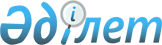 Қазақстан Республикасы Ұлттық Банкі Басқармасының кейбір қаулыларына сақтандыру нарығына және бағалы қағаздар нарығына қатысушылардың есептілікті ұсынуы мәселелері бойынша өзгерістер мен толықтыру енгізу туралыҚазақстан Республикасы Ұлттық Банкі Басқармасының 2022 жылғы 28 ақпандағы № 15 қаулысы. Қазақстан Республикасының Әділет министрлігінде 2022 жылғы 15 наурызда № 27129 болып тіркелді.
      Қазақстан Республикасы Ұлттық Банкі Басқармасы ҚАУЛЫ ЕТЕДІ: 
      1. Осы қаулыға қосымшаға сәйкес Қазақстан Республикасының Ұлттық Банкі Басқармасының сақтандыру нарығына және бағалы қағаздар нарығына қатысушылардың есептілікті ұсынуы мәселелері бойынша өзгерістер мен толықтыру енгізілетін кейбір қаулыларының тізбесі бекітілсін.
      2. Қаржы нарығының статистикасы департаменті (А.М. Боранбаева) Қазақстан Республикасының заңнамасында белгіленген тәртіппен:
      1) Заң департаментімен (А.С. Касенов) бірлесіп осы қаулыны Қазақстан Республикасының Әділет министрлігінде мемлекеттік тіркеуді;
      2) Осы қаулы ресми жарияланғаннан кейін оны Қазақстан Республикасы Ұлттық Банкінің ресми интернет-ресурсында орналастыруды;
      3) Осы қаулы мемлекеттік тіркелгеннен кейін он жұмыс күні ішінде Заң департаментіне осы тармақтың 2) тармақшасында көзделген іс-шараның орындалуы туралы мәліметтерді ұсынуды қамтамасыз етсін.
      3. Осы қаулының орындалуын бақылау Қазақстан Республикасы Ұлттық Банкі Төрағасының орынбасары А.М. Баймағамбетовке жүктелсін.
      4. Осы қаулы алғашқы ресми жарияланған күнінен кейін күнтізбелік он күн өткен соң қолданысқа енгізіледі. Қазақстан Республикасы Ұлттық Банкі Басқармасының сақтандыру нарығына және бағалы қағаздар нарығына қатысушылардың есептілікті ұсынуы мәселелері бойынша өзгерістер мен толықтыру енгізілетін кейбір қаулыларының тізбесі
      1. "Бағалы қағаздар нарығында қызметін жүзеге асыратын лицензиаттар, бірыңғай оператор есептілігінің тізбесін, нысандарын, ұсыну мерзімдерін және оны ұсыну қағидаларын бекіту туралы" Қазақстан Республикасы Ұлттық Банкі Басқармасының 2019 жылғы 26 қарашадағы № 211 қаулысына (Нормативтік құқықтық актілерді мемлекеттік тіркеу тізілімінде № 19672 болып тіркелген) мынадай өзгерістер мен толықтыру енгізілсін:
      25-қосымшаның әкімшілік деректер нысанын толтыру бойынша түсіндірменің 2-тарауында:
      7-тармақ мынадай редакцияда жазылсын:
      "7. 6-бағанда бағалы қағаздардың түпкілікті меншік иесі-номиналды ұстаушы болып табылатын брокердің және (немесе) дилердің, бірыңғай оператордың, кастодианның клиенті (жеке тұлға үшін – тегі, аты және әкесінің аты (ол бар болса), заңды тұлға үшін – атауы) көрсетіледі.";
      мынадай мазмұндағы 7-1-тармақпен толықтырылсын:
      "7-1. 7-бағанда бағалы қағаздардың саны данамен көрсетіледі. Борыштық бағалы қағаздар шығарылым валютасында номиналдық құны бойынша көрсетіледі.";
      26-қосымша Қазақстан Республикасы Ұлттық Банкі Басқармасының сақтандыру нарығына және бағалы қағаздар нарығына қатысушылардың есептілікті ұсынуы мәселелері бойынша өзгерістер мен толықтыру енгізілетін кейбір қаулыларының тізбесіне (бұдан әрі – Тізбе) 1-қосымшаға сәйкес редакцияда жазылсын.
      2. "Сақтандыру (қайта сақтандыру) ұйымының, сақтандыру тобының және исламдық сақтандыру (қайта сақтандыру) ұйымының пруденциялық нормативтерді орындауы туралы есептіліктің тізбесін, нысандарын, ұсыну мерзімдерін және оны ұсыну қағидаларын бекіту туралы" Қазақстан Республикасы Ұлттық Банкі Басқармасының 2019 жылғы 28 қарашадағы № 223 қаулысына (Нормативтік құқықтық актілерді мемлекеттік тіркеу тізілімінде № 19701 болып тіркелген) мынадай өзгеріс енгізілсін:
      2-қосымша Тізбеге 2-қосымшаға сәйкес редакцияда жазылсын;
      "Өмірді сақтандыру" саласы бойынша сақтандыру қызметін жүзеге асыратын сақтандыру (қайта сақтандыру) ұйымы үшін төлем қабілеттілігі маржасының ең төмен мөлшерін есептеу" деген 4-кесте Тізбеге 3-қосымшаға сәйкес редакцияда жазылсын.
      3. "Сақтандыру (қайта сақтандыру) ұйымы мен сақтандыру брокері есептілігінің тізбесін, нысандарын, табыс ету мерзімдерін және оны ұсыну қағидаларын бекіту туралы" Қазақстан Республикасы Ұлттық Банкі Басқармасының 2019 жылғы 31 желтоқсандағы № 275 қаулысына (Нормативтік құқықтық актілерді мемлекеттік тіркеу тізілімінде № 19927 болып тіркелген) мынадай өзгерістер енгізілсін:
      18-қосымша Тізбеге 3-қосымшаға сәйкес редакцияда жазылсын;
      23-қосымша Тізбеге 4-қосымшаға сәйкес редакцияда жазылсын;
      31-қосымша Тізбеге 5-қосымшаға сәйкес редакцияда жазылсын;
      33-қосымша Тізбеге 6-қосымшаға сәйкес редакцияда жазылсын;
      38-қосымшаның әкімшілік деректер нысанын толтыру бойынша түсіндірменің 2-тарауында:
      6-тармақ мынадай редакцияда жазылсын:
      "6. Нысанда сақтандыру шарттарын бұзуға байланысты шығыстар шегеріле отырып, сақтандыру сыйлықақылары және тікелей сақтандыру шарттары бойынша есепті кезеңнің басынан бастап жүзеге асырылған сақтандыру төлемдері көрсетіледі.";
      8-тармақ мынадай редакцияда жазылсын:
      "8. 3-бағандағы сақтандыру сыйлықақыларының жиынтық сомасы сақтандыру сыйлықақылары туралы есептің 19-бағанында көрсетілген сақтандыру шарттарын бұзуға байланысты шығыстарды шегергендегі сақтандыру сыйлықақылары туралы есептің 4-бағанында көрсетілген сақтандыру шарттары бойынша қабылданған сақтандыру сыйлықақыларының сомасына сәйкес болады.";
      39-қосымшаның әкімшілік деректер нысанын толтыру бойынша түсіндірменің 2-тарауында:
      5-тармақ мынадай редакцияда жазылсын:
      "5. Нысанда сақтандыру шарттарын бұзуға байланысты шығыстар шегеріле отырып, сақтандыру шарттары бойынша қабылданған сақтандыру сыйлықақыларының сомасы көрсетіледі.";
      7-тармақ мынадай редакцияда жазылсын:
      "7. 39-бағандағы сақтандыру сыйлықақыларының жиынтық сомасы сақтандыру сыйлықақылары туралы есептің 19-бағанында сақтандыру шарттарын бұзуға байланысты шығыстар шегеріле отырып көрсетілген сақтандыру сыйлықақылары туралы есептің 4-бағанында көрсетілген сақтанд-ыру шарттары бойынша қабылданған сақтандыру сыйлықақыларының сомасына сәйкес болады.";
      41-қосымша Тізбеге 7-қосымшаға сәйкес редакцияда жазылсын. Әкімшілік деректерді жинауға арналған нысан
      Ұсынылады: Қазақстан Республикасының Ұлттық Банкіне
      Әкімшілік деректердің нысаны www.nationalbank.kz интернет-ресурсында орналастырылған Инвестициялық портфельді басқаруды және (немесе) бағалы қағаздар нарығында брокерлік және (немесе) дилерлік қызметті жүзеге асыратын ұйымдардың пруденциялық нормативтерді орындауы туралы есеп
      Әкімшілік деректер нысанының индексі: К1_BD-UIP
      Кезеңділігі: ай сайын
      Есепті кезең: 20 __ жылғы "_____" _______________ жағдай бойынша
      Есепті ұсынатын тұлғалар тобы: инвестициялық портфельді басқарушылар, брокерлер және (немесе) дилерлер
      Әкімшілік деректер нысанын ұсыну мерзімі: ай сайын, есепті айдан кейінгі айдың 5 (бесінші) жұмыс күнінен кешіктірмей
      Нысан Кесте. Инвестициялық портфельді басқаруды және (немесе) бағалы қағаздар нарығында брокерлік және (немесе) дилерлік қызметті жүзеге асыратын ұйымдардың пруденциялық нормативтерді орындаы туралы мәліметтер
       (мың теңгемен)
      Атауы_______________________________________________________________
      Мекенжайы__________________________________________________________
      Телефоны ___________________________________________________________
      Электрондық пошта мекенжайы ________________________________________
      Орындаушы_____________________________________ ____________________
      тегі, аты және әкесінің аты (ол бар болса) қолы, телефоны
      Басшы немесе есепке қол қою функциясы жүктелген адам
      ________________________________________________ ____________________
      тегі, аты және әкесінің аты (ол бар болса) қолы, телефоны
      Күні 20__ жылғы "____" ______________ Әкімшілік деректер нысанын толтыру бойынша түсіндірме "Инвестициялық портфельді басқаруды және (немесе) бағалы қағаздар нарығында брокерлік және (немесе) дилерлік қызметті жүзеге асыратын ұйымдардың пруденциялық нормативтерді орындауы туралы есеп" (индекс – К1_BD-UIP, кезеңділігі – ай сайын)" 1-тарау. Жалпы ережелер
      1. Осы түсіндірме (бұдан әрі – Түсіндірме) "Инвестициялық портфельді басқаруды және (немесе) бағалы қағаздар нарығында брокерлік және (немесе) дилерлік қызметті жүзеге асыратын ұйымдардың пруденциялық нормативтерді орындауы туралы есеп" әкімшілік деректер жинауға арналған нысанын (бұдан әрі – Нысан) толтыру бойынша бірыңғай талаптарды айқындайды.
      2. Нысан "Бағалы қағаздар рыногы туралы" Қазақстан Республикасы Заңының 3-бабына сәйкес әзірленген.
      3. Нысанды инвестициялық портфельді басқарушы, брокер және (немесе) дилер ай сайын есепті кезеңнің соңында толтырады. Нысандағы деректер мың теңгемен толтырылады. 500 (бес жүз) теңгеден аз сома 0 (нөлге) дейін дөңгелектенеді, ал 500 (бес жүз) теңгеге тең және одан көп сома 1 000 (бір мың) теңгеге дейін дөңгелектенеді.
      4. Нысанға басшы немесе есепке қол қою функциясы жүктелген адам және орындаушы қол қояды. 2-тарау. Нысанды толтыру бойынша түсіндірме
      5. Нысанды толтыру мақсаттары үшін Нормативтік құқықтық актілерді мемлекеттік тіркеу тізілімінде № 8318 болып тіркелген "Болу қажеттілігі қаржы ұйымдарының, Қазақстан Республикасының бейрезиденті-банктері филиалдарының, Қазақстан Республикасының бейрезиденті-сақтандыру (қайта сақтандыру) ұйымдары филиалдарының қызметін реттейтін Қазақстан Республикасының заңнамасына сәйкес талап етілетін заңды тұлғалар және елдер үшін ең төменгі рейтингіні, осы рейтингіні беретін рейтингілік агенттіктер тізбесін белгілеу туралы" Қазақстан Республикасы Ұлттық Банкі Басқармасының 2012 жылғы 24 желтоқсандағы № 385 қаулысына  сәйкес Мудис Инвесторс Сервис (Moody's Investors Service) және Фитч (Fitch) агенттіктерінің бағалары басқа рейтингтік агенттіктердің рейтингтік бағалары деп танылады.
      6. Қаржы құралы Нысанда белгіленген екі немесе одан да көп өлшемшартқа сәйкес келген кезде қаржы құралының санатын Ұйым дербес анықтайды.
      7. 5.4-жолда көрсетілген Ұйымның жылжымайтын мүлік түріндегі негізгі құрал-жабдықтары пруденциялық нормативтерді есептеу кезінде баланстық құны мен нарықтық құнының ең аз шамасының 100 (бір жүз) пайызы көлемінде ескеріледі.
      Пруденциялық нормативтерді есептеу кезінде ескерілетін негізгі құрал-жабдықтардың нарықтық құнын анықтау үшін Ұйым олардың құнын жылына бір реттен сиретпей бағалаушы арқылы бағалайды.
      8. 3-бағанда есепті кезеңнің соңғы күнтізбелік күнінің соңындағы деректер толтырылады.
      9. 5-бағанда 3 және 4-бағандарда көрсетілген деректердің көбейтіндісі ретінде есептелген, есепті кезеңнің соңғы күнтізбелік күнінің соңында есептелетін сома толтырылады.
      10. 9-жолда баланс бойынша өтімді активтер мен міндеттемелер арасындағы айырмашылықтың меншікті капиталдың ең аз мөлшеріне қатынасы ретінде есептелген меншікті капиталдың жеткіліктілік коэффициентінің мәні толтырылады.
      11. 10-жолда өтімді активтердің баланс бойынша міндеттемелерге қатынасы ретінде есептелген өтімділік коэффициентінің мәні толтырылады. Бұл жолды ерікті жинақтаушы зейнетақы қоры толтырмайды.
      12. Мәліметтер болмаған жағдайда Нысан нөлдік қалдықтармен ұсынылады. Әкімшілік деректерді жинауға арналған нысан
      Ұсынылады: Қазақстан Республикасының Ұлттық Банкіне
      Әкімшілік деректердің нысаны www.nationalbank.kz интернет-ресурсында орналастырылған Сақтандыру (қайта сақтандыру) ұйымының пруденциялық нормативтерді орындауы туралы есеп
      Әкімшілік деректер нысанының индексі: 1-PN_M
      Кезеңділігі: ай сайын
      Есепті кезең: 20__ жылғы "______" ____________ жағдай бойынша
      Есепті ұсынатын тұлғалар тобы: сақтандыру (қайта сақтандыру) ұйымы
      Әкімшілік деректер нысанын ұсыну мерзімі: ай сайын, есепті айдан кейінгі айдың 6 (алтыншы) жұмыс күнінен кешіктірмей
      Нысан 1-кесте. Сақтандыру (қайта сақтандыру) ұйымының пруденциялық нормативтерді орындауы туралы мәліметтер 2-кесте. Сақтандыру (қайта сақтандыру) ұйымының төлем қабілеттілігі маржасының ең төменгі мөлшерін ұлғайту сомасы
      (мың теңге) 3-кесте. "Жалпы сақтандыру" саласы бойынша сақтандыру қызметін жүзеге асыратын сақтандыру (қайта сақтандыру) ұйымы және қайта сақтандыруды қызметінің ерекше түрі ретінде жүзеге асыратын қайта сақтандыру ұйымы үшін төлем қабілеттілігі маржасының ең төмен мөлшерін есептеу
      (мың теңгемен) 4-кесте. "Өмірді сақтандыру" саласы бойынша сақтандыру қызметін жүзеге асыратын сақтандыру (қайта сақтандыру) ұйымы үшін төлем қабілеттілігі маржасының ең төмен мөлшерін есептеу 
      (мың теңгемен) 5-кесте. Сапасы мен өтімділігі бойынша сыныпталуын ескере отырып, сақтандыру (қайта сақтандыру) ұйымының активтерін есептеу
      (мың теңге) 6-кесте. Сақтандыру (қайта сақтандыру) ұйымының өтімділігі жоғары активтерінің жеткіліктілігі нормативін есептеу
      Атауы _____________________________________________________________
      Мекенжайы ________________________________________________________
      Телефоны__________________________________________________________
      Электрондық пошта мекенжайы _______________________________________
      Орындаушы ____________________________ ____________________
      тегі, аты, әкесінің аты (ол бар болса) қолы, телефоны
      Басшы немесе есепке қол қою функциясы жүктелген адам
      _____________________________________ ____________________
      тегі, аты, әкесінің аты (ол бар болса) қолы, телефоны
      Күні 20__ жылғы "____" ______________ Әкімшілік деректер нысанын толтыру бойынша түсіндірме Сақтандыру (қайта сақтандыру) ұйымының пруденциялық нормативтерді орындауы туралы есеп (индексі – 1-PN_M, кезеңділігі – ай сайын) 1-тарау. Жалпы ережелер
      1. Осы түсіндірме (бұдан әрі – Түсіндірме) әкімшілік деректер жинауға арналған "Сақтандыру (қайта сақтандыру) ұйымының пруденциялық нормативтерді орындауы туралы есеп" нысанын (бұдан әрі - Нысан) толтыру бойынша бірыңғай талаптарды айқындайды.
      2. Нысан "Сақтандыру қызметі туралы" 2000 жылғы 18 желтоқсандағы Қазақстан Республикасы Заңының 46-бабының 10 және 10-1-тармақтарына сәйкес әзірленді.
      3. Нысанды сақтандыру (қайта сақтандыру) ұйымы ай сайын жасайды және есепті кезеңнің соңындағы жағдай бойынша толтырады.
      4. Нысанды толтыру кезінде пайдаланылатын өлшем бірлігі мың теңгемен және пайызбен (үтірден кейін екі белгіге дейін) белгіленеді. 500 (бес жүз) теңгеден аз сома 0 (нөлге) дейін дөңгелектенеді, ал 500 (бес жүз) теңгеге тең және одан көп сома 1 000 (бір мың) теңгеге дейін дөңгелектенеді.
      5. Нысанға басшы немесе есепке қол қою функциясы жүктелген адам және орындаушы қол қояды. 2-тарау. Нысанды толтыру бойынша түсіндірме
      6. Нысанды толтыру мақсаттары үшін Нормативтік құқықтық актілерді мемлекеттік тіркеу тізілімінде № 14794 болып тіркелген "Сақтандыру (қайта сақтандыру) ұйымының және сақтандыру тобының пруденциялық нормативтерінің және сақталуға міндетті өзге де нормалар мен лимиттердің нормативтік мәндерін және оларды есептеу әдістемелерін, сақтандыру (қайта сақтандыру) ұйымдары, сақтандыру (қайта сақтандыру) ұйымдарының немесе сақтандыру холдингтерінің еншілес ұйымдары сатып алатын заңды тұлғалардың акцияларына (жарғылық капиталдағы қатысу үлестеріне) қойылатын талаптарды, сақтандыру холдингтері сатып алатын халықаралық қаржы ұйымдары облигацияларының тізбесін, сақтандыру холдингтері сатып алатын облигациялар үшін талап етілетін ең төмен рейтингті және рейтингтік агенттіктердің тізбесін, сондай-ақ сақтандыру (қайта сақтандыру) ұйымдары сатып алатын қаржы құралдарының (акциялар мен жарғылық капиталына қатысу үлестерін қоспағанда) тізбесін белгілеу туралы" Қазақстан Республикасы Ұлттық Банкі Басқармасының 2016 жылғы 26 желтоқсандағы № 304 қаулысына (бұдан әрі – № 304 қаулы) сәйкес Стандард энд Пурс (Standard & Poor's) рейтингтік агенттігінің рейтингтік бағаларынан басқа, басқа рейтингтік агенттіктердің рейтингтік бағалары ретінде Мудис Инвесторс Сервис (Moody's Investors Service), Фитч (Fitch), Эй. Эм. Бэст (A.M. Best) и Морнинстар (Morningstar) агенттіктерінің, сондай-ақ олардың еншілес рейтингтік ұйымдарының бағалары танылады.
      7. 1-кесте бойынша:
      1) 1-жолда төлем қабілеттілігі маржасының жеткіліктілігі нормативінің мәні көрсетіледі.
      2) 1.1, 1.2, 1.3, 1.4, 1.5, 1.6, 1.7 және 1.8-жолдарда төлем қабілеттілігі маржасының жеткіліктілігі нормативін есептеу мәндері көрсетіледі.
      3) 15-жолда өтімділігі жоғары активтердің жеткіліктілігі нормативінің орындалу туралы ақпарат көрсетіледі ("иә" немесе "жоқ"). Өтімділігі жоғары активтер жеткіліктілігінің нормативі кемінде 1 (бір) болады. Сақтандыру (қайта сақтандыру) ұйымы ішінде өтімділігі жоғары активтердің жеткіліктілігі нормативін сақтамаған жағдайда нормативтің мәніне "жоқ" деп қойылады.
      8. 2-кестені толтырған кезде №304 қаулыға сәйкес төлем қабілеттілігі маржасының ең төмен мөлшері қолданыстағы қайта сақтандыру шарттары бойынша Қазақстан Республикасының резиденттері мен бейрезиденттері-сақтандыру (қайта сақтандыру) ұйымдарына қайта сақтандыруға берілген (берілетін) міндеттемелердің сомасына ұлғайған кезде Стандард энд Пурс (Standard & Poor's), Мудис Инвесторс Сервис (Moody's Investors Service), Фитч (Fitch) және Эй. ЭМ. Бэст (А.М. Best) рейтингтік агенттіктерінің, сондай-ақ олардың еншілес рейтингтік ұйымдарының халықаралық немесе ұлттық шкаласы бойынша бар рейтингтік бағаларынан ең төмен рейтингі пайдаланылады.
      9. 3-кесте бойынша:
      1) 1000-жолда төлем қабілеттілігі маржасының ең төмен мөлшерінің "сыйлықақылар әдісімен" есептелген мәні көрсетіледі.
      2) 2110-жолда 2111, 2112 және 2113-жолдардың мәндеріне сәйкес алдыңғы 3 (үш) қаржы жылы үшін есептелген сақтандыру төлемдерінің сомасы көрсетіледі.
      3) 2210, 2310, 2320-жолдарда мәлімделген, бірақ реттелмеген шығындар резервінің сомасы көрсетіледі.
      4) 2000-жолда төлем қабілеттілігі маржасының "Төлемдер әдісімен" есептелген ең төменгі мәні көрсетіледі.
      5) 3000-жолда 1000 және 2000-жолдарда көрсетілген мәндердің ең жоғары шамасы көрсетіледі.
      6) 9000-жолда есепті кезеңдегі төлем қабілеттілігі маржасының ең төмен мөлшері көрсетіледі.
      7) 500-жолда нақты төлем қабілеттілігі маржасының төлем қабілеттілігі маржасының ең төмен мөлшерінің қатынасына (300-жол/400-жол) тең төлем қабілеттілігі маржасының жеткіліктілігі нормативінің мәні көрсетіледі.
      10. 4-кесте бойынша:
      1) 1000-жолда "өмірді сақтандыру" және "аннуитеттік сақтандыру" сыныптары үшін төлем қабілеттілігі маржасының ең төмен мөлшерінің есептелген мәні көрсетіледі.
      2) 3000-жолда сақтандырудың осы сыныптары бойынша төлем қабілеттілігі маржасының ең төмен мөлшерінің есептелген мәні көрсетіледі.
      3) 8000-жолда төлем қабілеттілігі маржасының ең төмен мөлшері көрсетіледі.
      4) 500-жолда нақты төлем қабілеттілігі маржасының төлем қабілеттілігі маржасының ең төмен мөлшерінің қатынасына (300-жол/400-жол) тең төлем қабілеттілігі маржасының жеткіліктілігі нормативінің мәні көрсетіледі.
      11. 5-кесте бойынша:
      1) 5-кестеде белгіленген қаржы құралдары екі немесе одан көп өлшемшарттарға сәйкес келген жағдайда қаржы құралының санатын сақтандыру (қайта сақтандыру) ұйымы дербес белгілейді.
      2) 4-бағанда есепті кезеңнің соңындағы күнтізбелік күнгі жағдай бойынша баланстық құны көрсетіледі.
      3) 12000-жолда Нормативтердің 30-тармағына сәйкес есептелген сақтандыру (қайта сақтандыру) ұйымының сапасы мен өтімділігі бойынша сыныпталуын ескере отырып активтер сомасы көрсетіледі.
      4) 13000-жолда қайта сақтандырушының үлесін шегергенде сақтандыру (қайта сақтандыру) ұйымының сақтандыру резервтерінің сомасы көрсетіледі.
      5) 15000-жолда Нормативтердің 33-тармағының талаптарына сәйкес келетін активтердің сапасы мен өтімділігі бойынша сыныпталуын ескере отырып, есептелген нақты төлем қабілеттілігінің маржасы көрсетіледі.
      12. 6-кесте бойынша:
      1) 6-кестеде белгіленген қаржы құралдары екі немесе одан көп өлшемшарттарға сәйкес келген жағдайда қаржы құралының санатын сақтандыру (қайта сақтандыру) ұйымы дербес белгілейді.
      2) 3-бағанда есепті кезеңнің соңындағы күнтізбелік күнгі жағдай бойынша баланстық құны көрсетіледі.
      3) 9-жолда сақтандыру (қайта сақтандыру) ұйымының сақтандыру резервтерінің сомасы көрсетіледі.
      4) 10-жолда қайта сақтандырушының үлесін шегергенде сақтандыру (қайта сақтандыру) ұйымының сақтандыру резервтеріне өтімділігі жоғары активтердің қатынасына тең өтімділігі жоғары активтердің жеткіліктілік нормативі (РЕПО операциялары бойынша міндеттемелерді шегергенде) көрсетіледі.
      Нысан Әкімшілік деректерді жинауға арналған нысан
      Ұсынылады: Қазақстан Республикасының Ұлттық Банкіне
      Әкімшілік деректердің нысаны www.nationalbank.kz интернет-ресурсында орналастырылған Сақтандыру төлемдері туралы есеп
      Әкімшілік деректер нысанының индексі: 18 - I(R)O_M
      Кезеңділігі: ай сайын
      Есепті кезең: 20__ жылғы "___"________ жағдай бойынша
      Ұсынатын тұлғалар тобы: сақтандыру (қайта сақтандыру) ұйымы, исламдық сақтандыру (қайта сақтандыру) ұйымы
      Әкімшілік деректер нысанын ұсыну мерзімі: ай сайын, есепті айдан кейінгі айдың 6 (алтыншы) жұмыс күнінен кешіктірмей
      Нысан
      Кесте. Сақтандыру төлемдері
      (мың теңге)
      кестенің жалғасы:
      кестенің жалғасы:
      Атауы ________________________________________________Мекенжайы________________________________________________________Телефоны ______________________________________________________Электрондық пошта мекенжайы _______________________________________Орындаушы_____________________________________________ ____________________                                          тегі, аты және әкесінің аты (ол бар болса) қолы, телефоныБасшы немесе есепке қол қою функциясы жүктелген адам_________________________________________ ____________________  тегі, аты және әкесінің аты (ол бар болса) қолы, телефоныКүні 20__ жылғы "____" ______________ Әкімшілік деректердің нысанын толтыру бойынша түсіндірме Сақтандыру төлемдері туралы есеп  (индексі – 18 - I(R)O_M, кезеңділігі – ай сайын) 1-тарау. Жалпы ережелер
      1. Осы түсіндірме (бұдан әрі – Түсіндірме) "Сақтандыру төлемдері туралы есеп" әкімшілік деректерді жинауға арналған нысанды (бұдан әрі – Нысан) толтыру бойынша бірыңғай талаптарды айқындайды.
      2. Нысан "Сақтандыру қызметі туралы" Қазақстан Республикасы Заңының 74-бабының 2-тармағына сәйкес әзірленді.
      3. Нысанды сақтандыру (қайта сақтандыру) ұйымы, исламдық сақтандыру (қайта сақтандыру) ұйымы есепті кезеңнің соңындағы жағдай бойынша ай сайын толтырады. Нысандағы деректер мың теңгемен көрсетіледі. 500 (бес жүз) теңгеден кем сома 0 (нөлге) дейін дөңгелектенеді, ал 500 (бес жүз) теңгеге тең және одан жоғары сома 1000 (бір мың) теңгеге дейін дөңгелектенеді.
      4. Нысанға басшы, бас бухгалтер немесе есепке қол қою функциясы жүктелген адам және орындаушы қол қояды. 2-тарау. Нысанды толтыру бойынша түсіндірме
      5. 8-бағанда сақтандыру (қайта сақтандыру) ұйымының есепті жылдың басынан басталған кезеңдегі шығындары жөніндегі есепте тіркелген мәлімделген шағымдарының саны (өспелі қорытындымен) көрсетіледі.
      6. 9-бағанда есепті жылдың басынан басталған кезең ішіндегі сақтандыру төлемдерінің саны (өспелі қорытындымен) көрсетіледі. Бір сақтандыру жағдайы бойынша бір пайда алушыға аннуитеттік сақтандыру шарттары бойынша мерзімді төлемдер түрінде жүзеге асырылатын сақтандыру төлемдері бір сақтандыру төлемі ретінде көрсетіледі.
      7. "Сақтандыру төлемдерінің саны" деген 10 және 11-бағандарда сақтандыру төлемін нақты алушы болып табылатын сақтанушы (пайда алушы) жөнінде ақпарат көрсетіледі.
      8. 17-бағанда 12, 14-бағандардың мәндері шегеріле отырып және 13-бағанның мәнін қосу арқылы 3-бағанның мәні көрсетіледі.
      9. 18-бағанда сақтандыру төлемдерін жүзеге асыруға байланысты қызметтерді (бағалаушылардың қызметтерін және заң қызметтерін) сатып алу бойынша сақтандыру (қайта сақтандыру) ұйымының қосымша шығыстарының сомасы көрсетіледі.
      10. 2.2.1-жолда "Қазақстан Республикасында зейнетақымен қамсыздандыру туралы" Қазақстан Республикасының Заңына сәйкес жасалған зейнетақы аннуитеті шарттары көрсетіледі.
      11. 2.2.2-жолда "Қызметкер еңбек (қызметтік) міндеттерін атқарған кезде оны жазатайым оқиғалардан міндетті сақтандыру туралы" Қазақстан Республикасының Заңына сәйкес жасалған аннуитет шарттары көрсетіледі.
      12. Мәліметтер болмаған жағдайда, Нысан нөлдік қалдықтармен ұсынылады. Әкімшілік деректерді жинауға арналған нысан
      Ұсынылады: Қазақстан Республикасының Ұлттық Банкіне
      Әкімшілік деректер нысаны www.nationalbank.kz интернет-ресурсында орналастырылған Сақтандыру (қайта сақтандыру) ұйымымен, исламдық сақтандыру (қайта сақтандыру) ұйымымен ерекше қатынастар арқылы байланысты тұлғалармен жасалған мәмілелер мен сақтандыру (қайта сақтандыру) шарттары туралы есеп
      Әкімшілік деректер нысанының индексі: 23 - I(R)O_M
      Кезеңділігі: тоқсан сайын
      Есепті кезең: 20__жылғы "___"________ жағдай бойынша
      Есепті ұсынатын тұлғалар тобы: сақтандыру (қайта сақтандыру) ұйымы, исламдық сақтандыру (қайта сақтандыру) ұйымы
      Әкімшілік деректер нысанын ұсыну мерзімі: тоқсан сайын, есепті тоқсаннан кейінгі айдың 10 (оныншы) жұмыс күнінен кешіктірмей
      Нысан
      1-кесте. Өзге операциялар
      (в тысячах тенге)
      кестенің жалғасы:
      2-кесте. Сақтандыру және қайта сақтандыру шарттары бойынша
       (мың теңге)
      кестенің жалғасы:
      кестенің жалғасы:
      Атауы ___________________________________________________________Мекенжайы______________________________________________________Телефоны ________________________________________________________Электрондық пошта мекенжайы _____________________________________Орындаушы________________________________________ _______________                       тегі, аты және әкесінің аты (ол бар болса) қолы, телефоныБасшы немесе есепке қол қою функциясы жүктелген адам______________________________________________ ____________________                        тегі, аты және әкесінің аты (ол бар болса) қолы, телефоныКүні 20__ жылғы "____" ______________ Әкімшілік деректер нысанын толтыру бойынша түсіндірме Сақтандыру (қайта сақтандыру) ұйымымен, исламдық сақтандыру (қайта сақтандыру) ұйымымен ерекше қатынастар арқылы байланысты тұлғалармен жасалған мәмілелер және сақтандыру (қайта сақтандыру) шарттары туралы есеп  (индексі – 23 - I(R)O_M, кезеңділігі – тоқсан сайын) 1-тарау. Жалпы ережелер
      1. Осы түсіндірме (бұдан әрі – Түсіндірме) "Сақтандыру (қайта сақтандыру) ұйымымен, исламдық сақтандыру (қайта сақтандыру) ұйымымен ерекше қатынастар арқылы байланысты тұлғалармен жасалған мәмілелер және сақтандыру (қайта сақтандыру) шарттары туралы есеп" әкімшілік деректер жинауға арналған нысанын (бұдан әрі – Нысан) толтыру бойынша бірыңғай талаптарды айқындайды.
      2. Нысан "Сақтандыру қызметі туралы" Қазақстан Республикасының Заңы 74-бабының 2-тармағына сәйкес әзірленді.
      3. Нысанды сақтандыру (қайта сақтандыру) ұйымы, исламдық сақтандыру (қайта сақтандыру) ұйымы тоқсан сайын есепті кезеңнің соңындағы жағдай бойынша толтырады. Нысандағы деректер мың теңгемен көрсетіледі. 500 (бес жүз) теңгеден кем сома 0 (нөлге) дейін дөңгелектенеді, ал 500 (бес жүз) теңгеге тең және одан жоғары сома 1000 (бір мың) теңгеге дейін дөңгелектенеді.
      4. Нысанға басшы немесе есепке қол қою функциясы жүктелген адам және орындаушы қол қояды. 2-тарау. Нысанды толтыру бойынша түсіндірме
      5. 1-кесте бойынша:
      1) Нысанда ағымдағы жылдың басынан бастап жасалған мәмілелер бойынша мәліметтер көрсетіледі;
      2) егер өзге операциялар бойынша мәміле талаптарында сыйақыны қамтамасыз етудің немесе төлеудің болуы көзделмесе, 10, 11 немесе 12, 13-бағандар толтырылмайды.
      6. 2-кесте бойынша:
      1) Нысанда ағымдағы жылдың басынан бергі кезең үшін сақтандыру (қайта сақтандыру) ұйымымен ерекше қатынастар арқылы байланысты тұлғалармен жасалған сақтандыру және қайта сақтандыру шарттары бойынша ақпарат (өспелі қорытындымен) көрсетіледі;
      2) 3-бағанда есепті кезеңде сақтандыру шарттарын бұзуға байланысты шығыстар есебімен, сақтандыру (қайта сақтандыру) ұйымымен ерекше қатынастар арқылы байланысты тұлғалармен жасалған тікелей сақтандыру шарттары бойынша қабылданған сақтандыру сыйлықақыларының сомасы көрсетіледі;
      3) 10-бағанда сақтандыру (қайта сақтандыру) ұйымымен ерекше қатынастар арқылы байланысты тұлғалармен жасалған тікелей сақтандыру шарттары бойынша жүзеге асырылған сақтандыру төлемдерінің сомасы көрсетіледі;
      4) 17-бағанда есепті кезеңде сақтандыру шарттарын бұзуға байланысты шығыстар есебімен, сақтандыру (қайта сақтандыру) ұйымымен ерекше қатынастар арқылы байланысты тұлғалармен жасалған кіріс қайта сақтандыру шарттары бойынша қабылданған сақтандыру сыйлықақыларының сомасы көрсетіледі;
      5) 18-бағанда сақтандыру (қайта сақтандыру) ұйымымен ерекше қатынастар арқылы байланысты тұлғалармен жасалған кіріс қайта сақтандыру шарттары бойынша жүзеге асырылған сақтандыру төлемдерінің сомасы көрсетіледі;
      6) 2.2.1-жолда "Қазақстан Республикасында зейнетақымен қамсыздандыру туралы" Қазақстан Республикасының Заңына сәйкес жасалған зейнетақы аннуитеті шарттары көрсетіледі;
      7) 2.2.2-жолда "Қызметкер еңбек (қызметтiк) мiндеттерiн атқарған кезде оны жазатайым оқиғалардан мiндеттi сақтандыру туралы" Қазақстан Республикасының Заңына сәйкес жасалған аннуитет шарттары көрсетіледі.
      7. Мәліметтер болмаған жағдайда, Нысан нөлдік қалдықтармен ұсынылады. Әкімшілік деректер жинауға арналған нысан
      Ұсынылады: Қазақстан Республикасының Ұлттық Банкіне
      Әкімшілік деректер нысаны www.nationalbank.kz интернет-ресурсында орналастырылған Қолданыстағы зейнетақы аннуитеті шарттары және аннуитеттік сақтандырудың өзге де түрлері бойынша есеп
      Әкімшілік деректер нысанының индексі: 31 - I(R)O_M
      Кезеңділігі: тоқсан сайын
      Есепті кезең: 20__жылғы "___"________ жағдай бойынша
      Ұсынатын тұлғалар тобы: сақтандыру (қайта сақтандыру) ұйымы, исламдық сақтандыру (қайта сақтандыру) ұйымы
      Әкімшілік деректер нысанын ұсыну мерзімі: тоқсан сайын, есепті тоқсаннан кейінгі айдың 10 (оныншы) жұмыс күнінен кешіктірмей
      Нысан "Қолданыстағы зейнетақы аннуитеті шарттары және аннуитеттік сақтандырудың өзге де түрлері" кестесі
      (теңгемен)
      кестенің жалғасы:
      кестенің жалғасы:
      кестенің жалғасы:
      кестенің жалғасы:
      кестенің жалғасы:
      кестенің жалғасы:
      кестенің жалғасы:
      Атауы __________________________________________________________Мекенжайы _____________________________________________________Телефоны _______________________________________________________Электрондық пошта мекенжайы ____________________________________Орындаушы_________________________________ ____________________/                        тегі, аты және әкесінің аты (ол бар болса) қолы, телефоныБасшы немесе есепке қол қою функциясы жүктелген адам____________________________________________ ____________________                      тегі, аты және әкесінің аты (ол бар болса) қолы, телефоны
      Күні 20__ жылғы "____" ______________
      Қолданыстағы зейнетақы аннуитеті Әкімшілік деректер нысанын толтыру бойынша түсіндірме Қолданыстағы зейнетақы аннуитеті шарттары және аннуитеттік сақтандырудың өзге де түрлері бойынша есеп   (индексі – 31 - I(R)O_M, кезеңділігі – тоқсан сайын) 1-тарау. Жалпы ережелер
      1. Осы түсіндірме (бұдан әрі – Түсіндірме) "Қолданыстағы зейнетақы аннуитеті шарттары және аннуитеттік сақтандырудың өзге де түрлері бойынша есеп" әкімшілік деректер жинауға арналған нысанын (бұдан әрі – Нысан) толтыру бойынша бірыңғай талаптарды айқындайды.
      2. Нысан "Сақтандыру қызметі туралы" Қазақстан Республикасы Заңының (бұдан әрі - Заң) 74-бабының 2-тармағына сәйкес әзірленді.
      3. Нысанды сақтандыру (қайта сақтандыру) ұйымы, исламдық сақтандыру (қайта сақтандыру) ұйымы есепті кезеңнің соңындағы жағдай бойынша тоқсан сайын жасайды. Нысандағы деректер теңгемен көрсетіледі.
      4. Нысанға басшы немесе есепке қол қою жөніндегі функция жүктелген адам және орындаушы қол қояды. 2-тарау. Нысанды толтыру бойынша түсіндірме
      5. Сақтандыру (қайта сақтандыру) шарты бойынша қосымша келісім болған жағдйда, Нысанда қосымша келісімнің талаптарына сәйкес түзетілген сақтандыру (қайта сақтандыру) шарты бойынша ақпарат көрсетіледі.
      6. Егер аннуитет шарттары бойынша аннуитенттер саны біреуден артық болса, әрбір сақтандырылушы бойынша мәндер жеке көрсетіледі.
      7. Егер сақтандыру (қайта сақтандыру) шарты бірнеше қайта сақтандыру ұйымдарында қайта сақтандырылатын болса, ақпарат әрбір қайта сақтандыру шарты бойынша жеке жолмен көрсетіледі.
      8. 2-бағанда қызметкер еңбек (қызметтік) міндеттерін атқарған кезде оны жазатайым оқиғалардан міндетті сақтандыру шеңберінде жүзеге асырылатын аннуитеттік сақтандыруды қоспағанда, аннуитеттік сақтандыру сыныбы бойынша сақтандыру түрі көрсетіледі.
      9. Мәліметтер болмаған жағдайда Нысан нөлдік қалдықтармен ұсынылады. Әкімшілік деректер жинауға арналған нысан
      Ұсынылады: Қазақстан Республикасының Ұлттық Банкіне
      Әкімшілік деректер нысаны www.nationalbank.kz интернет-ресурсында орналастырылған Соңғы 12 (он екі) айда күшіне енген сақтандыру (қайта сақтандыру) шарттары бойынша есеп
      Әкімшілік деректер нысанының индексі: 33 - I(R)O_M
      Кезеңділігі: тоқсан сайын
      Есепті кезең: 20 ____ жылғы "____" __________ жағдай бойынша
      Есепті ұсынатын тұлғалар тобы: сақтандыру (қайта сақтандыру) ұйымы, исламдық сақтандыру (қайта сақтандыру) ұйымы
      Әкімшілік деректер нысанын ұсыну мерзімі: тоқсан сайын, есепті тоқсаннан кейінгі айдың 10 (оныншы) жұмыс күнінен кешіктірмей
      Нысан "Соңғы 12 (он екі) айда күшіне енген сақтандыру (қайта сақтандыру) шарттары бойынша есеп" кестесі
      (теңгемен)
      кестенің жалғасы:
      кестенің жалғасы:
      кестенің жалғасы:
      кестенің жалғасы:
      кестенің жалғасы:
      кестенің жалғасы:
      Атауы __________________________________________________________Мекенжайы_____________________________________________________Телефоны ______________________________________________________Электрондық пошта мекенжайы ___________________________________Орындаушы_________________________________ ____________________                       тегі, аты және әкесінің аты (ол бар болса) қолы, телефоныБасшы немесе есепке қол қою функциясы жүктелген адам ___________________________________________ ____________________                      тегі, аты және әкесінің аты (ол бар болса) қолы, телефоныКүні 20__ жылғы "____" ______________ Әкімшілік деректер нысанын толтыру бойынша түсіндірме Соңғы 12 (он екі) айда күшіне енген сақтандыру (қайта сақтандыру) шарттары туралы есеп  (индексі – 33 - I(R)O_M, кезеңділігі – тоқсан сайын) 1-тарау. Жалпы ережелер
      1. Осы түсіндірме (бұдан әрі – Түсіндірме) "Соңғы 12 (он екі) айда күшіне енген сақтандыру (қайта сақтандыру) шарттары туралы есеп" әкімшілік деректер жинауға арналған нысанын (бұдан әрі – Нысан) толтыру бойынша бірыңғай талаптарды айқындайды.
      2. Нысан "Сақтандыру қызметі туралы" Қазақстан Республикасының Заңы (бұдан әрі – Заң) 74-бабының 2) тармағына сәйкес әзірленді.
      3. Нысанды сақтандыру (қайта сақтандыру) ұйымы, исламдық сақтандыру (қайта сақтандыру) ұйымы есепті кезеңнің соңындағы жағдай бойынша тоқсан сайын жасайды. Нысандағы деректер теңгемен көрсетіледі.
      4. Нысанға басшы немесе есепке қол қою жөніндегі функция жүктелген адам және орындаушы қол қояды. 2-тарау. Нысанды толтыру бойынша түсіндірме
      5. Нысанда есепті күннің алдындағы соңғы 12 (он екі) айда күшіне енген сақтандыру (қайта сақтандыру) шарттары және барлық қосымша келісімдер бойынша ақпарат көрсетіледі.
      6. 2-бағанда сақтандыру сыныбының атауы Заңның 6-бабында және міндетті сақтандыру түрлерін реттейтін Қазақстан Республикасының заңнамалық актілеріне көзделген атауына сәйкес толық көрсетіледі.
      7. 3-бағанда сақтандыру ұйымы әзірлейтін сақтандыру өнімінің атауы көрсетіледі.
      8. Негізгі сақтандыру (қайта сақтандыру) шарттары бойынша ақпарат қосымша келісімдерге енгізілген түзетулер ескерілмей көрсетіледі.
      9. Бірнеше қосымша келісімдер болған кезде әрбір қосымша келісім бойынша ақпарат жеке жолда беріледі.
      10. Егер сақтандыру шарты бірнеше қайта сақтандыру ұйымдарында қайта сақтандырылатын болса, әрбір қайта сақтандыру шарты бойынша ақпарат жеке жолда көрсетіледі, бұл ретте 2, 3, 4, 5, 6, 8, 9, 10, 11 және 12-бағандарында көрсетілген сақтандыру шарты бойынша ақпарат әрбір жолда көрсетілуі тиіс.
      11. 7-бағанда Заңның 15-1-бабының 2-1-тармағына сәйкес айқындалатын байланыс белгісі көрсетіледі.
      12. Мәліметтер болмаған жағдайда Нысан нөлдік қалдықтармен ұсынылады. Әкімшілік деректер жинауға арналған нысан
      Ұсынылады: Қазақстан Республикасының Ұлттық Банкіне
      Әкімшілік деректер нысаны www.nationalbank.kz интернет-ресурсында орналастырылған Қаржы ұйымының басшы қызметкерлеріне төленген кірістер туралы есеп
      Әкімшілік деректер нысанының индексі: 41 - I(R)O_M
      Кезеңділігі: жыл сайын
      Есепті кезең: 20___ жылғы "____" ____________ жағдай бойынша
      Есепті ұсынатын тұлғалар тобы: сақтандыру (қайта сақтандыру) ұйымы, сақтандыру брокері, исламдық сақтандыру (қайта сақтандыру) ұйымы
      Әкімшілік деректер нысанын ұсыну мерзімі: жыл сайын, қаржы жылы аяқталғаннан кейін күнтізбелік 120 (жүз жиырма) күн ішінде
      Нысан
      Кесте. Қаржы ұйымының басшы қызметкерлеріне төленген кірістер
      кестенің жалғасы:
      Атауы ________________________________________________Мекенжайы________________________________________________________Телефоны ______________________________________________________Электрондық пошта мекенжайы _______________________________________Орындаушы____________________________ ____________________             тегі, аты және әкесінің аты (ол бар болса) қолы, телефоныБасшы немесе есепке қол қою функциясы жүктелген адам_____________________________________ ____________________             тегі, аты және әкесінің аты (ол бар болса) қолы, телефоны
      Күні 20__ жылғы "____" ______________ Әкімшілік деректер нысанын толтыру бойынша түсіндірме Қаржы ұйымының басшы қызметкерлеріне төленген кірістер туралы есеп  (индексі – 41 - I(R)O_M, кезеңділігі – жыл сайын) 1-тарау. Жалпы ережелер
      1. Осы түсіндірме (бұдан әрі – Түсіндірме) "Қаржы ұйымының басшы қызметкерлеріне төленген кірістер туралы есеп" әкімшілік деректер жинауға арналған нысанын (бұдан әрі – Нысан) толтыру бойынша бірыңғай талаптарды айқындайды.
      2. Нысан "Сақтандыру қызметі туралы" Қазақстан Республикасы Заңының 34-бабының 2-тармағына, 74-бабының 2-тармағына сәйкес әзірленді.
      3. Нысанды сақтандыру (қайта сақтандыру) ұйымы, исламдық сақтандыру (қайта сақтандыру) ұйымы, сақтандыру брокері жыл сайын жасайды. Нысандағы деректер мың теңгемен көрсетіледі. Есептегі 500 (бес жүз) теңгеден аз сома 0 (нөлге) дейін, ал 500 (бес жүз) теңгеге тең және одан көп сома 1000 (бір мың) теңгеге дейін дөңгелектенеді.
      4. Нысанға басшы немесе есепке қол қою функциясы жүктелген адам және орындаушы қол қояды. 2-тарау. Нысанды толтыру бойынша түсіндірме
      5. 5-бағанда тіркелмеген сыйақының тіркелген және тіркелмеген сыйақы сомасына қатынасы көрсетіледі (пайызбен).
      6. 6-бағанда Нормативтік құқықтық актілерді мемлекеттік тіркеу тізілімінде № 7525 болып тіркелген "Банктің, сақтандыру (қайта сақтандыру) ұйымының, сақтандыру брокерінің, Қазақстан Республикасының бейрезидент-банкі филиалының, Қазақстан Республикасының бейрезидент-сақтандыру (қайта сақтандыру) ұйымы филиалының, Қазақстан Республикасының бейрезидент-сақтандыру брокері филиалының басшы қызметкерлеріне еңбекақы төлеу, ақшалай сыйақы есептеу, сондай-ақ материалдық көтермелеудің басқа да түрлері бойынша ішкі саясатқа қойылатын талаптарды белгілеу туралы" Қазақстан Республикасы Ұлттық Банкі Басқармасының 2012 жылғы 24 ақпандағы № 74 қаулысының 4-тармағының 1) тармақшасында көзделген негіздер бойынша тіркелмеген сыйақыны төлемеу фактілерінің болуы көрсетіледі.
      7. 7-бағанда "Жиынтығы" деген жол бойынша қаржы ұйымының басшы қызметкерлерінің тіркелген сыйақысының жиынтық мәні көрсетіледі.
      8. 8 және 9-бағандарда "Жиынтығы" деген жол бойынша қаржы ұйымының басшы қызметкерлерінің төленген және тоқтатыла тұрған тіркелмеген сыйақысының жиынтық мәні көрсетіледі.
					© 2012. Қазақстан Республикасы Әділет министрлігінің «Қазақстан Республикасының Заңнама және құқықтық ақпарат институты» ШЖҚ РМК
				
                   Қазақстан Республикасы              Ұлттық Банкі Басқармасының              Төрағасы 

Г. Пирматов
"КЕЛІСІЛДІ"Қазақстан РеспубликасыныңҚаржы нарығын реттеужәне дамыту агенттігі

      "КЕЛІСІЛДІ"Қазақстан РеспубликасыСтратегиялық жоспарлау және реформалар агенттігінің Ұлттық статистика бюросы
2022 жылғы 28 ақпандағы
№ 15 қаулыға
қосымшаҚазақстан Республикасы
Ұлттық Банкі Басқармасының
сақтандыру нарығына және
бағалы қағаздар нарығына
қатысушылардың
есептілікті ұсынуы мәселелері
бойынша өзгерістер мен
толықтыру енгізілетін
кейбір қаулыларының тізбесіне
1-қосымша
Қазақстан Республикасы
Ұлттық Банкі Басқармасының
2019 жылғы 26 қарашадағы
№ 211 қаулысына
26-қосымша
№
Көрсеткіштің атауы
Баланс бойынша сома
Есепке алынатын көлем (пайызбен)
Есептеу сомасы
1
2
3
4
5
1
Ақша және салымдар - барлығы, оның ішінде:
1.1
инвестициялық портфельді басқару жөніндегі қызметті, бағалы қағаздар нарығында брокерлік және (немесе) дилерлік қызметті жүзеге асыратын ұйымның (бұдан әрі – Ұйымның) балансы бойынша активтер сомасының 10 (он) пайызынан аспайтын сомада кассадағы ақша
100
1.2
осы Қосымшаның 1.9 және 1.10-жолдарында көрсетілген Қазақстан Республикасының екінші деңгейдегі банктерінің ағымдағы шоттарындағы ақша
100
1.3
осы Қосымшаның 1.11-жолында көрсетілген Қазақстан Республикасының екінші деңгейдегі банктерінің ағымдағы шоттарындағы ақша
90
1.4
орталық депозитарийдегі шоттардағы ақша
100
1.5
клирингтік ұйымның (орталық контрагенттің) кепілдік немесе резервтік қорларына жарна, маржа салымдары, ашық сауда-саттық әдісімен және (немесе) орталық контрагенттің қатысуымен қор биржасының сауда-саттық жүйесінде жасалған мәмілелер бойынша міндеттемелердің орындалуын толық және (немесе) ішінара қамтамасыз ету болып табылатын Ұйымның ақшасы
100
1.6
Стандард энд Пурс (Standard & Poor’s) агенттігінің халықаралық шкаласы бойынша "ВВВ-" төмен емес ұзақ мерзімді кредиттік рейтингі немесе басқа рейтингтік агенттіктердің бірінің осындай деңгейдегі рейтингі бар Қазақстан Республикасының бейрезидент банктеріндегі ағымдағы шоттардағы ақша
100
1.7
Стандард энд Пурс (Standard & Poor’s) агенттігінің халықаралық шкаласы бойынша "ВВВ" төмен емес ұзақ мерзімді кредиттік рейтингі немесе басқа рейтингтік агенттіктердің бірінің осындай деңгейдегі рейтингі бар, "Бағалы қағаздар рыногы туралы" Қазақстан Республикасы Заңының 59-бабының
1-тармағында белгіленген функцияларды жүзеге асыратын Қазақстан Республикасының бейрезидент ұйымдарындағы шоттардағы ақша
100
1.8
Бағалы қағаздарға қызмет көрсету мәселелері бойынша халықаралық қауымдастықтың мүшесі болып табылатын Қазақстан Республикасының бейрезидент ұйымдарындағы шоттардағы ақша 
100
1.9
Осы банктер қор биржасының ресми тізімінің "Негізгі" алаңы "акциялар" секторының "премиум" санатына енгізілген эмитенттер немесе акциялары қор биржасы индексінің өкілдік тізімінде болатын эмитенттер болған жағдайда, Қазақстан Республикасының екінші деңгейдегі банктеріндегі салымдар
100
1.10
Мына талаптардың біреуіне сәйкес келетін Қазақстан Республикасының екінші деңгейдегі банктеріндегі салымдар:
Стандард энд Пурс (Standard & Poor’s) агенттігінің халықаралық шкаласы бойынша "В" төмен емес ұзақ мерзімді кредиттік рейтингі немесе басқа рейтингтік агенттіктердің бірінің осыған ұқсас деңгейдегі рейтингі немесе Стандард энд Пурс (Standard & Poor’s) агенттігінің ұлттық шкаласы бойынша "kzBB+" төмен емес рейтингтік бағасы немесе басқа рейтингтік агенттіктердің бірінің ұлттық шкаласы бойынша осыған ұқсас деңгейдегі рейтингі бар;
Қазақстан Республикасының резидент еншілес банктері, олардың бас банктері шетел валютасында Стандард энд Пурс (Standard & Poor’s) агенттігінің халықаралық шкаласы бойынша "А-" төмен емес ұзақ мерзімді кредиттік рейтингі немесе басқа рейтингтік агенттіктердің бірінің осыған ұқсас деңгейдегі рейтингі бар, Қазақстан Республикасының бейрезиденті болып табылады.
100
1.11
Стандард энд Пурс (Standard & Poor’s) агенттігінің халықаралық шкаласы бойынша "В-" төмен емес ұзақ мерзімді кредиттік рейтингі немесе басқа рейтингтік агенттіктердің бірінің осындай деңгейдегі рейтингі, немесе Стандард энд Пурс (Standard & Poor’s) агенттігінің ұлттық шкаласы бойынша "kzBB"-ден "kzBB-"-ке дейінгі рейтингі немесе басқа рейтингтік агенттіктердің бірінің ұлттық шкаласы бойынша осыған ұқсас деңгейдегі рейтингі бар Қазақстан Республикасының екінші деңгейдегі банктеріндегі салымдар
90
1.12
Стандард энд Пурс (Standard & Poor’s) агенттігінің "АА-" төмен емес ұзақ мерзімді рейтингі немесе басқа рейтингтік агенттіктердің бірінің осыған ұқсас деңгейдегі рейтингі бар халықаралық қаржы ұйымдарындағы салымдар, Еуразиялық Даму Банкіндегі Қазақстан Республикасының ұлттық валютасындағы салымдар
100
1.13
Стандард энд Пурс (Standard & Poor’s) агенттігінің халықаралық шкаласы бойынша "ВВВ-" төмен емес ұзақ мерзімді рейтингі немесе басқа рейтингтік агенттіктердің бірінің осыған ұқсас деңгейдегі рейтингі бар бейрезидент банктердегі салымдар
100
2
Борыштық бағалы қағаздар - барлығы, оның ішінде
2.1
Басқа мемлекеттердің заңнамасына сәйкес айналысқа шығарылғандарды қоса алғанда, Қазақстан Республикасының Қаржы министрлігі мен Қазақстан Республикасының Ұлттық Банкі шығарған Қазақстан Республикасының мемлекеттік бағалы қағаздары
100
2.2
Қазақстан Республикасының жергілікті атқарушы органдары шығарған, Қазақстан Республикасының аумағында жұмыс істейтін қор биржасының ресми тізіміне енгізілген борыштық бағалы қағаздар
100
2.3
акцияларының жүз пайызы Қазақстан Республикасының Ұлттық Банкіне тиесілі, кәсіпкерлік қызметке байланысты емес жеке тұлғалардың ипотекалық қарыздарын сатып алуды жүзеге асыратын заңды тұлға шығарған борыштық бағалы қағаздар
100
2.4
Қазақстан Республикасының және басқа мемлекеттердің заңнамасына сәйкес "Қазақстанның Даму Банкі", "Самұрық-Қазына" ұлттық әл-ауқат қоры", "Бәйтерек" ұлттық басқарушы холдингі, "Проблемалық кредиттер қоры" акционерлік қоғамдары шығарған борыштық бағалы қағаздар
100
2.5
Қазақстан Республикасының және басқа мемлекеттердің заңнамасына сәйкес шығарылған, қор биржасының ресми тізімінің "Негізгі" алаңының "борыштық бағалы қағаздар" секторына кіретін Қазақстан Республикасы заңды тұлғаларының мемлекеттік емес бағалы қағаздары немесе "Астана" халықаралық қаржы орталығының аумағында жұмыс істейтін қор биржасында ашық сауда-саттыққа жіберілген, қор биржасының ресми тізімінің "Негізгі" алаңының "борыштық бағалы қағаздар" секторына енгізу үшін қор биржасының талаптарына сәйкес келетін Қазақстан Республикасы заңды тұлғаларының мемлекеттік емес борыштық бағалы қағаздары
90
2.6
Қазақстан Республикасының және басқа мемлекеттердің заңнамасына сәйкес шығарылған, қор биржасының ресми тізімінің "Балама" алаңының "борыштық бағалы қағаздар" секторына енгізілген Қазақстан Республикасы заңды тұлғаларының мемлекеттік емес борыштық бағалы қағаздары немесе "Астана" халықаралық қаржы орталығының аумағында жұмыс істейтін қор биржасында жария сауда-саттыққа жіберілген, қор биржасының ресми тізімінің "Баламалы" алаңының "борыштық бағалы қағаздар" секторына енгізу үшін қор биржасының талаптарына сәйкес келетін Қазақстан Республикасы заңды тұлғаларының мемлекеттік емес борыштық бағалы қағаздары
60
2.7
Қазақстан Республикасының және басқа мемлекеттердің заңнамасына сәйкес шығарылған, (эмитентте) Стандард энд Пурс (Standard & Poor’s) агенттігінің халықаралық шкаласы бойынша "ВВ-" төмен емес рейтингтік бағасы немесе басқа рейтингтік агенттіктердің бірінің осындай деңгейдегі рейтингі бар немесе Стандард энд Пурс (Standard & Poor’s) агенттігінің ұлттық шкаласы бойынша "kzA-" төмен емес рейтингі немесе басқа рейтингтік агенттіктердің бірінің ұлттық шкаласы бойынша осыған ұқсас деңгейдегі рейтингі бар Қазақстан Республикасы заңды тұлғаларының мемлекеттік емес бағалы қағаздары
100
2.8
Қазақстан Республикасының және басқа мемлекеттердің заңнамасына сәйкес шығарылған, (эмитентте) Стандард энд Пурс (Standard & Poor’s) агенттігінің халықаралық шкаласы бойынша "B+"-тен "B-"-ке дейінгі рейтингтік бағасы немесе басқа рейтингтік агенттіктердің бірінің осындай деңгейдегі рейтингі бар немесе Стандард энд Пурс (Standard & Poor’s) агенттігінің ұлттық шкаласы бойынша "kzBBB+"-тен "kzBB-"-ке дейінгі рейтингі немесе басқа рейтингтік агенттіктердің бірінің ұлттық шкаласы бойынша осыған ұқсас деңгейдегі рейтингі бар Қазақстан Республикасы заңды тұлғаларының мемлекеттік емес борыштық бағалы қағаздары
85
2.9
Стандард энд Пурс (Standard & Poor’s) агенттігінің "АА-" төмен емес халықаралық рейтингі немесе басқа рейтингтік агенттіктердің бірінің осындай деңгейдегі рейтингі бар халықаралық қаржы ұйымдары шығарған мемлекеттік емес борыштық бағалы қағаздар, сондай-ақ Еуразиялық Даму Банкі шығарған және Қазақстан Республикасының ұлттық валютасында номинирленген бағалы қағаздар
100
2.10
Стандард энд Пурс (Standard & Poor’s) агенттігінің халықаралық шкаласы бойынша "ВВВ-" төмен емес тәуелсіз рейтингі немесе басқа рейтингтік агенттіктердің бірінің осындай деңгейдегі рейтингі бар шет мемлекеттердің борыштық бағалы қағаздары
100
2.11
Стандард энд Пурс (Standard & Poor’s) агенттігінің халықаралық шкаласы бойынша "ВВ+"-тен "ВВ-"-ке дейінгі тәуелсіз рейтингі немесе басқа рейтингтік агенттіктердің бірінің осындай деңгейдегі рейтингі бар шет мемлекеттердің борыштық бағалы қағаздары
90
2.12
Стандард энд Пурс (Standard & Poor’s) агенттігінің халықаралық шкаласы бойынша "В+"-тен "В-"-ке дейінгі тәуелсіз рейтингі немесе басқа рейтингтік агенттіктердің бірінің осындай деңгейдегі рейтингі бар шет мемлекеттердің борыштық бағалы қағаздары
80
2.13
Стандард энд Пурс (Standard & Poor’s) агенттігінің халықаралық шкаласы бойынша "ВВВ-" төмен емес рейтингтік бағасы немесе басқа рейтингтік агенттіктердің бірінің осындай деңгейдегі рейтингі бар шетелдік эмитенттердің мемлекеттік емес борыштық бағалы қағаздары
100
2.14
Стандард энд Пурс (Standard & Poor’s) агенттігінің халықаралық шкаласы бойынша "ВВ+"-тен "ВВ-"-ке дейінгі рейтингтік бағасы немесе басқа рейтингтік агенттіктердің бірінің осындай деңгейдегі рейтингі бар шетелдік эмитенттердің мемлекеттік емес борыштық бағалы қағаздары
85
2.15
Стандард энд Пурс (Standard & Poor’s) агенттігінің халықаралық шкаласы бойынша "В+"-тен "В-"-ке дейінгі рейтингтік бағасы немесе басқа рейтингтік агенттіктердің бірінің осындай деңгейдегі рейтингі бар шетелдік эмитенттердің мемлекеттік емес борыштық бағалы қағаздары
70
3
Акциялар және депозитарлық қолхаттар - барлығы, оның ішінде:
3.1
негізгі қор индекстерінің құрамына кіретін Қазақстан Республикасының заңды тұлғаларының және шетелдік эмитенттердің акциялары және базалық активі осы акциялар болып табылатын депозитарлық қолхаттар
100
3.2
қор биржасының ресми тізіміне "Негізгі" алаңының "акциялар" секторы "премиум" санатының талаптарына сәйкес келетін, қор биржасының ресми тізіміне енгізілген заңды тұлғалардың акциялары және базалық активі осы акциялар болып табылатын депозитарлық қолхаттар
100
3.3
қор биржасының ресми тізімінің "Негізгі" алаңы "акциялар" секторының "стандарт" санатына енгізілген Қазақстан Республикасының резидент заңды тұлғаларының акциялары, немесе қор биржасының ресми тізіміне енгізілген, "Астана" халықаралық қаржы орталығының аумағынд жұмыс істейтін, ашық сауда-саттыққа жіберілген Қазақстан Республикасының резидент заңды тұлғаларының акциялары, және осы қосымшаның 3.4-жолында көрсетілген осы акциялар базалық активі болып табылатын акциялар мен депозитарлық қолхаттарды қоспағанда базалық активі осы акциялар болып табылатын депозитарлық қолхаттар
80
3.4
қор биржасының ресми тізімінің "Балама" алаңының "акциялар" секторына енгізілген Қазақстан Республикасы заңды тұлғаларының акциялары, немесе жария сауда-саттыққа жіберілген, "Астана" халықаралық қаржы орталығының аумағында жұмыс істейтін қор биржасының "Өңірлік акциялар нарығының сегменті" ресми тізімінің кіші бөліміне енгізілген Қазақстан Республикасы заңды тұлғаларының акциялары, және базалық активі осы акциялар болып табылатын депозитарлық қолхаттар
60
3.5
Стандард энд Пурс (Standard & Poor’s) агенттігінің халықаралық шкаласы бойынша "ВВВ-" төмен емес рейтингтік бағасы немесе басқа рейтингтік агенттіктердің бірінің осындай деңгейдегі рейтингі бар Қазақстан Республикасының заңды тұлғаларының және шетелдік эмитенттердің акциялары және базалық активі осы акциялар болып табылатын депозитарлық қолхаттар
100
3.6
Стандард энд Пурс (Standard & Poor’s) агенттігінің халықаралық шкаласы бойынша "ВВ+"-тен "ВВ-"-ке дейінгі рейтингтік бағасы немесе басқа рейтингтік агенттіктердің бірінің осындай деңгейдегі рейтингі бар Қазақстан Республикасының заңды тұлғаларының және шетелдік эмитенттердің акциялары және базалық активі осы акциялар болып табылатын депозитарлық қолхаттар
80
3.7
Стандард энд Пурс (Standard & Poor’s) агенттігінің халықаралық шкаласы бойынша "В+"-тен "В-"-ке дейінгі рейтингтік бағасы немесе басқа рейтингтік агенттіктердің бірінің осындай деңгейдегі рейтингі бар Қазақстан Республикасының заңды тұлғаларының және шетелдік эмитенттердің акциялары және базалық активі осы акциялар болып табылатын депозитарлық қолхаттар
60
4
Өзге бағалы қағаздар - барлығы, оның ішінде:
4.1
қор биржасының ресми тізіміне енгізілген инвестициялық қорлардың бағалы қағаздары
70
4.2
активтерінің құрылымы негізгі қор индекстерінің бірінің құрылымын қайталайтын немесе олардың пайлар бойынша баға белгілеулері негізгі қор индексіне байланысты болатын Эксчейндж Трэйдэд Фандс (Exchange Traded Funds) пайлары
90
4.3
Морнинстар (Morningstar) рейтингтік агенттігінің "3 жұлдыз" төмен емес рейтингтік бағасы бар, Эксчейндж Трэйдэд Фандс (Exchange Traded Funds), Эксчейндж Трэйдэд Коммодитис (Exchange Traded Commodities), Эксчейндж Трэйдэд Ноутс (Exchange Traded Notes) пайлары
80
4.4
орталық контрагенттің қатысуымен жасалған "кері репо" операциясының мәні болып табылатын бағалы қағаздар
100
5
Өзге активтер - барлығы, оның ішінде:
5.1
аффинирленген бағалы металдар және металл шоттар
100
5.2
бағалы қағаздар нарығындағы кәсіби қызметті жүзеге асыру шеңберінде есептелген, бірақ төленбеген комиссиялық сыйақы бойынша (шарт талаптары бойынша мерзімі өтпеген) дебиторлық берешек (Ұйымның үлестес тұлғаларының дебиторлық берешегін қоспағанда) – Ұйымның балансы бойынша активтер сомасының 10 (он) пайызынан аспайтын сомада
100
5.3
бағалы қағаздар эмитенттеріне бағалы қағаздар шығарылымы проспектісінде қарастырылған бағалы қағаздардың айналыс мерзімінің аяқталуына байланысты туындайтын бағалы қағаздардың номиналды құнын төлеуге қойылатын талаптар (бағалы қағаздар шығарылымы проспектісінің шарттары бойынша мерзімі өтпеген)
100
5.4
Ұйымның балансы бойынша активтер сомасының 5 (бес) пайызынан аспайтын сомада жылжымайтын мүлік түріндегі Ұйымның негізгі құрал-жабдықтары
100
6
Өтімді активтердің (ӨА) жиынтығы
7
Баланс бойынша міндеттемелер
8
Меншікті капиталдың ең төменгі мөлшері (МКТМ)
9
Меншікті капиталдың жеткіліктілігі коэффициенті
(К)
10
Өтімділік коэффициенті (Кл)Инвестициялық портфельді
басқаруды және (немесе) бағалы
қағаздар нарығында брокерлік
және (немесе) дилерлік қызметті
жүзеге асыратын ұйымдардың
пруденциялық нормативтерді
орындауы туралы есеп
нысанына қосымшаҚазақстан Республикасы
Ұлттық Банкі Басқармасының
сақтандыру нарығына және
бағалы қағаздар нарығына
қатысушылардың есептілікті
ұсынуы мәселелері бойынша
өзгерістер мен толықтыру
енгізілетін кейбір
қаулыларының тізбесіне
2-қосымша
Қазақстан Республикасы
Ұлттық Банкі Басқармасының
2019 жылғы 28 қарашадағы
№ 223 қаулысына
2-қосымша
№
Нормативтің атауы
Көрсеткіштің мәні
1
2
3
1
Төлем қабілеттілігі маржасының жеткіліктілігі нормативі (1.1/1.2)
1.1
Нақты төлем қабілеттілігінің маржасы (1.3 + 1.4 немесе 1.8 ең төмен шама) (мың теңгемен)
1.2
Төлем қабілеттілігі маржасының ең төмен мөлшері ("400") (мың теңгемен)
1.3
Нақты төлем қабілеттілігі маржасын есептеудің аралық қорытындысы ("100") (мың теңгемен)
1.4
Нақты төлем қабілеттілігі маржасын есептеуге енгізілетін сома ("200") (мың теңгемен)
1.5
Сапасы мен өтімділігі бойынша жіктелуін ескере отырып, активтердің жиынтығы ("12000") (мың теңгемен)
1.6
Қайта сақтандырушының үлесін шегергенде сақтандыру резервтері ("13000") (мың теңгемен)
1.7
Сақтандыру резервтерінің сомасын қоспағанда, міндеттемелер ("14000") (мың теңгемен)
1.8
Активтердің сапасы мен өтімділігі бойынша жіктелуін ескере отырып есептелген төлем қабілеттілігінің нақты маржасы (1.5 - 1.6 - 1.7) (мың теңгемен)
2
Нормативтік құқықтық актілерді мемлекеттік тіркеу тізілімінде № 14794 болып тіркелген "Сақтандыру (қайта сақтандыру) ұйымының және сақтандыру тобының пруденциялық нормативтерінің және сақталуға міндетті өзге де нормалар мен лимиттердің нормативтік мәндерін және оларды есептеу әдістемелерін, сақтандыру (қайта сақтандыру) ұйымдары, сақтандыру (қайта сақтандыру) ұйымдарының немесе сақтандыру холдингтерінің еншілес ұйымдары сатып алатын заңды тұлғалардың акцияларына (жарғылық капиталдағы қатысу үлестеріне) қойылатын талаптарды, сақтандыру холдингтері сатып алатын халықаралық қаржы ұйымдары облигацияларының тізбесін, сақтандыру холдингтері сатып алатын облигациялар үшін талап етілетін ең төмен рейтингті және рейтингтік агенттіктердің тізбесін, сондай-ақ сақтандыру (қайта сақтандыру) ұйымдары сатып алатын қаржы құралдарының (акциялар мен жарғылық капиталына қатысу үлестерін қоспағанда) тізбесін белгілеу туралы" Қазақстан Республикасы Ұлттық Банкі Басқармасының 2016 жылғы 26 желтоқсандағы № 304 қаулысына  (бұдан әрі – Нормативтер) белгіленген Сақтандыру (қайта сақтандыру) ұйымының және сақтандыру тобының пруденциялық нормативтерінің және сақталуға міндетті өзге де нормалар мен лимиттердің нормативтік мәндері және оларды есептеу әдістемелерінің 42-тармағы 1) тармақшасының талаптарына және сақталуға міндетті өзге де нормалар мен лимиттерге сәйкес келетін бағалы қағаздарға инвестициялардың ("кері РЕПО" операцияларын ескере отырып), бір екінші деңгейдегі банктегі және осы банктің үлестес тұлғаларындағы, Қазақстанның Даму Банкіндегі салымдар мен ақшаның (НД1-1) жиынтық баланстық құны:
2022 жылғы 1 қаңтарға дейін - Нормативтердің 34-тармағына  сәйкес есептелген активтер сомасының 20 (жиырма) пайызынан аспайтын мөлшерде;
2022 жылғы 1 қаңтардан бастап – Нормативтік құқықтық актілерді мемлекеттік тіркеу тізілімінде № 18290 болып тіркелген "Сақтандыру резервтерін қалыптастыруға, есептеу әдiстемесiне және олардың құрылымына қойылатын талаптарды бекіту туралы" Қазақстан Республикасы Ұлттық Банкі Басқармасының 2019 жылғы 31 қаңтардағы № 13 қаулысына  бекітілген Сақтандыру резервтерін қалыптастыруға, есептеу әдістемесіне және олардың құрылымына қойылатын талаптарға (бұдан әрі – Нормативтер) сәйкес есептелген жалпы сақтандыру резервтері сомасының 50 (елу) пайызынан аспайды;
2023 жылғы 1 қаңтардан бастап – Сақтандыру резервтерін қалыптастыруға, есептеу әдістемесіне және олардың құрылымына қойылатын талаптарға сәйкес есептелген жалпы сақтандыру резервтері сомасының 30 (отыз) пайызынан аспайды;
2024 жылғы 1 қаңтардан бастап – Сақтандыру резервтерін қалыптастыруға, есептеу әдістемесіне және олардың құрылымына қойылатын талаптарға сәйкес есептелген жалпы сақтандыру резервтері сомасының 20 (жиырма) пайызынан аспайды.
3
Сақтандыру (қайта сақтандыру) ұйымының және сақтандыру тобының пруденциялық нормативтерінің және сақталуға міндетті өзге де нормалар мен лимиттердің нормативтік мәндерінің және оларды есептеу Нормативтердің 42-тармағы 2) тармақшасының талаптарына сәйкес келетін бағалы қағаздарға ("кері РЕПО" операцияларын ескере отырып) инвестициялардың, бір екінші деңгейдегі банктегі және осы банктің үлестес тұлғаларындағы (НД1-2) салымдар мен ақшаның жиынтық баланстық құны:
2022 жылғы 1 қаңтарға дейін – Нормативтердің 34-тармағына сәйкес есептелген активтер сомасының 15 (он бес) пайызынан аспайтын мөлшерде;
2022 жылғы 1 қаңтардан бастап – Сақтандыру резервтерін қалыптастыруға, есептеу әдістемесіне және олардың құрылымына қойылатын талаптарға сәйкес есептелген жалпы сақтандыру резервтері сомасының 30 (отыз) пайызынан аспайды;
2023 жылғы 1 қаңтардан бастап – Сақтандыру резервтерін қалыптастыруға, есептеу әдістемесіне және олардың құрылымына қойылатын талаптарға сәйкес есептелген жалпы сақтандыру резервтері сомасының 20 (жиырма) пайызынан аспайды;
2024 жылғы 1 қаңтардан бастап – Сақтандыру резервтерін қалыптастыруға, есептеу әдістемесіне және олардың құрылымына қойылатын талаптарға сәйкес есептелген жалпы сақтандыру резервтері сомасының 15 (он бес) пайызынан аспайды.
4
Нормативтердің 42-тармағы 3) тармақшасының талаптарына сәйкес келетін бағалы қағаздарға инвестициялардың ("кері РЕПО" операцияларын ескере отырып), екінші деңгейдегі бір банктегі және осы банктің үлестес тұлғаларындағы салымдар мен ақшаның (НД1-3) жиынтық баланстық құны:
2022 жылғы 1 қаңтарға дейін – Нормативтердің 34-тармағына сәйкес есептелген активтер сомасының 10 (он) пайызынан аспайтын мөлшерде;
2022 жылғы 1 қаңтардан бастап – Сақтандыру резервтерін қалыптастыруға, есептеу әдістемесіне және олардың құрылымына қойылатын талаптарға сәйкес есептелген жалпы сақтандыру резервтері сомасының 30 (отыз) пайызынан аспайды;
2023 жылғы 1 қаңтардан бастап – Сақтандыру резервтерін қалыптастыруға, есептеу әдістемесіне және олардың құрылымына қойылатын талаптарға сәйкес есептелген жалпы сақтандыру резервтері сомасының 20 (жиырма) пайызынан аспайды;
2024 жылғы 1 қаңтардан бастап – Сақтандыру резервтерін қалыптастыруға, есептеу әдістемесіне және олардың құрылымына қойылатын талаптарға сәйкес есептелген жалпы сақтандыру резервтері сомасының 10 (он) пайызынан аспайды.
5
Қазақстанның Даму Банкін қоспағанда, екінші деңгейдегі банк болып табылмайтын бір заңды тұлғада және осы заңды тұлғаның үлестес тұлғаларына (НД2) бағалы қағаздарға инвестициялардың ("кері РЕПО" операцияларын ескере отырып) жиынтық баланстық құны және ақша:
2022 жылғы 1 қаңтарға дейін - Нормативтердің 34-тармағына сәйкес есептелген активтер сомасының 10 (он) пайызынан аспайтын мөлшерде;
2022 жылғы 1 қаңтардан бастап – Сақтандыру резервтерін қалыптастыруға, есептеу әдістемесіне және олардың құрылымына қойылатын талаптарға сәйкес есептелген жалпы сақтандыру резервтері сомасының 30 (отыз) пайызынан аспайды;
2023 жылғы 1 қаңтардан бастап – Сақтандыру резервтерін қалыптастыруға, есептеу әдістемесіне және олардың құрылымына қойылатын талаптарға сәйкес есептелген жалпы сақтандыру резервтері сомасының 20 (жиырма) пайызынан аспайды;
2024 жылғы 1 қаңтардан бастап – Сақтандыру резервтерін қалыптастыруға, есептеу әдістемесіне және олардың құрылымына қойылатын талаптарға сәйкес есептелген жалпы сақтандыру резервтері сомасының 10 (он) пайызынан аспайды.
6
Аффинирленген бағалы металдар мен металл шоттарға жиынтық орналастыру (НД4):
2022 жылғы 1 қаңтарға дейін – Нормативтердің 34-тармағына сәйкес есептелген активтер сомасының 10 (он) пайызынан аспайтын мөлшерде;
2022 жылғы 1 қаңтардан бастап – Сақтандыру резервтерін қалыптастыруға, есептеу әдістемесіне және олардың құрылымына қойылатын талаптарға сәйкес есептелген жалпы сақтандыру резервтері сомасының 10 (он) пайызынан аспайды.
7
Қызметін "өмірді сақтандыру" саласында жүзеге асыратын сақтандыру (қайта сақтандыру) ұйымының сақтанушыларына берілген қарыздардың жиынтық мөлшері (НД5):
2022 жылғы 1 қаңтарға дейін – Нормативтердің 34-тармағына сәйкес есептелген активтер сомасынан 10 (он) пайыздан көп емес;
2022 жылғы 1 қаңтардан бастап – Сақтандыру резервтерін қалыптастыруға, есептеу әдістемесіне және олардың құрылымына қойылатын талаптарға сәйкес есептелген жалпы сақтандыру резервтері сомасының 10 (он) пайызынан аспайды.
8
Шет мемлекеттің орталық үкіметі шығарған, мемлекеттік мәртебесі бар бағалы қағаздарға инвестициялардың жиынтық баланстық құны ("кері РЕПО" операцияларды ескере отырып) (НД6):
2022 жылғы 1 қаңтарға дейін – Нормативтердің 34-тармағына сәйкес есептелген активтер сомасының 10 (он) пайызынан аспайтын мөлшерде;
2022 жылғы 1 қаңтардан бастап – Сақтандыру резервтерін қалыптастыруға, есептеу әдістемесіне және олардың құрылымына қойылатын талаптарға сәйкес есептелген жалпы сақтандыру резервтері сомасының 10 (он) пайызынан аспайды.
9
Нормативтердің 39-тармағында тізбесі айқындалған халықаралық қаржы ұйымының бағалы қағаздарына инвестициялардың ("кері РЕПО" операцияларды ескере отырып) жиынтық баланстық құны (НД7):
2022 жылғы 1 қаңтарға дейін – Нормативтердің 34-тармағына сәйкес есептелген активтер сомасының 10 (он) пайызынан аспайтын мөлшерде;
2022 жылғы 1 қаңтардан бастап – Сақтандыру резервтерін қалыптастыруға, есептеу әдістемесіне және олардың құрылымына қойылатын талаптарға сәйкес есептелген жалпы сақтандыру резервтері сомасының 30 (отыз) пайызынан аспайды;
2023 жылғы 1 қаңтардан бастап – Сақтандыру резервтерін қалыптастыруға, есептеу әдістемесіне және олардың құрылымына қойылатын талаптарға сәйкес есептелген жалпы сақтандыру резервтері сомасының 20 (жиырма) пайызынан аспайды;
2024 жылғы 1 қаңтардан бастап – Сақтандыру резервтерін қалыптастыруға, есептеу әдістемесіне және олардың құрылымына қойылатын талаптарға сәйкес есептелген жалпы сақтандыру резервтері сомасының 10 (он) пайызынан аспайды.
10
Нормативтердің 38-тармағы 23) және 24) тармақшаларының талаптарына сәйкес келетін пайларға инвестициялардың жиынтық баланстық құны (НД8):
- 2022 жылғы 1 қаңтарға дейін – Нормативтердің 34-тармағына сәйкес есептелген активтер сомасының 10 (он) пайызынан аспайтын мөлшерде;
2022 жылғы 1 қаңтардан бастап – Сақтандыру резервтерін қалыптастыруға, есептеу әдістемесіне және олардың құрылымына қойылатын талаптарға сәйкес есептелген жалпы сақтандыру резервтері сомасының 10 (он) пайызынан аспайды.
11
Құнсыздануға арналған резервті шегергенде, ашық және интервалды инвестициялық пай қорларының пайларына инвестициялардың жиынтық баланстық құны (НД8-1):
2022 жылғы 1 қаңтарға дейін – Нормативтердің 34-тармағына сәйкес есептелген активтер сомасының 5 (бес) пайызынан аспайтын мөлшерде;
2022 жылғы 1 қаңтардан бастап – Сақтандыру резервтерін қалыптастыруға, есептеу әдістемесіне және олардың құрылымына қойылатын талаптарға сәйкес есептелген жалпы сақтандыру резервтері сомасының 5 (бес) пайызынан аспайды.
12
Құнсыздануға арналған резервті шегергендегі негізгі борыш пен есептелген сыйақы сомасын ескере отырып Қазақстан Республикасының жергілікті атқарушы органдары шығарған борыштық бағалы қағаздарға инвестициялардың жиынтық баланстық құны (НД9):
2022 жылғы 1 қаңтарға дейін – Нормативтердің 34-тармағына сәйкес есептелген активтер сомасының 10 (он) пайызынан аспайтын мөлшерде;
2022 жылғы 1 қаңтардан бастап – Сақтандыру резервтерін қалыптастыруға, есептеу әдістемесіне және олардың құрылымына қойылатын талаптарға сәйкес есептелген жалпы сақтандыру резервтері сомасының 10 (он) пайызынан аспайды.
13
Нормативтердің 38-тармағы 25) және 26) тармақшаларының талаптарына сәйкес келетін исламдық қаржыландыру құралдарына инвестициялардың жиынтық баланстық құны (НД10):
2022 жылғы 1 қаңтарға дейін – Нормативтердің 34-тармағына сәйкес есептелген активтер сомасының 10 (он) пайызынан аспайтын мөлшерде;
2022 жылғы 1 қаңтардан бастап – Сақтандыру резервтерін қалыптастыруға, есептеу әдістемесіне және олардың құрылымына қойылатын талаптарға сәйкес есептелген жалпы сақтандыру резервтері сомасының 10 (он) пайызынан аспайды.
14
Өтімділігі жоғары активтердің жеткіліктілігі нормативін орындау туралы ақпарат (иә/жоқ)
Қайта сақтандыру ұйымының атауы
Халықаралық немесе ұлттық шкаласы бойынша қайта сақтандырушының рейтингтiк бағасы (төлем қабілеттілігі маржасының жеткіліктілігі нормативі)
Қолданыстағы қайта сақтандыру шарттары бойынша қайта сақтандыруға берiлген (берiлетін) міндеттемелер көлемі, барлығы
Қолданыстағы қайта сақтандыру шарттары бойынша қайта сақтандыруға берiлген (берiлетін) міндеттемелер көлемінің пайызы
Төлем қабiлеттiлiгi маржасының ең төмен мөлшерiнiң ұлғаю сомасы
(3-баған x 4-баған)
1
2
3
4
5
"Еуразиялық экономикалық одақ туралы шартты ратификациялау туралы" 2014 жылғы 14 қазандағы Қазақстан Республикасының Заңымен ратифицикацияланған Еуразиялық экономикалық одақ туралы шартқа (бұдан әрі – ЕАЭО туралы шарт) қатысушы елдердің қайта сақтандырушыларын қоспағанда, Қазақстан Республикасының бейрезидент-қайта сақтандырушылармен жасалған қайта сақтандыру шарттары
"Еуразиялық экономикалық одақ туралы шартты ратификациялау туралы" 2014 жылғы 14 қазандағы Қазақстан Республикасының Заңымен ратифицикацияланған Еуразиялық экономикалық одақ туралы шартқа (бұдан әрі – ЕАЭО туралы шарт) қатысушы елдердің қайта сақтандырушыларын қоспағанда, Қазақстан Республикасының бейрезидент-қайта сақтандырушылармен жасалған қайта сақтандыру шарттары
"Еуразиялық экономикалық одақ туралы шартты ратификациялау туралы" 2014 жылғы 14 қазандағы Қазақстан Республикасының Заңымен ратифицикацияланған Еуразиялық экономикалық одақ туралы шартқа (бұдан әрі – ЕАЭО туралы шарт) қатысушы елдердің қайта сақтандырушыларын қоспағанда, Қазақстан Республикасының бейрезидент-қайта сақтандырушылармен жасалған қайта сақтандыру шарттары
"Еуразиялық экономикалық одақ туралы шартты ратификациялау туралы" 2014 жылғы 14 қазандағы Қазақстан Республикасының Заңымен ратифицикацияланған Еуразиялық экономикалық одақ туралы шартқа (бұдан әрі – ЕАЭО туралы шарт) қатысушы елдердің қайта сақтандырушыларын қоспағанда, Қазақстан Республикасының бейрезидент-қайта сақтандырушылармен жасалған қайта сақтандыру шарттары
"Еуразиялық экономикалық одақ туралы шартты ратификациялау туралы" 2014 жылғы 14 қазандағы Қазақстан Республикасының Заңымен ратифицикацияланған Еуразиялық экономикалық одақ туралы шартқа (бұдан әрі – ЕАЭО туралы шарт) қатысушы елдердің қайта сақтандырушыларын қоспағанда, Қазақстан Республикасының бейрезидент-қайта сақтандырушылармен жасалған қайта сақтандыру шарттары
1-топ
"АА-" немесе жоғары
0%
2-топ
"А+"-пен "А-" аралығы
0%
3-топ
"ВВВ+" пен "ВВВ-" аралығы
0,2%
4-топ
"ВВ+"-пен "ВВ-" аралығы
0,75%
5-топ
"В+"-пен "В-" аралығы
3,8%
6-топ
"В-"-тен төмен немесе жоқ
22%
Қазақстан Республикасының резиденттері - қайта сақтандырушылармен жасалған қайта сақтандыру шарттары
Қазақстан Республикасының резиденттері - қайта сақтандырушылармен жасалған қайта сақтандыру шарттары
Қазақстан Республикасының резиденттері - қайта сақтандырушылармен жасалған қайта сақтандыру шарттары
Қазақстан Республикасының резиденттері - қайта сақтандырушылармен жасалған қайта сақтандыру шарттары
Қазақстан Республикасының резиденттері - қайта сақтандырушылармен жасалған қайта сақтандыру шарттары
7-топ
"В"-дан немесе "kzВВ"-дан төмен емес
0%
8-топ
"В-", "kzBB-", "kzB+"
0,2%
9-топ
> 1,75
0,05%
10-топ
> 1,5
0,1%
11-топ
> 1,25
0,2%
12-топ
> 1,1
0,5%
13-топ
>= 1,0
3,8%
14-топ
1,0
5%
АХҚО қатысушылары резидент-қайта сақтандырушылармен жасалған қайта сақтандыру шарттары
АХҚО қатысушылары резидент-қайта сақтандырушылармен жасалған қайта сақтандыру шарттары
АХҚО қатысушылары резидент-қайта сақтандырушылармен жасалған қайта сақтандыру шарттары
АХҚО қатысушылары резидент-қайта сақтандырушылармен жасалған қайта сақтандыру шарттары
АХҚО қатысушылары резидент-қайта сақтандырушылармен жасалған қайта сақтандыру шарттары
…
ЕАЭО туралы шартқа қатысушы елдердің қайта сақтандырушыларымен жасалған қайта сақтандыру шарттары
ЕАЭО туралы шартқа қатысушы елдердің қайта сақтандырушыларымен жасалған қайта сақтандыру шарттары
ЕАЭО туралы шартқа қатысушы елдердің қайта сақтандырушыларымен жасалған қайта сақтандыру шарттары
ЕАЭО туралы шартқа қатысушы елдердің қайта сақтандырушыларымен жасалған қайта сақтандыру шарттары
ЕАЭО туралы шартқа қатысушы елдердің қайта сақтандырушыларымен жасалған қайта сақтандыру шарттары
15-топ
"ВВВ+"-пен "ВВВ-" аралығы
0%
16-топ
"ВВ+"-пен "ВВ-" аралығы
0,2%
17-топ
"В+"-пен "В-" аралығы
0,5%
18-топ
"В-"-тен төмен немесе жоқ
22%
Жиынтығы:
ххх
ххх
Көрсеткіш атауы
Көрсеткіш атауы
Жол коды
Сомасы
1
1
2
3
"Сыйлықақылар әдісін" пайдалана отырып төлем қабілеттілігі маржасының ең төмен мөлшерін есептеу
"Сыйлықақылар әдісін" пайдалана отырып төлем қабілеттілігі маржасының ең төмен мөлшерін есептеу
"Сыйлықақылар әдісін" пайдалана отырып төлем қабілеттілігі маржасының ең төмен мөлшерін есептеу
"Сыйлықақылар әдісін" пайдалана отырып төлем қабілеттілігі маржасының ең төмен мөлшерін есептеу
Алдыңғы қаржы жылында сақтандыру және қайта сақтандыру шарттары бойынша қабылданған сақтандыру сыйлықақылары, барлығы (Нормативтердің 12- тармағының 1), 2), 3) тармақшыларына сәйкес)
Алдыңғы қаржы жылында сақтандыру және қайта сақтандыру шарттары бойынша қабылданған сақтандыру сыйлықақылары, барлығы (Нормативтердің 12- тармағының 1), 2), 3) тармақшыларына сәйкес)
1110
Алдыңғы қаржы жылындағы сақтандыру қызметі бойынша комиссиялық сыйақы төлеу шығыстарының сомасы
Алдыңғы қаржы жылындағы сақтандыру қызметі бойынша комиссиялық сыйақы төлеу шығыстарының сомасы
1120
Алдыңғы қаржы жылындағы корпоративтік табыс салығының сомасы
Алдыңғы қаржы жылындағы корпоративтік табыс салығының сомасы
1130
Алдыңғы қаржы жылындағы сақтандыру және қайта сақтандыру шарттары бойынша қабылданған түзетілген сақтандыру сыйлықақылары ("1110" - "1120" - "1130")
Алдыңғы қаржы жылындағы сақтандыру және қайта сақтандыру шарттары бойынша қабылданған түзетілген сақтандыру сыйлықақылары ("1110" - "1120" - "1130")
1100
Алдыңғы қаржы жылындағы сақтандыру және қайта сақтандыру шарттары бойынша еңбек сіңірілген сақтандыру сыйлықақылары, барлығы (Нормативтердің 12- тармағының 1), 2), 3) тармақшаларына сәйкес)
Алдыңғы қаржы жылындағы сақтандыру және қайта сақтандыру шарттары бойынша еңбек сіңірілген сақтандыру сыйлықақылары, барлығы (Нормативтердің 12- тармағының 1), 2), 3) тармақшаларына сәйкес)
1210
Алдыңғы қаржы жылындағы түзетілген жиынтық еңбек сіңірілген сақтандыру сыйлықақылары ("1210" - "1120" - "1130")
Алдыңғы қаржы жылындағы түзетілген жиынтық еңбек сіңірілген сақтандыру сыйлықақылары ("1210" - "1120" - "1130")
1200
Сақтандыру және қайта сақтандыру шарттары бойынша қабылданған жиынтық сақтандыру сыйлықақылары немесе одан әрі есептеуге арналған жиынтық еңбек сіңірілген сыйлықақылар (егер "1100" ≥ "1200" болса, онда "1100"; егер "1100" "1200"="" болса,="" онда="">
Сақтандыру және қайта сақтандыру шарттары бойынша қабылданған жиынтық сақтандыру сыйлықақылары немесе одан әрі есептеуге арналған жиынтық еңбек сіңірілген сыйлықақылар (егер "1100" ≥ "1200" болса, онда "1100"; егер "1100" "1200"="" болса,="" онда="">
1010
А аралық қорытындысы:
(егер "1010" > 3 500 000 болса, онда (3 500 000 х 0,18 + ("1010" - 3 500 000) х 0,16); егер "1010" 3="" 500="" 000="" болса,="" онда="" "1010"="" х="">
А аралық қорытындысы:
(егер "1010" > 3 500 000 болса, онда (3 500 000 х 0,18 + ("1010" - 3 500 000) х 0,16); егер "1010" 3="" 500="" 000="" болса,="" онда="" "1010"="" х="">
1020
Алдыңғы 3 (үш) қаржы жылына есептелген, сақтандыру төлемдеріндегі қайта сақтандырушының үлесі шегерілген жиынтық сақтандыру төлемдері ("1311" + "1312" + "1313")
Алдыңғы 3 (үш) қаржы жылына есептелген, сақтандыру төлемдеріндегі қайта сақтандырушының үлесі шегерілген жиынтық сақтандыру төлемдері ("1311" + "1312" + "1313")
1310
Алдыңғы қаржы жылының соңына есептелген, сақтандыру төлемдеріндегі қайта сақтандырушының үлесі шегерілген жиынтық сақтандыру төлемдері
Алдыңғы қаржы жылының соңына есептелген, сақтандыру төлемдеріндегі қайта сақтандырушының үлесі шегерілген жиынтық сақтандыру төлемдері
1311
Алдыңғы қаржы жылының алдындағы 1 (бір) жылдағы, қаржы жылының соңына есептелген, сақтандыру төлемдеріндегі қайта сақтандырушының үлесі шегерілген жиынтық сақтандыру төлемдері
Алдыңғы қаржы жылының алдындағы 1 (бір) жылдағы, қаржы жылының соңына есептелген, сақтандыру төлемдеріндегі қайта сақтандырушының үлесі шегерілген жиынтық сақтандыру төлемдері
1312
Алдыңғы қаржы жылының алдындағы 2 (екі) жылдағы, қаржы жылынының соңына есептелген сақтандыру төлемдеріндегі қайта сақтандырушының үлесі шегерілген жиынтық сақтандыру төлемдері
Алдыңғы қаржы жылының алдындағы 2 (екі) жылдағы, қаржы жылынының соңына есептелген сақтандыру төлемдеріндегі қайта сақтандырушының үлесі шегерілген жиынтық сақтандыру төлемдері
1313
Алдыңғы 3 (үш) қаржы жылына есептелген жиынтық сақтандыру төлемдері ("1321" + "1322" + "1323")
Алдыңғы 3 (үш) қаржы жылына есептелген жиынтық сақтандыру төлемдері ("1321" + "1322" + "1323")
1320
Алдыңғы қаржы жылында есептелген жиынтық сақтандыру төлемдері
Алдыңғы қаржы жылында есептелген жиынтық сақтандыру төлемдері
1321
Алдыңғы қаржы жылының алдындағы 1 (бір) жылдағы, қаржы жылының соңына есептелген жиынтық сақтандыру төлемдері
Алдыңғы қаржы жылының алдындағы 1 (бір) жылдағы, қаржы жылының соңына есептелген жиынтық сақтандыру төлемдері
1322
Алдыңғы қаржы жылының алдындағы 2 (екі) жылдағы, қаржы жылының соңына есептелген жиынтық сақтандыру төлемдері
Алдыңғы қаржы жылының алдындағы 2 (екі) жылдағы, қаржы жылының соңына есептелген жиынтық сақтандыру төлемдері
1323
Түзету коэффициенті (егер "1310" / "1320" > 0,5 болса, онда "1310" / "1320"; егер "1310" / "1320" ≤ 0,5 болса, онда 0,5)
Түзету коэффициенті (егер "1310" / "1320" > 0,5 болса, онда "1310" / "1320"; егер "1310" / "1320" ≤ 0,5 болса, онда 0,5)
1300
Төлем қабілеттілігі маржасының ең төмен мөлшері ("сыйлықақылар әдісімен") ("1020" х "1300")
Төлем қабілеттілігі маржасының ең төмен мөлшері ("сыйлықақылар әдісімен") ("1020" х "1300")
1000
"Төлемдер әдісін" пайдалана отырып төлем қабілеттілігі маржасының ең төмен мөлшерін есептеу
"Төлемдер әдісін" пайдалана отырып төлем қабілеттілігі маржасының ең төмен мөлшерін есептеу
"Төлемдер әдісін" пайдалана отырып төлем қабілеттілігі маржасының ең төмен мөлшерін есептеу
"Төлемдер әдісін" пайдалана отырып төлем қабілеттілігі маржасының ең төмен мөлшерін есептеу
Жиынтық сақтандыру төлемдері
Алдыңғы 3 (үш) қаржы жылына есептелген (Нормативтердің 13-тармағы 2) тармақшасының талаптарын ескере отырып) ("2111" + "2112" + "2113")
2110
Жиынтық сақтандыру төлемдері
алдыңғы қаржы жылының соңына есептелген
2111
Жиынтық сақтандыру төлемдері
алдыңғы қаржы жылынының алдындағы 1 (бір) жылдағы, жылдың соңына есептелген
2112
Жиынтық сақтандыру төлемдері
алдыңғы қаржы жылынының алдындағы 2 (екі) жылдағы, жылдың соңына есептелген
2113
Жиынтық сақтандыру төлемдері
"Сақтандыру қызметі туралы" 2000 жылғы 18 желтоқсандағы Қазақстан Республикасы Заңының (бұдан әрі – Заң) 6-бабы 3-тармағының 13) және 14) тармақшаларында көрсетілген тәуекелдерді сақтандыруды жүзеге асыратын сақтандыру (қайта) ұйымдары үшін алдыңғы 7 (жеті) қаржы жылына есептелген жиынтық сақтандыру төлемдері ("2121" +... + "2127"):
2120
Жиынтық сақтандыру төлемдері
алдыңғы қаржы жылының соңына есептелген
2121
Жиынтық сақтандыру төлемдері
алдыңғы қаржы жылынының алдындағы 1 (бір) жылдағы, жылдың соңына есептелген
2122
Жиынтық сақтандыру төлемдері
алдыңғы қаржы жылынының алдындағы 2 (екі) жылдағы, жылдың соңына есептелген
2123
Жиынтық сақтандыру төлемдері
алдыңғы қаржы жылынының алдындағы 3 (үш) жылдағы, жылдың соңына есептелген
2124
Жиынтық сақтандыру төлемдері
алдыңғы қаржы жылынының алдындағы 4 (төрт) жылдағы, жылдың соңына есептелген
2125
Жиынтық сақтандыру төлемдері
алдыңғы қаржы жылынының алдындағы 5 (бес) жылдағы, жылдың соңына есептелген
2126
Жиынтық сақтандыру төлемдері
алдыңғы қаржы жылынының алдындағы 6 (алты) жылдағы, жылдың соңына есептелген
2127
Алдыңғы қаржы жылының соңындағы мәлімделген, бірақ реттелмеген шығындар резервінің сомасы
Алдыңғы қаржы жылының соңындағы мәлімделген, бірақ реттелмеген шығындар резервінің сомасы
2210
Алдыңғы қаржы жылының алдындағы 2 (екі) жылдағы, қаржы жылының соңындағы мәлімделген, бірақ реттелмеген шығындар резервінің сомасы
Алдыңғы қаржы жылының алдындағы 2 (екі) жылдағы, қаржы жылының соңындағы мәлімделген, бірақ реттелмеген шығындар резервінің сомасы
2310
Алдыңғы қаржы жылының алдындағы 6 (алты) жылдағы, қаржы жылының соңындағы мәлімделген, бірақ реттелмеген шығындар резервінің сомасы (Заңның 6-бабы 3-тармағының 13) және 14) тармақшаларында көрсетілген тәуекелдерді сақтандыруды жүзеге асыратын сақтандыру (қайта сақтандыру) ұйымдары үшін)
Алдыңғы қаржы жылының алдындағы 6 (алты) жылдағы, қаржы жылының соңындағы мәлімделген, бірақ реттелмеген шығындар резервінің сомасы (Заңның 6-бабы 3-тармағының 13) және 14) тармақшаларында көрсетілген тәуекелдерді сақтандыруды жүзеге асыратын сақтандыру (қайта сақтандыру) ұйымдары үшін)
2320
Одан әрі есептеуге арналған жиынтық сақтандыру төлемдері (1/3 х ("2110" + "2210" - "2310")
Одан әрі есептеуге арналған жиынтық сақтандыру төлемдері (1/3 х ("2110" + "2210" - "2310")
2030
Заңның 6-бабы 3-тармағының 13) және 14) тармақшаларында көрсетілген тәуекелдерді сақтандыруды жүзеге асыратын сақтандыру (қайта сақтандыру) ұйымдары үшін одан әрі есептеуге арналған жиынтық сақтандыру төлемдері (1/7 х ("2120" + "2210" - "2320")
Заңның 6-бабы 3-тармағының 13) және 14) тармақшаларында көрсетілген тәуекелдерді сақтандыруды жүзеге асыратын сақтандыру (қайта сақтандыру) ұйымдары үшін одан әрі есептеуге арналған жиынтық сақтандыру төлемдері (1/7 х ("2120" + "2210" - "2320")
2031
Төлем қабілеттілігі маржасының ең төмен мөлшері ("төлемдер әдісімен"):
(егер "2030" > 2 500 000, онда ((2 500 000х 0,26 + ("2030" - 2 500 000) х 0,23) х "1300"); егер "2030" 2="" 500="" 000,="" онда="" "2030"="" х="" 0,26="" х="">
Төлем қабілеттілігі маржасының ең төмен мөлшері ("төлемдер әдісімен"):
(егер "2030" > 2 500 000, онда ((2 500 000х 0,26 + ("2030" - 2 500 000) х 0,23) х "1300"); егер "2030" 2="" 500="" 000,="" онда="" "2030"="" х="" 0,26="" х="">
2000
Төлем қабілеттілігі маржасының ең төмен мөлшері
Төлем қабілеттілігі маржасының ең төмен мөлшері
Төлем қабілеттілігі маржасының ең төмен мөлшері
Төлем қабілеттілігі маржасының ең төмен мөлшері
Төлем қабілеттілігі маржасының ең төмен мөлшері ("1000" немесе "2000", ең жоғары шама)
Төлем қабілеттілігі маржасының ең төмен мөлшері ("1000" немесе "2000", ең жоғары шама)
3000
Нормативтердің 14-тармағында көрсетілген сақтандыру (қайта сақтандыру) шарттары бойынша ең төменгі төлем қабілеттілігі маржасын ұлғайту сомасы
Нормативтердің 14-тармағында көрсетілген сақтандыру (қайта сақтандыру) шарттары бойынша ең төменгі төлем қабілеттілігі маржасын ұлғайту сомасы
3010
Есепті кезеңдегі төлем қабілеттілігі маржасының түзетілген ең төмен мөлшері ("3000" + "3010")
Есепті кезеңдегі төлем қабілеттілігі маржасының түзетілген ең төмен мөлшері ("3000" + "3010")
3100
Алдыңғы қаржы жылындағы төлем қабілеттілігі маржасының ең төмен мөлшері
Алдыңғы қаржы жылындағы төлем қабілеттілігі маржасының ең төмен мөлшері
4100
Алдыңғы қаржы жылының соңындағы мәлімделген, бірақ реттелмеген шығындар резерві қайта сақтандырушының үлесін шегергенде
Алдыңғы қаржы жылының соңындағы мәлімделген, бірақ реттелмеген шығындар резерві қайта сақтандырушының үлесін шегергенде
4010
Алдыңғы қаржы жылының басындағы мәлімделген, бірақ реттелмеген шығындар резерві қайта сақтандырушының үлесін шегергенде
Алдыңғы қаржы жылының басындағы мәлімделген, бірақ реттелмеген шығындар резерві қайта сақтандырушының үлесін шегергенде
4020
Алдыңғы қаржы жылындағы резерв коэффициентіне түзетілген төлем қабілеттілігі маржасының ең төмен мөлшері (егер "4010" / "4020" ≥ 1, онда "4100", егер "4010" / "4020" 1,="" онда="" "4100"х("4010"="">
Алдыңғы қаржы жылындағы резерв коэффициентіне түзетілген төлем қабілеттілігі маржасының ең төмен мөлшері (егер "4010" / "4020" ≥ 1, онда "4100", егер "4010" / "4020" 1,="" онда="" "4100"х("4010"="">
4000
Есептелген төлем қабілеттілігі маржасының ең төмен мөлшері (егер "4000" ≤ "3100", онда "3100", егер "4000" > "3100", онда "4000")
Есептелген төлем қабілеттілігі маржасының ең төмен мөлшері (егер "4000" ≤ "3100", онда "3100", егер "4000" > "3100", онда "4000")
5000
Кепілдік беру қорының ең аз мөлшері
Кепілдік беру қорының ең аз мөлшері
6000
Есептелген төлем қабілеттілігі маржасының ең төмен мөлшері (5000 + осы Сақтандыру (қайта сақтандыру) ұйымы пруденциалдық нормативтерді орындау туралы есептің 2-кестесіне сәйкес есептелген, қайта сақтандыруға берілген міндеттемелер сомасының бір бөлігі)
Есептелген төлем қабілеттілігі маржасының ең төмен мөлшері (5000 + осы Сақтандыру (қайта сақтандыру) ұйымы пруденциалдық нормативтерді орындау туралы есептің 2-кестесіне сәйкес есептелген, қайта сақтандыруға берілген міндеттемелер сомасының бір бөлігі)
7000
Кепілдік беру қорының ең төмен мөлшері ("6000" + осы Сақтандыру (қайта сақтандыру) ұйымы пруденциалдық нормативтерді орындау туралы есептің 2-кестесіне сәйкес есептелген, қайта сақтандыруға берілген міндеттемелер сомасының бір бөлігі)
Кепілдік беру қорының ең төмен мөлшері ("6000" + осы Сақтандыру (қайта сақтандыру) ұйымы пруденциалдық нормативтерді орындау туралы есептің 2-кестесіне сәйкес есептелген, қайта сақтандыруға берілген міндеттемелер сомасының бір бөлігі)
8000
Есепті кезеңдегі төлем қабілеттілігі маржасының ең төмен мөлшері ("7000" немесе "8000", ең жоғары шама)
Есепті кезеңдегі төлем қабілеттілігі маржасының ең төмен мөлшері ("7000" немесе "8000", ең жоғары шама)
9000
"Жалпы сақтандыру" саласы бойынша сақтандыру (қайта сақтандыру) ұйымдары үшін нақты төлем қабілеттілігі маржасын есептеу
"Жалпы сақтандыру" саласы бойынша сақтандыру (қайта сақтандыру) ұйымдары үшін нақты төлем қабілеттілігі маржасын есептеу
"Жалпы сақтандыру" саласы бойынша сақтандыру (қайта сақтандыру) ұйымдары үшін нақты төлем қабілеттілігі маржасын есептеу
"Жалпы сақтандыру" саласы бойынша сақтандыру (қайта сақтандыру) ұйымдары үшін нақты төлем қабілеттілігі маржасын есептеу
Сақтандыру (қайта сақтандыру) ұйымы үшін төленген жарғылық капитал
Сақтандыру (қайта сақтандыру) ұйымы үшін төленген жарғылық капитал
111
Артықшылықты акциялар
Артықшылықты акциялар
112
Өткен және ағымдағы жылғы бөлінбеген кірісі
Өткен және ағымдағы жылғы бөлінбеген кірісі
113
Резервтік капитал, Күтілмеген тәуекелдер резерві және Тұрақтандыру резерві
Резервтік капитал, Күтілмеген тәуекелдер резерві және Тұрақтандыру резерві
114
Сақтандыру (қайта сақтандыру) ұйымының негізгі қызметінің мақсаттары үшін сатып алынған бағдарламалық қамтамасыз етуді қоспағанда материалдық емес активтер (жинақталған амортизацияны есептегендегі өзіндік құнының және сақтандыру (қайта сақтандыру) ұйымы активтерінен 10 (он) пайыздан аспайтын мөлшерде)
Сақтандыру (қайта сақтандыру) ұйымының негізгі қызметінің мақсаттары үшін сатып алынған бағдарламалық қамтамасыз етуді қоспағанда материалдық емес активтер (жинақталған амортизацияны есептегендегі өзіндік құнының және сақтандыру (қайта сақтандыру) ұйымы активтерінен 10 (он) пайыздан аспайтын мөлшерде)
115
Алдыңғы жылдардың орны толтырылмаған шығыны
Алдыңғы жылдардың орны толтырылмаған шығыны
116
Есепті кезеңнің орны толтырылмаған шығыны
Есепті кезеңнің орны толтырылмаған шығыны
117
Басқа заңды тұлғалардың жарғылық капиталына инвестициялар
Басқа заңды тұлғалардың жарғылық капиталына инвестициялар
118
Заңның 32-бабына сәйкес сақтандыру (қайта сақтандыру) ұйымының еншілес ұйымдары не сақтандыру (қайта сақтандыру) ұйымының қомақты қатысуы бар тұлға болып табылатын тұлғаларға берілген реттелген қарыздар
Заңның 32-бабына сәйкес сақтандыру (қайта сақтандыру) ұйымының еншілес ұйымдары не сақтандыру (қайта сақтандыру) ұйымының қомақты қатысуы бар тұлға болып табылатын тұлғаларға берілген реттелген қарыздар
119
А аралық жиынтығы ("111" - "112" + "113" + "114" - "115" - "116" - "117" - "118" - "119")
А аралық жиынтығы ("111" - "112" + "113" + "114" - "115" - "116" - "117" - "118" - "119")
100
Белгіленген өтеу мерзімі бар реттелген борыш
Белгіленген өтеу мерзімі бар реттелген борыш
201
Белгіленген өтеу мерзімі жоқ реттелген борыш
Белгіленген өтеу мерзімі жоқ реттелген борыш
202
Артықшылық берілген акциялар
Артықшылық берілген акциялар
203
Б аралық жиынтығы ("201" + "202" + "203")
Б аралық жиынтығы ("201" + "202" + "203")
211
Нақты төлем қабілеттілігі маржасының есебіне енгізілетін сома:
егер "211" > 0,5 х ("100" немесе "400", ең төменгі шама), онда 0,5 х ("100" немесе "400", ең төменгі шама);
егер "211" ≤ 0,5 х ("100" немесе "400", ең төменгі шама), онда "211"
Нақты төлем қабілеттілігі маржасының есебіне енгізілетін сома:
егер "211" > 0,5 х ("100" немесе "400", ең төменгі шама), онда 0,5 х ("100" немесе "400", ең төменгі шама);
егер "211" ≤ 0,5 х ("100" немесе "400", ең төменгі шама), онда "211"
200
Нақты төлем қабілеттілігі маржасы ("100" + "200" немесе "15000", ең төменгі шама)
Нақты төлем қабілеттілігі маржасы ("100" + "200" немесе "15000", ең төменгі шама)
300
Төлем қабілеттілігін маржасының ең төмен мөлшері ("9000")
Төлем қабілеттілігін маржасының ең төмен мөлшері ("9000")
400
Нақты төлем қабілеттілігі маржасының жеткіліктілігі нормативі (300/400)
Нақты төлем қабілеттілігі маржасының жеткіліктілігі нормативі (300/400)
500
Көрсеткіш атауы
Жол коды
Сомасы
1
2
3
"Өмірді сақтандыру" және "аннуитеттік сақтандыру" сыныптары үшін 
"Өмірді сақтандыру" және "аннуитеттік сақтандыру" сыныптары үшін 
"Өмірді сақтандыру" және "аннуитеттік сақтандыру" сыныптары үшін 
Қайтыс болу жағдайына өмірді сақтандыру шарттары 
Қайтыс болу жағдайына өмірді сақтандыру шарттары 
Қайтыс болу жағдайына өмірді сақтандыру шарттары 
Тәуекелді капитал теріс мәнді болып табылмайтын қайтыс болу жағдайына өмірді сақтандыру шарттары (3 (үш) жылға дейінгі мерзіммен) бойынша жиынтық тәуекелді капитал ("1113" - "1111")
1110
Қалыптастырылған сақтандыру резервтерінің сомасы
1111
Сақтандыру резервтеріндегі қайта сақтандырушының үлесі
1112
Қайтыс болу жағдайына өмірді сақтандыру шарттары бойынша жиынтық сақтандыру сомасы
1113
Қайта сақтандырушының сақтандыру сомасындағы үлесі
1114
Тәуекелді капитал теріс мәнді болып табылмайтын қайтыс болу жағдайына өмірді сақтандыру шарттары (3 (үш) жылдан бастап 5 (бес) жылға дейінгі мерзіммен) бойынша жиынтық тәуекелді капитал ("1123" - "1121")
1120
Қалыптастырылған сақтандыру резервтерінің сомасы
1121
Сақтандыру резервтеріндегі қайта сақтандырушының үлесі
1122
Қайтыс болу жағдайына өмірді сақтандыру шарттары бойынша жиынтық сақтандыру сомасы
1123
Сақтандыру сомасындағы қайта сақтандырушының үлесі
1124
Тәуекелді капитал теріс мәнді болып табылмайтын қайтыс болу жағдайына өмірді сақтандырудың қалған шарттары бойынша жиынтық тәуекелді капитал ("1133" - "1131")
1130
Қалыптастырылған сақтандыру резервтерінің сомасы
1131
Сақтандыру резервтеріндегі қайта сақтандырушының үлесі
1132
Қайтыс болу жағдайына өмірді сақтандыру шарттары бойынша жиынтық сақтандыру сомасы
1133
Сақтандыру сомасындағы қайта сақтандырушының үлесі
1134
Алдыңғы қаржы жылында жасалған қайтыс болу жағдайына өмірді сақтандыру шарттары бойынша тәуекелді капитал ("1110" + "1120" + "1130")
1140
Алдыңғы қаржы жылында жасалған қайтыс болу жағдайына өмірді сақтандыру шарттары бойынша қайта сақтандырушының үлесі шегерілген тәуекелді капитал ("1140" + "1112" - "1114" + "1122" - "1124" + "1132"-"1134")
1150
Түзету коэффициенті (егер "1150" / "1140" > 0,5, онда "1150" / "1140"; егер "1150" / "1140" ≤ 0,5, онда 0,5)
1160
Қайтыс болу жағдайына өмірді сақтандыру шарттары бойынша төлем қабілеттілігі маржасының ең төмен мөлшері ("1110" х 0,001 + "1120" х 0,0015 + "1130" х 0,003) х "1160")
1170
Басқа да өмірді сақтандыру шарттары
Басқа да өмірді сақтандыру шарттары
Басқа да өмірді сақтандыру шарттары
Зейнетақы аннуитетінің шарттары бойынша алдыңғы қаржы жылының соңына қалыптастырылған сақтандыру резервтерінің сомасы
1210
Өзге сақтандыру шарттары бойынша алдыңғы қаржы жылының соңына қалыптастырылған сақтандыру резервтерінің сомасы
1211
Есептеу үшін қалыптастырылған сақтандыру резервтерінің сомасы:
("1210" х Сақтандыру (қайта сақтандыру) ұйымының және сақтандыру тобының пруденциялық нормативтерінің және сақталуға міндетті өзге де нормалар мен лимиттердің нормативтік мәндерінің және оларды есептеу әдістемесінің 21-тармағында белгіленген пайыздың тиісті мөлшері + "1211" х 0,04)
1220
Алдыңғы қаржы жылының соңындағы сақтандыру резервтеріндегі қайта сақтандырушының үлесі шегеріле отырып қалыптастырылған сақтандыру резервтерінің сомасы
1230
Түзету коэффициенті (егер "1230" / ("1210+1211") > 0,85 болса, онда "1230" / ("1210+1211"), егер "1230" / ("1210+1211") ≤ 0,85 болса, онда 0,85)
1240
Басқа да өмірді сақтандыру шарттары бойынша төлем қабілеттілігі маржасының ең төмен мөлшері ("1220" х "1240")
1200
Төлем қабілеттілігі маржасының ең төмен мөлшері ("1170" + "1200")
1000
"Жазатайым жағдайлардан сақтандыру", "ауырған жағдайдан сақтандыру" және "қызметкер еңбек (қызметтік) міндеттерін атқарған кезде оны жазатайым оқиғалардан міндетті сақтандыру" сыныптары үшін
"Жазатайым жағдайлардан сақтандыру", "ауырған жағдайдан сақтандыру" және "қызметкер еңбек (қызметтік) міндеттерін атқарған кезде оны жазатайым оқиғалардан міндетті сақтандыру" сыныптары үшін
"Жазатайым жағдайлардан сақтандыру", "ауырған жағдайдан сақтандыру" және "қызметкер еңбек (қызметтік) міндеттерін атқарған кезде оны жазатайым оқиғалардан міндетті сақтандыру" сыныптары үшін
Алдыңғы қаржы жылында сақтандыру және қайта сақтандыру шарттары бойынша қабылданған сақтандыру сыйлықақылары, барлығы (Нормативтердің 23-тармағы екінші бөлігінің талаптарын ескере отырып)
3110
Алдыңғы қаржы жылындағы сақтандыру қызметі бойынша комиссиялық сыйақы төлеу шығыстар сомасы
3120
Алдыңғы қаржы жылында сақтандыру сыйлықақыларына салық салу сомасы
3130
Алдыңғы қаржы жылында сақтандыру және қайта сақтандыру шарттары бойынша қабылданған, түзетілген сақтандыру сыйлықақылары ("3110" - "3120" - "3130")
3140
Алдыңғы қаржы жылында сақтандыру және қайта сақтандыру шарттары бойынша еңбек сіңірілген сақтандыру сыйлықақылары, барлығы
3150
Алдыңғы қаржы жылында түзетілген жиынтық еңбек сіңірілген сақтандыру сыйлықақылары ("3150" - "3120" - "3130")
3160
Сақтандыру және қайта сақтандыру шарттары бойынша қабылданған жиынтық сақтандыру сыйлықақылары немесе одан әрі есептеуге арналған жиынтық еңбек сіңірілген сақтандыру сыйлықақылары (егер "3140" ≥ "3160" болса, онда "3140"; егер "3140" < "3160" болса, онда "3160")
3100
А аралық жиынтығы:
(егер "3100" > 3 500 000 болса, онда (3 500 000 х 0,18 + ("3100" - 3 500 000) х 0,16); егер "3100" < 3 500 000 болса, онда "3100" х 0,18)
3200
Алдыңғы 3 (үш) қаржы жылында есептелген сақтандыру төлемдеріндегі қайта сақтандырушының үлесі шегерілген жиынтық сақтандыру төлемдері ("3311" + "3312" + "3313")
3310
Алдыңғы қаржы жылының соңына есептелген сақтандыру төлемдеріндегі қайта сақтандырушының үлесі шегерілген жиынтық сақтандыру төлемдері
3311
Сақтандыру төлемдеріндегі қайта сақтандырушының үлесі шегеріле отырып, қаржы жылының соңына есептелген, алдыңғы қаржы жылының алдындағы 1 (бір) жыл үшін жиынтық сақтандыру төлемдері
3312
Сақтандыру төлемдеріндегі қайта сақтандырушының үлесі шегеріле отырып, қаржы жылының соңына есептелген, алдыңғы қаржы жылының алдындағы 2 (екі) жыл үшін жиынтық сақтандыру төлемдері
3313
Алдыңғы 3 (үш) қаржы жылына есептелген жиынтық сақтандыру төлемдері ("3321" + "3322" + "3323")
3320
Алдыңғы қаржы жылына есептелген жиынтық сақтандыру төлемдері
3321
Алдыңғы қаржы жылының алдындағы 1 (бір) жылға, қаржы жылының соңына есептелген жиынтық сақтандыру төлемдері
3322
Алдыңғы қаржы жылының алдындағы 2 (екі) жылға, қаржы жылының соңына есептелген жиынтық сақтандыру төлемдері
3323
Түзету коэффициенті (егер "3310" / "3320" > 0,5 болса, онда "3310" / "3320"; егер "3310" / "3320" ≤ 0,5 болса, онда 0,5)
3300
Төлем қабілеттілігі маржасының ең аз мөлшері ("сыйлықақылар әдісімен") ("3200" х "3300")
3400
Алдыңғы 3 (үш) қаржы жылына есептелген жиынтық сақтандыру төлемдері ("3511" + "3512" + "3513"):
3510
алдыңғы қаржы жылының соңына есептелген
3511
алдыңғы қаржы жылының алдындағы 1 (бір) жылға, жылдың соңына есептелген
3512
алдыңғы қаржы жылының алдындағы 2 (екі) жылға, жылдың соңына есептелген
3513
Алдыңғы қаржы жылының соңына мәлімделген, бірақ реттелмеген резерв сомасы
3520
Алдыңғы қаржы жылының алдындағы 2 (екі) жылға, жылдың соңына мәлімделген, бірақ реттелмеген шығындар резерві сомасы
3530
Одан әрі есептеуге арналған жиынтық сақтандыру төлемдері (1/3 х ("3510" + "3520" - "3530")
3500
Төлем қабілеттілігі маржасының ең төмен мөлшері ("төлемдер әдісімен"):
(егер "3500" > 2 500 000 болса, онда (2 500 000х 0,26 + ("3500" - 2 500 000) х 0,23) х "3300"); егер "3500" < 2 500 000 болса, онда "3500" х 0,26 х "3300"
3600
Есепті кезеңдегі төлем қабілеттілігі маржасының ең төмен мөлшері ("3400" немесе "3600", ең жоғары шама)
3000
Төлем қабілеттілігі маржасының ең төмен мөлшері
Төлем қабілеттілігі маржасының ең төмен мөлшері
Төлем қабілеттілігі маржасының ең төмен мөлшері
Есепті кезеңдегі төлем қабілеттілігі маржасының ең төмен мөлшері ("1000" + "2000" + "3000")
4000
Кепілдік беру қорының ең төмен мөлшері
5000
Сақтанушылардан инвестициялау мақсаттары үшін алынған сақтандыру сыйлықақыларының (сақтандыру жарналарының) бөлігі есебінен құрылған (қалыптастырылған) активтердің және сақтанушының инвестицияларға қатысу талаптарын көздейтін сақтандыру шарттары бойынша оларды инвестициялаудан алынған кірістердің (залалдардың) ағымдағы құны х 0,01
4100
Төлем қабілеттілігі маржасының есептелген ең төмен мөлшері (4000 + қайта сақтандыруға берілетінген осы Сақтандыру (қайта сақтандыру) ұйымы пруденциялық нормативтерді орындау туралы есептің 2-кестесіне сәйкес есептелген міндеттемелер сомасының бір бөлігі+4100)
6000
200 000 (екі жүз мың) айлық есептік көрсеткіш – "өмірді сақтандыру" саласы бойынша лицензиясы бар және инвестициялау мақсаттары үшін сақтанушылардан алынған сақтандыру сыйлықақыларының бөлігі есебінен қалыптастырылған активтерді және сақтанушының инвестицияларға қатысу шартын көздейтін сақтандыру шарттары бойынша оларды инвестициялаудан алынған кірістерді (залалдарды) дербес басқаруды жүзеге асыратын сақтандыру (қайта сақтандыру) ұйымы үшін;
100 000 (бір жүз мың) айлық есептік көрсеткіш – "өмірді сақтандыру" саласы бойынша лицензиясы бар және инвестициялау мақсаттары үшін сақтанушылардан алынған сақтандыру сыйлықақыларының бір бөлігі есебінен қалыптастырылған активтерді және сақтанушының инвестицияларға, сақтандыру ұйымы болып табылмайтын инвестициялық портфельді басқарушыға инвестициялық басқаруға қатысу шартын көздейтін сақтандыру шарттары бойынша оларды инвестициялаудан алынған кірістерді (залалдарды) беруді жүзеге асыратын сақтандыру (қайта сақтандыру) ұйымы үшін.
5100
Кепілдік беру қорының ең төмен мөлшері (5000 + осы Сақтандыру (қайта сақтандыру) ұйымы пруденциялық нормативтерді орындау туралы есептің 2-кестесіне сәйкес есептелген, қайта сақтандыруға берілген міндеттемелер сомасының бір бөлігі)
7000
Төлем қабілеттілігі маржасының ең төмен мөлшері ("6000" немесе "7000", ең жоғары шама)
8000
"Өмірді сақтандыру"мсаласы бойынша сақтандыру (қайта сақтандыру) ұйымдары үшін нақты төлем қабілеттілігі маржасын есептеу
"Өмірді сақтандыру"мсаласы бойынша сақтандыру (қайта сақтандыру) ұйымдары үшін нақты төлем қабілеттілігі маржасын есептеу
"Өмірді сақтандыру"мсаласы бойынша сақтандыру (қайта сақтандыру) ұйымдары үшін нақты төлем қабілеттілігі маржасын есептеу
Сақтандыру (қайта сақтандыру) ұйымы үшін төленген жарғылық капитал
111
Артықшылық берілген акциялар
112
Өткен жылдардағы және ағымдағы жылғы бөлінбеген кіріс 
113
Резервтік капитал, Күтілмеген тәуекелдер резерві және Тұрақтандыру резерві
114
Сақтандыру (қайта сақтандыру) ұйымының негізгі қызметінің мақсаттары үшін сатып алынған бағдарламалық қамтамасыз етуді қоспағандағы материалдық емес активтер (жинақталған амортизациясы ескерілген өзіндік құны және сақтандыру (қайта сақтандыру) ұйымы активтерінің 10 (он) пайызынан аспайтын мөлшерде)
115
Алдыңғы жылдардағы орны толтырылмаған шығын
116
Есепті кезеңдегі орны толтырылмаған шығын
117
Басқа заңды тұлғалардың жарғылық капиталына инвестициялар
118
Заңның 32-бабына сәйкес сақтандыру (қайта сақтандыру) ұйымының еншілес ұйымы не сақтандыру (қайта сақтандыру) ұйымының қомақты қатысуы бар тұлғалар болып табылатын тұлғаларға берілген реттелген қарыздар
119
А аралық жиынтығы ("111" - "112" + "113" + "114" - "115" - "116"- "117" - "118" - "119")
100
Өтеу мерзімі белгіленген реттелген борыш
201
Өтеу мерзімі тіркелмеген реттелген борыш
202
Артықшылық берілген акциялар
203
Б аралық жиынтығы ("201" + "202" + "203")
211
Нақты төлем қабілеттілігі маржасының есебіне енгізілетін сома:
Егер "211" > 0,5 х ("100" немесе "400", ең аз шама) болса, онда 0,5 х ("100" немесе "400", ең аз шама);
егер "211" ≤ 0,5 х ("100" немесе "400", ең аз шама) болса, онда "211"
200
Нақты төлем қабілеттілігі маржасы ("100" + "200" немесе "15000", ең төменгі шама)
300
Төлем қабілеттілігі маржасының ең төмен мөлшері ("8000")
400
Төлем қабілеттілігі маржасының жеткіліктілігі нормативі (300/400)
500
№
Көрсеткіш атауы
Жол коды
Баланс бойынша сомасы
Ескерілетін көлем
Ескерілетін көлем
Есептелетін сома
1
2
3
4
5
5
6
1
Ақша – барлығы, оның ішінде:
11110
Х
Х
1.1
қайта сақтандыру активтерін шегергенде сақтандыру (қайта сақтандыру) ұйымы активтерінің сомасынан 1 (бір) пайыздан аспайтын сомада кассадағы ақша
11111
100%
100%
1.2
жолдағы, Қазақстан Республикасының екінші деңгейдегі банктеріндегі ақша
11112
100%
100%
1.3
осы қосымшаның 2.1 және 2.2-жолдарында көрсетілген Қазақстан Республикасының екінші деңгейдегі банктеріндегі ағымдағы шоттардағы ақша
11113
100%
100%
1.4
осы қосымшаның 2.3-жолында көрсетілген Қазақстан Республикасының екінші деңгейдегі банктеріндегі ағымдағы шоттардағы ақша
11114
90%
90%
1.5
Қазақстан Республикасының екінші деңгейдегі банктеріндегі және орталық депозитарийдегі бағалы қағаздар нарығында брокерлік және (немесе) дилерлік қызметті жүзеге асыратын ұйымның шоттарындағы сақтандыру (қайта сақтандыру) ұйымының ақшасы
11115
100%
100%
1.6
Қазақстан Республикасының екінші деңгейдегі банктеріндегі инвестициялық портфельді басқару қызметін жүзеге асыратын ұйымның шоттарындағы сақтандыру (қайта сақтандыру) ұйымының ақшасы
11116
100%
100%
2
Салымдар – барлығы, оның ішінде:
11120
Х
Х
2.1
бұл банктер акциялары қор биржасының ресми тізімінің "Негізгі" алаңының "акциялар" секторы "премиум" санатына енгізілген немесе қор биржасы индексінің өкілдік тізімінде тұрған эмитенттер болып табылады деген талаппен Қазақстан Республикасының екінші деңгейдегі банктеріндегі салымдар
11121
100%
100%
2.2
мынадай талаптардың бiрiне сәйкес келетін Қазақстан Республикасының екiншi деңгейдегi банктеріндегі салымдар: Стандард энд Пурс (Standard & Poor's) агенттiгiнiң "В" төмен емес ұзақ мерзiмдi кредиттiк рейтингi немесе басқа рейтингтiк агенттiктердiң бiрiнiң осыған ұқсас деңгейдегi рейтингi немесе Стандард энд Пурс (Standard & Poor's) ұлттық шкаласы бойынша "kzBB+"-тен төмен емес рейтингтiк бағасы немесе басқа рейтингтік агенттіктердің бірінің ұлттық шкаласы бойынша осыған ұқсас деңгейдегі рейтингі бар;
Қазақстан Республикасының бейрезидент бас банктерi Стандард энд Пурс (Standard & Poor's) агенттiгiнiң халықаралық шкаласы бойынша "А-"-тен төмен емес шетел валютасындағы ұзақ мерзiмдi кредиттiк рейтингi немесе басқа рейтингтiк агенттiктердiң бiрiнiң осыған ұқсас деңгейдегi рейтингi бар Қазақстан Республикасының резидент еншiлес банктері болып табылады
11122
100%
100%
2.3
Стандард энд Пурс (Standard & Poor's) агенттігінің халықаралық шкаласы бойынша "В-" ұзақ мерзімді кредиттік рейтингі немесе басқа рейтингтік агенттіктердің бірінің осындай деңгейдегі рейтингі, немесе Стандард энд Пурс (Standard & Poor's) агенттігінің ұлттық шкаласы бойынша "kzBB"-дан "kzBB-"-ке дейінгі рейтингі немесе басқа рейтингтік агенттіктердің бірінің ұлттық шкаласы бойынша осыған ұқсас деңгейдегі рейтингі бар Қазақстан Республикасының екінші деңгейдегі банктеріндегі салымдар
11123
90%
90%
2.4
Стандард энд Пурс (Standard & Poor's) агенттігінің "АА-"-тен төмен емес ұзақ мерзімді рейтингі немесе басқа рейтингтік агенттіктердің бірінің осыған ұқсас деңгейдегі рейтингі бар халықаралық қаржы ұйымдарындағы салымдар, Еуразиялық Даму Банкіндегі Қазақстан Республикасының ұлттық валютасындағы салымдар
11124
100%
100%
2.5
Стандард энд Пурс (Standard & Poor's) агенттігінің халықаралық шкаласы бойынша "ВВВ-"-тен төмен емес ұзақ мерзімді рейтингі немесе басқа рейтингтік агенттіктердің бірінің осыған ұқсас деңгейдегі рейтингі бар бейрезидент банктердегі салымдар
11125
100%
100%
3
Борыштық бағалы қағаздар – (орталық контрагенттің қатысуымен жасалған "кері РЕПО" операциясының мәні болып табылатын борыштық бағалы қағаздарды қоспағанда) барлығы, оның ішінде:
11130
Х
Х
3.1
басқа мемлекеттердің заңнамасына сәйкес айналысқа шығарылғандарды қоса алғанда, Қазақстан Республикасының Қаржы министрлігі мен Қазақстан Республикасының Ұлттық Банкі шығарған Қазақстан Республикасының мемлекеттік бағалы қағаздары
11131
100%
100%
3.2
Қазақстан Республикасының жергілікті атқарушы органдары шығарған, Қазақстан Республикасының аумағында қызметін жүзеге асыратын қор биржасының ресми тізіміне енгізілген борыштық бағалы қағаздар
11132
100%
100%
3.3
акцияларының жүз пайызы Қазақстан Республикасының Ұлттық Банкіне тиесілі, кәсіпкерлік қызметке байланысты емес жеке тұлғалардың ипотекалық қарыздарын сатып алуды жүзеге асыратын заңды тұлға шығарған борыштық бағалы қағаздар
11133
100%
100%
3.4
Қазақстан Республикасының және басқа мемлекеттердің заңнамасына сәйкес "Қазақстанның Даму Банкі", "Самұрық-Қазына" ұлттық әл-ауқат қоры", "Бәйтерек" ұлттық басқарушы холдингі, "Проблемалық кредиттер қоры" акционерлік қоғамдары шығарған борыштық бағалы қағаздар
11134
100%
100%
3.5
Қазақстан Республикасының және басқа мемлекеттердің заңнамасына сәйкес шығарылған, қор биржасының ресми тізімінің "Негізгі" алаңының "борыштық бағалы қағаздар" секторына енгізілген Қазақстан Республикасы заңды тұлғаларының мемлекеттік емес бағалы қағаздары немесе қор биржасының "Негізгі" алаңының "борыштық бағалы қағаздар" секторына енгізу үшін қор биржасының талаптарына сай келетін "Астана" халықаралық қаржы орталығының аумағында жұмыс істейтін қор биржасында жария сауда-саттыққа жіберілген Қазақстан Республикасы заңды тұлғаларының мемлекеттік емес борыштық бағалы қағаздары
11135
90%
90%
3.6
Қазақстан Республикасының және басқа мемлекеттердің заңнамасына сәйкес шығарылған, қор биржасының ресми тізімінің "Балама" алаңының "борыштық бағалы қағаздар" секторына енгізілген Қазақстан Республикасы заңды тұлғаларының мемлекеттік емес борыштық бағалы қағаздары немесе қор биржасының "Балама" алаңының "борыштық бағалы қағаздар" секторына енгізу үшін қор биржасының талаптарына сай келетін "Астана" халықаралық қаржы орталығының аумағында жұмыс істейтін қор биржасында жария сауда-саттыққа жіберілген Қазақстан Республикасы заңды тұлғаларының мемлекеттік емес борыштық бағалы қағаздары
11136
60%
60%
3.7
Қазақстан Республикасының және басқа мемлекеттердің заңнамасына сәйкес шығарылған, (эмитентте) Стандард энд Пурс (Standard & Poor's) агенттігінің халықаралық шкаласы бойынша "ВВ-"-тен төмен емес рейтингтік бағасы немесе басқа рейтингтік агенттіктердің бірінің осындай деңгейдегі рейтингі бар немесе Стандард энд Пурс (Standard & Poor's) агенттігінің ұлттық шкаласы бойынша "kzA-"-тен төмен емес рейтингі немесе басқа рейтингтік агенттіктердің бірінің ұлттық шкаласы бойынша осыған ұқсас деңгейдегі рейтингі бар Қазақстан Республикасы заңды тұлғаларының мемлекеттік емес бағалы қағаздары
11137
100%
100%
3.8
Қазақстан Республикасының және басқа мемлекеттердің заңнамасына сәйкес шығарылған, (эмитентте) Стандард энд Пурс (Standard & Poor's) агенттігінің халықаралық шкаласы бойынша "B+"-тен "B-"-ке дейінгі рейтингтік бағасы немесе басқа рейтингтік агенттіктердің бірінің осындай деңгейдегі рейтингі бар немесе Стандард энд Пурс (Standard & Poor's) агенттігінің ұлттық шкаласы бойынша "kzBBB+"-тен "kzBB-"-ке дейінгі рейтингі немесе басқа рейтингтік агенттіктердің бірінің ұлттық шкаласы бойынша осыған ұқсас деңгейдегі рейтингі бар Қазақстан Республикасы заңды тұлғаларының мемлекеттік емес борыштық бағалы қағаздары
11138
85%
85%
3.9
Стандард энд Пурс (Standard & Poor's) агенттігінің "АА-"-тен төмен емес халықаралық рейтингі немесе басқа рейтингтік агенттіктердің бірінің осындай деңгейдегі рейтингі бар халықаралық қаржы ұйымдары шығарған мемлекеттік емес борыштық бағалы қағаздар, сондай-ақ Еуразиялық Даму Банкі шығарған және Қазақстан Республикасының ұлттық валютасында номинирленген мемлекеттік емес борыштық бағалы қағаздар
11139
100%
100%
3.10
Стандард энд Пурс (Standard & Poor's) агенттігінің халықаралық шкаласы бойынша "ВВВ-"-тен төмен емес тәуелсіз рейтингі немесе басқа рейтингтік агенттіктердің бірінің осындай деңгейдегі рейтингі бар шет мемлекеттердің борыштық бағалы қағаздары
11140
100%
100%
3.11
Стандард энд Пурс (Standard & Poor's) агенттігінің халықаралық шкаласы бойынша "ВВ+"-тен "ВВ-"-ке дейінгі тәуелсіз рейтингі немесе басқа рейтингтік агенттіктердің бірінің осындай деңгейдегі рейтингі бар шет мемлекеттердің борыштық бағалы қағаздары
11141
90%
90%
3.12
Стандард энд Пурс (Standard & Poor's) агенттігінің халықаралық шкаласы бойынша "В+"-тен "В-"-ке дейінгі тәуелсіз рейтингі немесе басқа рейтингтік агенттіктердің бірінің осындай деңгейдегі рейтингі бар шет мемлекеттердің борыштық бағалы қағаздары
11142
80%
80%
3.13
Стандард энд Пурс (Standard & Poor's) агенттігінің халықаралық шкаласы бойынша "ВВВ-"-тен төмен емес рейтингтік бағасы немесе басқа рейтингтік агенттіктердің бірінің осындай деңгейдегі рейтингі бар шетелдік эмитенттердің мемлекеттік емес борыштық бағалы қағаздары
11143
100%
100%
3.14
Стандард энд Пурс (Standard & Poor's) агенттігінің халықаралық шкаласы бойынша "ВВ+"-тен "ВВ-"-ке дейінгі рейтингтік бағасы немесе басқа рейтингтік агенттіктердің бірінің осындай деңгейдегі рейтингі бар шетелдік эмитенттердің мемлекеттік емес борыштық бағалы қағаздары
11144
85%
85%
3.15
Стандард энд Пурс (Standard & Poor's) агенттігінің халықаралық шкаласы бойынша "В+"-тен "В-"-ке дейінгі рейтингтік бағасы немесе басқа рейтингтік агенттіктердің бірінің осындай деңгейдегі рейтингі бар шетелдік эмитенттердің мемлекеттік емес борыштық бағалы қағаздары
11145
70%
70%
4
Акциялар және депозитарлық қолхаттар - – (орталық контрагенттің қатысуымен жасалған "кері РЕПО" операциясының мәні болып табылатын борыштық бағалы қағаздарды қоспағанда) барлығы, оның ішінде:
11150
Х
Х
4.1
Қазақстан Республикасының заңды тұлғаларының және негізгі қор индекстерінің құрамына енгізілген шетелдік эмитенттердің акциялары және осы акциялар базалық активi болып табылатын депозитарлық қолхаттары
11151
100%
100%
4.2
қор биржасының ресми тізіміне енгізілген, қор биржасының ресми тізімінің "Негізгі" алаңы "акциялар" секторының "премиум" санаты талаптарына сәйкес келетін заңды тұлғалардың акциялары және осы акциялар базалық активі болып табылатын депозитарлық қолхаттар
11152
100%
100%
4.3
қор биржасының ресми тізімінің "Негізгі" алаңы "акциялар" секторының "стандарт" санатына енгізілген Қазақстан Республикасының резидент-заңды тұлғаларының акциялары немесе осы Қосымшаның 4.4-жолында көрсетілген акциялар және базалық активтері осы акциялар болып табылатын депозитарлық қолхаттарды санамағанда, "Астана" халықаралық қаржы орталығының аумағында жұмыс істейтін қор биржасының ресми тізіміне енгізілген, ашық сауда-саттыққа жіберілген Қазақстан Республикасының резидент-заңды тұлғаларының акциялары және базалық активтері осы акциялар болып табылатын депозитарлық қолхаттар
11153
80%
80%
4.4
қор биржасының ресми тізімінің "Балама" алаңының "акциялар" секторына енгізілген Қазақстан Республикасы заңды тұлғаларының акциялары немесе "Астана" халықаралық қаржы орталығының аумағында жұмыс істейтін қор биржасының "аймақтық акциялар нарығының сегменті" ресми тізімінің кіші бөліміне енгізілген, жария сауда-саттыққа жіберілген Қазақстан Республикасының заңды тұлғаларының акциялары және базалық активі осы акциялар болып табылатын депозитарлық қолхаттар
11154
60%
60%
4.5
Стандард энд Пурс (Standard & Poor's) агенттігінің халықаралық шкаласы бойынша "ВВВ-"-тан төмен емес рейтингтік бағасы немесе басқа рейтингтік агенттіктердің бірінің осындай деңгейдегі рейтингі бар Қазақстан Республикасының заңды тұлғаларының және шетелдік эмитенттердің акциялары және базалық активі осы акциялар болып табылатын депозитарлық қолхаттар
11155
100%
100%
4.6
Стандард энд Пурс (Standard & Poor's) агенттігінің халықаралық шкаласы бойынша "ВВ+"-тан "ВВ-"-қа дейінгі рейтингтік бағасы немесе басқа рейтингтік агенттіктердің бірінің осындай деңгейдегі рейтингі бар Қазақстан Республикасының заңды тұлғаларының және шетелдік эмитенттердің акциялары және базалық активі осы акциялар болып табылатын депозитарлық қолхаттар
11156
80%
80%
4.7
Стандард энд Пурс (Standard & Poor's) агенттігінің халықаралық шкаласы бойынша "В+"-тан "В-"-қа дейінгі рейтингтік бағасы немесе басқа рейтингтік агенттіктердің бірінің осындай деңгейдегі рейтингі бар Қазақстан Республикасының заңды тұлғаларының және шетелдік эмитенттердің акциялары және базалық активі осы акциялар болып табылатын депозитарлық қолхаттар
11157
60%
60%
5
Өзге бағалы қағаздар – барлығы, оның ішінде:
11160
Х
Х
5.1
қор биржасының ресми тізіміне енгізілген инвестициялық қорлардың бағалы қағаздары
11161
70%
70%
5.2
активтерінің құрылымы негізгі қор индекстерінің бірінің құрылымын қайталайтын немесе олардың пайлар бойынша баға белгілеулері негізгі қор индексіне байланысты болатын Эксчейндж Трэйдэд Фандс (Exchange Traded Funds) пайлары
11162
90%
90%
5.3
Морнинстар (Morningstar) рейтингтік агенттігінің "3 жұлдыздан" төмен емес рейтингтік бағасы бар Эксчейндж Трэйдэд Фандс (Exchange Traded Funds), Эксчейндж Трэйдэд Коммодитис (Exchange Traded Commodities), Эксчейндж Трэйдэд Ноутс (Exchange Traded Notes) пайлары
11163
80%
80%
5.4
(эмитентінің) Стандард энд Пурс (Standard & Poor's) агенттігінің халықаралық шкаласы бойынша "ВВВ-"-тан төмен емес рейтингтік бағасы немесе басқа рейтингтік агенттіктердің бірінің осыған ұқсас деңгейдегі рейтингтік бағасы немесе Стандард энд Пурс (Standard & Poor's) агенттігінің ұлттық шкаласы бойынша "kzAAA"-дан төмен емес рейтингті немесе басқа рейтингтік агенттіктердің бірінің ұлттық шкаласы бойынша осыған ұқсас деңгейдегі рейтингі бар, Қазақстан Республикасының және басқа мемлекеттердің заңнамасына сәйкес шығарылған Қазақстан Республикасы заңды тұлғаларының исламдық қаржыландыру құралдары
11164
100%
100%
5.5
(эмитентінің) Стандард энд Пурс (Standard & Poor's) агенттігінің халықаралық шкаласы бойынша "BB+"-тан "ВВ-"-қа дейін рейтингтік бағасы немесе басқа рейтингтік агенттіктердің бірінің осыған ұқсас деңгейдегі рейтингтік бағасы немесе Стандард энд Пурс (Standard & Poor's) агенттігінің ұлттық шкаласы бойынша "kzAA+"-тан "kzA-"-қа дейін рейтингті немесе басқа рейтингтік агенттіктердің бірінің ұлттық шкаласы бойынша осыған ұқсас деңгейдегі рейтингі бар, Қазақстан Республикасының және басқа мемлекеттердің заңнамасына сәйкес шығарылған Қазақстан Республикасы заңды тұлғаларының исламдық қаржыландыру құралдары
11165
90%
90%
5.6
(эмитентінің) Стандард энд Пурс (Standard & Poor's) агенттігінің халықаралық шкаласы бойынша "В+"-тан "В-"-қа дейін рейтингтік бағасы немесе басқа рейтингтік агенттіктердің бірінің осыған ұқсас деңгейдегі рейтингі немесе Стандард энд Пурс (Standard & Poor's) ұлттық шкаласы бойынша "kzBBB+"-тан "kzВВ-"-қа дейін рейтингі немесе басқа рейтингтік агенттіктердің бірінің ұлттық шкаласы бойынша осыған ұқсас деңгейдегі рейтингі бар Қазақстан Республикасының және басқа мемлекеттердің заңнамасына сәйкес шығарылған Қазақстан Республикасының заңды тұлғаларының исламдық қаржыландыру құралдары
11166
80%
80%
5.7
бас ұйымдарының Стандард энд Пурс (Standard & Poor's) агенттігінің халықаралық шкаласы бойынша "BВВ-"-тан төмен емес рейтингтік бағасы немесе басқа рейтингтік агенттіктердің бірінің осыған ұқсас деңгейдегі рейтингтік бағасы бар, Қазақстан Республикасының және басқа мемлекеттердің заңнамасына сәйкес шығарылған Қазақстан Республикасы заңды тұлғаларының исламдық қаржыландыру құралдары
11167
90%
90%
5.8
орталық контрагенттің қатысумен жасалған "кері РЕПО" операциясының мәні болып табылатын бағалы қағаздар
11168
100%
100%
6
өзге активтер – барлығы, оның ішінде:
11170
Х
Х
6.1
аффинирленген бағалы металдар және металл шоттары
11171
100%
100%
6.2
"өмірді сақтандыру" саласы бойынша қызметін жүзеге асыратын сақтандыру (қайта сақтандыру) ұйымының сақтанушыларына негізгі борыш сомасынан 100% (жүз) пайыз көлемінде қарыздар
11172
100%
100%
6.3
сақтандыру (қайта сақтандыру) ұйымының өтімділігі жоғары активтер сомасының 5 (бес) пайызынан аспайтын сомада жылжымайтын мүлік түріндегі негізгі құрал-жабдықтары
11173
100%
100%
6.4
сақтандыру (қайта сақтандыру) ұйымының негізгі қызмет мақсаты үшін сатып алынған бағдарламалық қамтамасыз ету – жинақталған амортизацияны ескергендегі өзіндік құнның және сақтандыру (қайта сақтандыру) ұйымының өтімділігі жоғары активтері сомасының 10 (он) пайызынан аспайтын көлемде
11174
100%
100%
6.5
қайта сақтанушылардан алынатын сома, сақтанушылардан (қайта сақтанушылардан) және делдалдардан алынатын сақтандыру сыйлықақылары: 
2022 жылғы 1 қаңтарға дейін:
Нормативтердің 34-тармағының 11) тармақшасында көрсетілген заңды тұлғалардан алынатын сақтандыру сыйлықақыларын қоспағанда, сақтандыру (қайта сақтандыру) ұйымының жоғары өтімді активтері сомасынан 10 (он) пайыз аспайтын сомада;
2022 жылғы 1 қаңтардан бастап:
сақтандыру (қайта сақтандыру) ұйымының жоғары өтімді активтері сомасынан 10 (он) пайыз аспайтын сомада 
11175
100%
100%
6.6
бағалы қағаздар эмитенттеріне бағалы қағаздар шығарылымы проспектісінде көзделген бағалы қағаздардың айналыс мерзімі аяқталуына байланысты туындайтын бағалы қағаздардың номиналды құнын төлеу бойынша қойылатын талаптар (бағалы қағаздар шығарылымы проспектісінің талаптары бойынша мерзімі өтпеген)
11176
100%
100%
6.7
2022 жылғы 1 қаңтарға дейін:
мыналар:
дауыс беруші акцияларының (жарғылық капиталға қатысу үлесінің) 50 (елу) пайызынан астамы ұлттық басқарушы холдингке тікелей немесе жанама тиесілі заңды тұлға, не;
Стандард энд Пурс (Standard & Poor's) рейтингтік агенттіктің немесе басқа рейтингтік агенттіктердің "ВВ+" төмен емес рейтингі бар заңды тұлға, не;
мына өлшемшарттарға сәйкес келетін:
соңғы 2 (екі) жылда жыл сайын өнімді өткізуден (қызметті көрсетуден) түсім кемінде 50 (елу) миллиард теңгені құрайтын;
салық аударымдары соңғы 2 (екі) жылда жыл сайын кемінде 3 (үш) миллиард теңге болған ірі жүйе құраушы кәсіпорын сақтанушы болып табылғанда, сақтандыру (қайта сақтандыру) ұйымының жоғары өтімді активтері сомасынан 15 (он бес) пайыз аспайтын сомада алынатын сақтандыру сыйлықақылары
11177
100%
100%
7
Сапасы және өтімділігі бойынша сыныпталуын ескере отырып, активтер жиынтығы - А - ("11110" + "11120" + "11130" + "11150" + "11160" + "11170")
12000
Х
Х
Х
8
Қайта сақтандырушының үлесін шегергенде сақтандыру резервтері - СР
13000
Х
Х
9
Сақтандыру резервтері сомасын қоспағанда, міндеттемелер
14000
10
Активтерді сапасы және өтімділігі бойынша сыныпталуын ескере отырып есептелген нақты төлем қабілеттілігі маржасы ("12000" - "13000" - "14000")
15000
Х
Х
Х
11
Қайта сақтандыру активтерін шегергенде, активтер қосындысы
16000
Х
Х
Активтерді әртараптандыру нормативтерін есептеу
Активтерді әртараптандыру нормативтерін есептеу
Активтерді әртараптандыру нормативтерін есептеу
Активтерді әртараптандыру нормативтерін есептеу
Активтерді әртараптандыру нормативтерін есептеу
Активтерді әртараптандыру нормативтерін есептеу
Активтерді әртараптандыру нормативтерін есептеу
Нормативтердің 42-тармағы 1) тармақшасының талаптарына сәйкес келетін бағалы қағаздарға инвестициялардың жиынтық баланстық құны ("кері РЕПО" операцияларын есепке отырып), екінші деңгейдегі бір банктегі және осы банктің үлестес тұлғаларындағы, Қазақстанның Даму Банктегі - салымдар мен ақша (НД1-1):
2022 жылғы 1 қаңтарға дейін – Нормативтердің 34-тармағына сәйкес есептелген активтер сомасынаның 20 (жиырма) пайызынан аспайды;
2022 жылғы 1 қаңтардан бастап – Сақтандыру резервтерін қалыптастыруға, есептеу әдістемесіне және олардың құрылымына қойылатын талаптарға сәйкес есептелген жалпы сақтандыру резервтері сомасының 50 (елу) пайызынан аспайды;
2023 жылғы 1 қаңтардан бастап – Сақтандыру резервтерін қалыптастыруға, есептеу әдістемесіне және олардың құрылымына қойылатын талаптарға сәйкес есептелген жалпы сақтандыру резервтері сомасының 30 (отыз) пайызынан аспайды;
2024 жылғы 1 қаңтардан бастап – Сақтандыру резервтерін қалыптастыруға, есептеу әдістемесіне және олардың құрылымына қойылатын талаптарға сәйкес есептелген жалпы сақтандыру резервтері сомасының 20 (жиырма) пайызынан аспайды.
Нормативтердің 42-тармағы 1) тармақшасының талаптарына сәйкес келетін бағалы қағаздарға инвестициялардың жиынтық баланстық құны ("кері РЕПО" операцияларын есепке отырып), екінші деңгейдегі бір банктегі және осы банктің үлестес тұлғаларындағы, Қазақстанның Даму Банктегі - салымдар мен ақша (НД1-1):
2022 жылғы 1 қаңтарға дейін – Нормативтердің 34-тармағына сәйкес есептелген активтер сомасынаның 20 (жиырма) пайызынан аспайды;
2022 жылғы 1 қаңтардан бастап – Сақтандыру резервтерін қалыптастыруға, есептеу әдістемесіне және олардың құрылымына қойылатын талаптарға сәйкес есептелген жалпы сақтандыру резервтері сомасының 50 (елу) пайызынан аспайды;
2023 жылғы 1 қаңтардан бастап – Сақтандыру резервтерін қалыптастыруға, есептеу әдістемесіне және олардың құрылымына қойылатын талаптарға сәйкес есептелген жалпы сақтандыру резервтері сомасының 30 (отыз) пайызынан аспайды;
2024 жылғы 1 қаңтардан бастап – Сақтандыру резервтерін қалыптастыруға, есептеу әдістемесіне және олардың құрылымына қойылатын талаптарға сәйкес есептелген жалпы сақтандыру резервтері сомасының 20 (жиырма) пайызынан аспайды.
Нормативтердің 42-тармағы 1) тармақшасының талаптарына сәйкес келетін бағалы қағаздарға инвестициялардың жиынтық баланстық құны ("кері РЕПО" операцияларын есепке отырып), екінші деңгейдегі бір банктегі және осы банктің үлестес тұлғаларындағы, Қазақстанның Даму Банктегі - салымдар мен ақша (НД1-1):
2022 жылғы 1 қаңтарға дейін – Нормативтердің 34-тармағына сәйкес есептелген активтер сомасынаның 20 (жиырма) пайызынан аспайды;
2022 жылғы 1 қаңтардан бастап – Сақтандыру резервтерін қалыптастыруға, есептеу әдістемесіне және олардың құрылымына қойылатын талаптарға сәйкес есептелген жалпы сақтандыру резервтері сомасының 50 (елу) пайызынан аспайды;
2023 жылғы 1 қаңтардан бастап – Сақтандыру резервтерін қалыптастыруға, есептеу әдістемесіне және олардың құрылымына қойылатын талаптарға сәйкес есептелген жалпы сақтандыру резервтері сомасының 30 (отыз) пайызынан аспайды;
2024 жылғы 1 қаңтардан бастап – Сақтандыру резервтерін қалыптастыруға, есептеу әдістемесіне және олардың құрылымына қойылатын талаптарға сәйкес есептелген жалпы сақтандыру резервтері сомасының 20 (жиырма) пайызынан аспайды.
Нормативтердің 42-тармағы 1) тармақшасының талаптарына сәйкес келетін бағалы қағаздарға инвестициялардың жиынтық баланстық құны ("кері РЕПО" операцияларын есепке отырып), екінші деңгейдегі бір банктегі және осы банктің үлестес тұлғаларындағы, Қазақстанның Даму Банктегі - салымдар мен ақша (НД1-1):
2022 жылғы 1 қаңтарға дейін – Нормативтердің 34-тармағына сәйкес есептелген активтер сомасынаның 20 (жиырма) пайызынан аспайды;
2022 жылғы 1 қаңтардан бастап – Сақтандыру резервтерін қалыптастыруға, есептеу әдістемесіне және олардың құрылымына қойылатын талаптарға сәйкес есептелген жалпы сақтандыру резервтері сомасының 50 (елу) пайызынан аспайды;
2023 жылғы 1 қаңтардан бастап – Сақтандыру резервтерін қалыптастыруға, есептеу әдістемесіне және олардың құрылымына қойылатын талаптарға сәйкес есептелген жалпы сақтандыру резервтері сомасының 30 (отыз) пайызынан аспайды;
2024 жылғы 1 қаңтардан бастап – Сақтандыру резервтерін қалыптастыруға, есептеу әдістемесіне және олардың құрылымына қойылатын талаптарға сәйкес есептелген жалпы сақтандыру резервтері сомасының 20 (жиырма) пайызынан аспайды.
Нормативтердің 42-тармағы 1) тармақшасының талаптарына сәйкес келетін бағалы қағаздарға инвестициялардың жиынтық баланстық құны ("кері РЕПО" операцияларын есепке отырып), екінші деңгейдегі бір банктегі және осы банктің үлестес тұлғаларындағы, Қазақстанның Даму Банктегі - салымдар мен ақша (НД1-1):
2022 жылғы 1 қаңтарға дейін – Нормативтердің 34-тармағына сәйкес есептелген активтер сомасынаның 20 (жиырма) пайызынан аспайды;
2022 жылғы 1 қаңтардан бастап – Сақтандыру резервтерін қалыптастыруға, есептеу әдістемесіне және олардың құрылымына қойылатын талаптарға сәйкес есептелген жалпы сақтандыру резервтері сомасының 50 (елу) пайызынан аспайды;
2023 жылғы 1 қаңтардан бастап – Сақтандыру резервтерін қалыптастыруға, есептеу әдістемесіне және олардың құрылымына қойылатын талаптарға сәйкес есептелген жалпы сақтандыру резервтері сомасының 30 (отыз) пайызынан аспайды;
2024 жылғы 1 қаңтардан бастап – Сақтандыру резервтерін қалыптастыруға, есептеу әдістемесіне және олардың құрылымына қойылатын талаптарға сәйкес есептелген жалпы сақтандыру резервтері сомасының 20 (жиырма) пайызынан аспайды.
Нормативтердің 42-тармағы 1) тармақшасының талаптарына сәйкес келетін бағалы қағаздарға инвестициялардың жиынтық баланстық құны ("кері РЕПО" операцияларын есепке отырып), екінші деңгейдегі бір банктегі және осы банктің үлестес тұлғаларындағы, Қазақстанның Даму Банктегі - салымдар мен ақша (НД1-1):
2022 жылғы 1 қаңтарға дейін – Нормативтердің 34-тармағына сәйкес есептелген активтер сомасынаның 20 (жиырма) пайызынан аспайды;
2022 жылғы 1 қаңтардан бастап – Сақтандыру резервтерін қалыптастыруға, есептеу әдістемесіне және олардың құрылымына қойылатын талаптарға сәйкес есептелген жалпы сақтандыру резервтері сомасының 50 (елу) пайызынан аспайды;
2023 жылғы 1 қаңтардан бастап – Сақтандыру резервтерін қалыптастыруға, есептеу әдістемесіне және олардың құрылымына қойылатын талаптарға сәйкес есептелген жалпы сақтандыру резервтері сомасының 30 (отыз) пайызынан аспайды;
2024 жылғы 1 қаңтардан бастап – Сақтандыру резервтерін қалыптастыруға, есептеу әдістемесіне және олардың құрылымына қойылатын талаптарға сәйкес есептелген жалпы сақтандыру резервтері сомасының 20 (жиырма) пайызынан аспайды.
Нормативтердің 42-тармағы 1) тармақшасының талаптарына сәйкес келетін бағалы қағаздарға инвестициялардың жиынтық баланстық құны ("кері РЕПО" операцияларын есепке отырып), екінші деңгейдегі бір банктегі және осы банктің үлестес тұлғаларындағы, Қазақстанның Даму Банктегі - салымдар мен ақша (НД1-1):
2022 жылғы 1 қаңтарға дейін – Нормативтердің 34-тармағына сәйкес есептелген активтер сомасынаның 20 (жиырма) пайызынан аспайды;
2022 жылғы 1 қаңтардан бастап – Сақтандыру резервтерін қалыптастыруға, есептеу әдістемесіне және олардың құрылымына қойылатын талаптарға сәйкес есептелген жалпы сақтандыру резервтері сомасының 50 (елу) пайызынан аспайды;
2023 жылғы 1 қаңтардан бастап – Сақтандыру резервтерін қалыптастыруға, есептеу әдістемесіне және олардың құрылымына қойылатын талаптарға сәйкес есептелген жалпы сақтандыру резервтері сомасының 30 (отыз) пайызынан аспайды;
2024 жылғы 1 қаңтардан бастап – Сақтандыру резервтерін қалыптастыруға, есептеу әдістемесіне және олардың құрылымына қойылатын талаптарға сәйкес есептелген жалпы сақтандыру резервтері сомасының 20 (жиырма) пайызынан аспайды.
№
Эмитент атауы
Эмитент санаты/рейтингі
Баланс бойынша сомасы
Баланс бойынша сомасы
Активтер сомасынан пайыз
Активтер сомасынан пайыз
1
2
3
4
4
5
5
1.
Екінші деңгейдегі банк
1.1.
екінші деңгейдегі банктің атауы
1.1.1.
акциялары
1.1.2.
борыштық бағалы қағаздары
1.1.3.
банктегі салымдары
1.1.4.
банктегі ақшасы
1.1.5.
"керi РЕПО" операциялары
2.
Банктің үлестес тұлғалары
2.1.
банктің үлестес тұлғасының атауы
2.1.1.
акциялары
2.1.2
долговые ценные бумаги
2.1.3.
борыштық бағалы қағаздары
2.1.4.
салымдары
2.1.5.
ақшасы
...
………….
n.
………….
Барлығы (1 - n жолдар қосындысы)
Нормативтердің 42-тармағы 2) тармақшасының талаптарына сәйкес келетін бағалы қағаздарға инвестициялардың жиынтық баланстық құны ("кері РЕПО" операцияларын ескере отырып), екінші деңгейдегі бір банкте және осы банктің үлестес тұлғаларында салымдар мен ақша (НД1-2): 
2022 жылғы 1 қаңтарға дейін – Нормативтердің 34-тармағына сәйкес есептелген активтер сомасының 15 (он бес) пайызынан аспайды;
2022 жылғы 1 қаңтардан бастап – Сақтандыру резервтерін қалыптастыруға, есептеу әдістемесіне және олардың құрылымына қойылатын талаптарға сәйкес есептелген жалпы сақтандыру резервтері сомасының 30 (отыз) пайызынан аспайды;
2023 жылғы 1 қаңтардан бастап – Сақтандыру резервтерін қалыптастыруға, есептеу әдістемесіне және олардың құрылымына қойылатын талаптарға сәйкес есептелген жалпы сақтандыру резервтері сомасының 20 (жиырма) пайызынан аспайды;
2024 жылғы 1 қаңтардан бастап – Сақтандыру резервтерін қалыптастыруға, есептеу әдістемесіне және олардың құрылымына қойылатын талаптарға сәйкес есептелген жалпы сақтандыру резервтері сомасының 15 (он бес) пайызынан аспайды.
Нормативтердің 42-тармағы 2) тармақшасының талаптарына сәйкес келетін бағалы қағаздарға инвестициялардың жиынтық баланстық құны ("кері РЕПО" операцияларын ескере отырып), екінші деңгейдегі бір банкте және осы банктің үлестес тұлғаларында салымдар мен ақша (НД1-2): 
2022 жылғы 1 қаңтарға дейін – Нормативтердің 34-тармағына сәйкес есептелген активтер сомасының 15 (он бес) пайызынан аспайды;
2022 жылғы 1 қаңтардан бастап – Сақтандыру резервтерін қалыптастыруға, есептеу әдістемесіне және олардың құрылымына қойылатын талаптарға сәйкес есептелген жалпы сақтандыру резервтері сомасының 30 (отыз) пайызынан аспайды;
2023 жылғы 1 қаңтардан бастап – Сақтандыру резервтерін қалыптастыруға, есептеу әдістемесіне және олардың құрылымына қойылатын талаптарға сәйкес есептелген жалпы сақтандыру резервтері сомасының 20 (жиырма) пайызынан аспайды;
2024 жылғы 1 қаңтардан бастап – Сақтандыру резервтерін қалыптастыруға, есептеу әдістемесіне және олардың құрылымына қойылатын талаптарға сәйкес есептелген жалпы сақтандыру резервтері сомасының 15 (он бес) пайызынан аспайды.
Нормативтердің 42-тармағы 2) тармақшасының талаптарына сәйкес келетін бағалы қағаздарға инвестициялардың жиынтық баланстық құны ("кері РЕПО" операцияларын ескере отырып), екінші деңгейдегі бір банкте және осы банктің үлестес тұлғаларында салымдар мен ақша (НД1-2): 
2022 жылғы 1 қаңтарға дейін – Нормативтердің 34-тармағына сәйкес есептелген активтер сомасының 15 (он бес) пайызынан аспайды;
2022 жылғы 1 қаңтардан бастап – Сақтандыру резервтерін қалыптастыруға, есептеу әдістемесіне және олардың құрылымына қойылатын талаптарға сәйкес есептелген жалпы сақтандыру резервтері сомасының 30 (отыз) пайызынан аспайды;
2023 жылғы 1 қаңтардан бастап – Сақтандыру резервтерін қалыптастыруға, есептеу әдістемесіне және олардың құрылымына қойылатын талаптарға сәйкес есептелген жалпы сақтандыру резервтері сомасының 20 (жиырма) пайызынан аспайды;
2024 жылғы 1 қаңтардан бастап – Сақтандыру резервтерін қалыптастыруға, есептеу әдістемесіне және олардың құрылымына қойылатын талаптарға сәйкес есептелген жалпы сақтандыру резервтері сомасының 15 (он бес) пайызынан аспайды.
Нормативтердің 42-тармағы 2) тармақшасының талаптарына сәйкес келетін бағалы қағаздарға инвестициялардың жиынтық баланстық құны ("кері РЕПО" операцияларын ескере отырып), екінші деңгейдегі бір банкте және осы банктің үлестес тұлғаларында салымдар мен ақша (НД1-2): 
2022 жылғы 1 қаңтарға дейін – Нормативтердің 34-тармағына сәйкес есептелген активтер сомасының 15 (он бес) пайызынан аспайды;
2022 жылғы 1 қаңтардан бастап – Сақтандыру резервтерін қалыптастыруға, есептеу әдістемесіне және олардың құрылымына қойылатын талаптарға сәйкес есептелген жалпы сақтандыру резервтері сомасының 30 (отыз) пайызынан аспайды;
2023 жылғы 1 қаңтардан бастап – Сақтандыру резервтерін қалыптастыруға, есептеу әдістемесіне және олардың құрылымына қойылатын талаптарға сәйкес есептелген жалпы сақтандыру резервтері сомасының 20 (жиырма) пайызынан аспайды;
2024 жылғы 1 қаңтардан бастап – Сақтандыру резервтерін қалыптастыруға, есептеу әдістемесіне және олардың құрылымына қойылатын талаптарға сәйкес есептелген жалпы сақтандыру резервтері сомасының 15 (он бес) пайызынан аспайды.
Нормативтердің 42-тармағы 2) тармақшасының талаптарына сәйкес келетін бағалы қағаздарға инвестициялардың жиынтық баланстық құны ("кері РЕПО" операцияларын ескере отырып), екінші деңгейдегі бір банкте және осы банктің үлестес тұлғаларында салымдар мен ақша (НД1-2): 
2022 жылғы 1 қаңтарға дейін – Нормативтердің 34-тармағына сәйкес есептелген активтер сомасының 15 (он бес) пайызынан аспайды;
2022 жылғы 1 қаңтардан бастап – Сақтандыру резервтерін қалыптастыруға, есептеу әдістемесіне және олардың құрылымына қойылатын талаптарға сәйкес есептелген жалпы сақтандыру резервтері сомасының 30 (отыз) пайызынан аспайды;
2023 жылғы 1 қаңтардан бастап – Сақтандыру резервтерін қалыптастыруға, есептеу әдістемесіне және олардың құрылымына қойылатын талаптарға сәйкес есептелген жалпы сақтандыру резервтері сомасының 20 (жиырма) пайызынан аспайды;
2024 жылғы 1 қаңтардан бастап – Сақтандыру резервтерін қалыптастыруға, есептеу әдістемесіне және олардың құрылымына қойылатын талаптарға сәйкес есептелген жалпы сақтандыру резервтері сомасының 15 (он бес) пайызынан аспайды.
Нормативтердің 42-тармағы 2) тармақшасының талаптарына сәйкес келетін бағалы қағаздарға инвестициялардың жиынтық баланстық құны ("кері РЕПО" операцияларын ескере отырып), екінші деңгейдегі бір банкте және осы банктің үлестес тұлғаларында салымдар мен ақша (НД1-2): 
2022 жылғы 1 қаңтарға дейін – Нормативтердің 34-тармағына сәйкес есептелген активтер сомасының 15 (он бес) пайызынан аспайды;
2022 жылғы 1 қаңтардан бастап – Сақтандыру резервтерін қалыптастыруға, есептеу әдістемесіне және олардың құрылымына қойылатын талаптарға сәйкес есептелген жалпы сақтандыру резервтері сомасының 30 (отыз) пайызынан аспайды;
2023 жылғы 1 қаңтардан бастап – Сақтандыру резервтерін қалыптастыруға, есептеу әдістемесіне және олардың құрылымына қойылатын талаптарға сәйкес есептелген жалпы сақтандыру резервтері сомасының 20 (жиырма) пайызынан аспайды;
2024 жылғы 1 қаңтардан бастап – Сақтандыру резервтерін қалыптастыруға, есептеу әдістемесіне және олардың құрылымына қойылатын талаптарға сәйкес есептелген жалпы сақтандыру резервтері сомасының 15 (он бес) пайызынан аспайды.
Нормативтердің 42-тармағы 2) тармақшасының талаптарына сәйкес келетін бағалы қағаздарға инвестициялардың жиынтық баланстық құны ("кері РЕПО" операцияларын ескере отырып), екінші деңгейдегі бір банкте және осы банктің үлестес тұлғаларында салымдар мен ақша (НД1-2): 
2022 жылғы 1 қаңтарға дейін – Нормативтердің 34-тармағына сәйкес есептелген активтер сомасының 15 (он бес) пайызынан аспайды;
2022 жылғы 1 қаңтардан бастап – Сақтандыру резервтерін қалыптастыруға, есептеу әдістемесіне және олардың құрылымына қойылатын талаптарға сәйкес есептелген жалпы сақтандыру резервтері сомасының 30 (отыз) пайызынан аспайды;
2023 жылғы 1 қаңтардан бастап – Сақтандыру резервтерін қалыптастыруға, есептеу әдістемесіне және олардың құрылымына қойылатын талаптарға сәйкес есептелген жалпы сақтандыру резервтері сомасының 20 (жиырма) пайызынан аспайды;
2024 жылғы 1 қаңтардан бастап – Сақтандыру резервтерін қалыптастыруға, есептеу әдістемесіне және олардың құрылымына қойылатын талаптарға сәйкес есептелген жалпы сақтандыру резервтері сомасының 15 (он бес) пайызынан аспайды.
№
Эмитент атауы
Эмитент санаты/рейтингі
Баланс бойынша сомасы
Баланс бойынша сомасы
Активтер сомасынан пайыз
Активтер сомасынан пайыз
1
2
3
4
4
5
5
1
Екінші деңгейдегі банк
1.1
екінші деңгейдегі банктің атауы
1.1.1
акциялары
1.1.2
борыштық бағалы қағаздары
1.1.3
банктегі салымдары
1.1.4
банктегі ақшасы
1.1.5
"керi РЕПО" операциялары
2
Банктің үлестес тұлғалары
2.1
банктің үлестес тұлғасының атауы
2.1.1
акциялары
2.1.2
борыштық бағалы қағаздары
2.1.3
салымдары
2.1.4
ақшасы
2.1.5
"керi РЕПО" операциялары
...
………….
n.
………….
Барлығы (1 - n жолдар қосындысы)
Нормативтердің 42-тармағы 3) тармақшасының талаптарына сәйкес келетін бағалы қағаздарға инвестициялардың жиынтық баланстық құны ("кері РЕПО" операцияларын ескере отырып), екінші деңгейдегі бір банкте және осы банктің үлестес тұлғаларында салымдар мен ақша (НД1-3): 
2022 жылғы 1 қаңтарға дейін – Нормативтердің 34-тармағына сәйкес есептелген активтер сомасының 10 (он) пайызынан аспайды;
2022 жылғы 1 қаңтардан бастап – Сақтандыру резервтерін қалыптастыруға, есептеу әдістемесіне және олардың құрылымына қойылатын талаптарға сәйкес есептелген жалпы сақтандыру резервтері сомасының 30 (отыз) пайызынан аспайды;
2023 жылғы 1 қаңтардан бастап – Сақтандыру резервтерін қалыптастыруға, есептеу әдістемесіне және олардың құрылымына қойылатын талаптарға сәйкес есептелген жалпы сақтандыру резервтері сомасының 20 (жиырма) пайызынан аспайды;
2024 жылғы 1 қаңтардан бастап – Сақтандыру резервтерін қалыптастыруға, есептеу әдістемесіне және олардың құрылымына қойылатын талаптарға сәйкес есептелген жалпы сақтандыру резервтері сомасының 10 (он) пайызынан аспайды.
Нормативтердің 42-тармағы 3) тармақшасының талаптарына сәйкес келетін бағалы қағаздарға инвестициялардың жиынтық баланстық құны ("кері РЕПО" операцияларын ескере отырып), екінші деңгейдегі бір банкте және осы банктің үлестес тұлғаларында салымдар мен ақша (НД1-3): 
2022 жылғы 1 қаңтарға дейін – Нормативтердің 34-тармағына сәйкес есептелген активтер сомасының 10 (он) пайызынан аспайды;
2022 жылғы 1 қаңтардан бастап – Сақтандыру резервтерін қалыптастыруға, есептеу әдістемесіне және олардың құрылымына қойылатын талаптарға сәйкес есептелген жалпы сақтандыру резервтері сомасының 30 (отыз) пайызынан аспайды;
2023 жылғы 1 қаңтардан бастап – Сақтандыру резервтерін қалыптастыруға, есептеу әдістемесіне және олардың құрылымына қойылатын талаптарға сәйкес есептелген жалпы сақтандыру резервтері сомасының 20 (жиырма) пайызынан аспайды;
2024 жылғы 1 қаңтардан бастап – Сақтандыру резервтерін қалыптастыруға, есептеу әдістемесіне және олардың құрылымына қойылатын талаптарға сәйкес есептелген жалпы сақтандыру резервтері сомасының 10 (он) пайызынан аспайды.
Нормативтердің 42-тармағы 3) тармақшасының талаптарына сәйкес келетін бағалы қағаздарға инвестициялардың жиынтық баланстық құны ("кері РЕПО" операцияларын ескере отырып), екінші деңгейдегі бір банкте және осы банктің үлестес тұлғаларында салымдар мен ақша (НД1-3): 
2022 жылғы 1 қаңтарға дейін – Нормативтердің 34-тармағына сәйкес есептелген активтер сомасының 10 (он) пайызынан аспайды;
2022 жылғы 1 қаңтардан бастап – Сақтандыру резервтерін қалыптастыруға, есептеу әдістемесіне және олардың құрылымына қойылатын талаптарға сәйкес есептелген жалпы сақтандыру резервтері сомасының 30 (отыз) пайызынан аспайды;
2023 жылғы 1 қаңтардан бастап – Сақтандыру резервтерін қалыптастыруға, есептеу әдістемесіне және олардың құрылымына қойылатын талаптарға сәйкес есептелген жалпы сақтандыру резервтері сомасының 20 (жиырма) пайызынан аспайды;
2024 жылғы 1 қаңтардан бастап – Сақтандыру резервтерін қалыптастыруға, есептеу әдістемесіне және олардың құрылымына қойылатын талаптарға сәйкес есептелген жалпы сақтандыру резервтері сомасының 10 (он) пайызынан аспайды.
Нормативтердің 42-тармағы 3) тармақшасының талаптарына сәйкес келетін бағалы қағаздарға инвестициялардың жиынтық баланстық құны ("кері РЕПО" операцияларын ескере отырып), екінші деңгейдегі бір банкте және осы банктің үлестес тұлғаларында салымдар мен ақша (НД1-3): 
2022 жылғы 1 қаңтарға дейін – Нормативтердің 34-тармағына сәйкес есептелген активтер сомасының 10 (он) пайызынан аспайды;
2022 жылғы 1 қаңтардан бастап – Сақтандыру резервтерін қалыптастыруға, есептеу әдістемесіне және олардың құрылымына қойылатын талаптарға сәйкес есептелген жалпы сақтандыру резервтері сомасының 30 (отыз) пайызынан аспайды;
2023 жылғы 1 қаңтардан бастап – Сақтандыру резервтерін қалыптастыруға, есептеу әдістемесіне және олардың құрылымына қойылатын талаптарға сәйкес есептелген жалпы сақтандыру резервтері сомасының 20 (жиырма) пайызынан аспайды;
2024 жылғы 1 қаңтардан бастап – Сақтандыру резервтерін қалыптастыруға, есептеу әдістемесіне және олардың құрылымына қойылатын талаптарға сәйкес есептелген жалпы сақтандыру резервтері сомасының 10 (он) пайызынан аспайды.
Нормативтердің 42-тармағы 3) тармақшасының талаптарына сәйкес келетін бағалы қағаздарға инвестициялардың жиынтық баланстық құны ("кері РЕПО" операцияларын ескере отырып), екінші деңгейдегі бір банкте және осы банктің үлестес тұлғаларында салымдар мен ақша (НД1-3): 
2022 жылғы 1 қаңтарға дейін – Нормативтердің 34-тармағына сәйкес есептелген активтер сомасының 10 (он) пайызынан аспайды;
2022 жылғы 1 қаңтардан бастап – Сақтандыру резервтерін қалыптастыруға, есептеу әдістемесіне және олардың құрылымына қойылатын талаптарға сәйкес есептелген жалпы сақтандыру резервтері сомасының 30 (отыз) пайызынан аспайды;
2023 жылғы 1 қаңтардан бастап – Сақтандыру резервтерін қалыптастыруға, есептеу әдістемесіне және олардың құрылымына қойылатын талаптарға сәйкес есептелген жалпы сақтандыру резервтері сомасының 20 (жиырма) пайызынан аспайды;
2024 жылғы 1 қаңтардан бастап – Сақтандыру резервтерін қалыптастыруға, есептеу әдістемесіне және олардың құрылымына қойылатын талаптарға сәйкес есептелген жалпы сақтандыру резервтері сомасының 10 (он) пайызынан аспайды.
Нормативтердің 42-тармағы 3) тармақшасының талаптарына сәйкес келетін бағалы қағаздарға инвестициялардың жиынтық баланстық құны ("кері РЕПО" операцияларын ескере отырып), екінші деңгейдегі бір банкте және осы банктің үлестес тұлғаларында салымдар мен ақша (НД1-3): 
2022 жылғы 1 қаңтарға дейін – Нормативтердің 34-тармағына сәйкес есептелген активтер сомасының 10 (он) пайызынан аспайды;
2022 жылғы 1 қаңтардан бастап – Сақтандыру резервтерін қалыптастыруға, есептеу әдістемесіне және олардың құрылымына қойылатын талаптарға сәйкес есептелген жалпы сақтандыру резервтері сомасының 30 (отыз) пайызынан аспайды;
2023 жылғы 1 қаңтардан бастап – Сақтандыру резервтерін қалыптастыруға, есептеу әдістемесіне және олардың құрылымына қойылатын талаптарға сәйкес есептелген жалпы сақтандыру резервтері сомасының 20 (жиырма) пайызынан аспайды;
2024 жылғы 1 қаңтардан бастап – Сақтандыру резервтерін қалыптастыруға, есептеу әдістемесіне және олардың құрылымына қойылатын талаптарға сәйкес есептелген жалпы сақтандыру резервтері сомасының 10 (он) пайызынан аспайды.
Нормативтердің 42-тармағы 3) тармақшасының талаптарына сәйкес келетін бағалы қағаздарға инвестициялардың жиынтық баланстық құны ("кері РЕПО" операцияларын ескере отырып), екінші деңгейдегі бір банкте және осы банктің үлестес тұлғаларында салымдар мен ақша (НД1-3): 
2022 жылғы 1 қаңтарға дейін – Нормативтердің 34-тармағына сәйкес есептелген активтер сомасының 10 (он) пайызынан аспайды;
2022 жылғы 1 қаңтардан бастап – Сақтандыру резервтерін қалыптастыруға, есептеу әдістемесіне және олардың құрылымына қойылатын талаптарға сәйкес есептелген жалпы сақтандыру резервтері сомасының 30 (отыз) пайызынан аспайды;
2023 жылғы 1 қаңтардан бастап – Сақтандыру резервтерін қалыптастыруға, есептеу әдістемесіне және олардың құрылымына қойылатын талаптарға сәйкес есептелген жалпы сақтандыру резервтері сомасының 20 (жиырма) пайызынан аспайды;
2024 жылғы 1 қаңтардан бастап – Сақтандыру резервтерін қалыптастыруға, есептеу әдістемесіне және олардың құрылымына қойылатын талаптарға сәйкес есептелген жалпы сақтандыру резервтері сомасының 10 (он) пайызынан аспайды.
№
Эмитент атауы
Эмитент санаты/рейтингі
Баланс бойынша сомасы
Баланс бойынша сомасы
Активтер сомасынан пайыз
Активтер сомасынан пайыз
1
2
3
4
4
5
5
1
Екінші деңгейдегі банк
1.1
екінші деңгейдегі банктің атауы
1.1.1
акциялары
1.1.2
борыштық бағалы қағаздары
1.1.3
банктегі салымдары
1.1.4
банктегі ақшасы
1.1.5
"керi РЕПО" операциялары
2
Банктің үлестес тұлғалары
2.1
банктің үлестес тұлғасының атауы
2.1.1
акциялары
2.1.2
борыштық бағалы қағаздары
2.1.3
салымдары
2.1.4
ақшасы
2.1.5
"керi РЕПО" операциялары
...
………….
n
………….
Барлығы (1 - n жолдар қосындысы)
Бағалы қағаздарға инвестициялардың ("кері РЕПО" операцияларын ескере отырып) жиынтық баланстық құны және Қазақстанның Даму Банкін қоспағанда, екінші деңгейдегі банк болып табылмайтын бір заңды тұлғадағы және осы заңды тұлғаның үлестес тұлғаларындағы ақша (НД2):
2022 жылғы 1 қаңтарға дейін – Нормативтердің 34-тармағына сәйкес есептелген активтер сомасының 10 (он) пайызынан аспайды;
2022 жылғы 1 қаңтардан бастап – Сақтандыру резервтерін қалыптастыруға, есептеу әдістемесіне және олардың құрылымына қойылатын талаптарға сәйкес есептелген жалпы сақтандыру резервтері сомасының 30 (отыз) пайызынан аспайды;
2023 жылғы 1 қаңтардан бастап – Сақтандыру резервтерін қалыптастыруға, есептеу әдістемесіне және олардың құрылымына қойылатын талаптарға сәйкес есептелген жалпы сақтандыру резервтері сомасының 20 (жиырма) пайызынан аспайды;
2024 жылғы 1 қаңтардан бастап – Сақтандыру резервтерін қалыптастыруға, есептеу әдістемесіне және олардың құрылымына қойылатын талаптарға сәйкес есептелген жалпы сақтандыру резервтері сомасының 10 (он) пайызынан аспайды.
Бағалы қағаздарға инвестициялардың ("кері РЕПО" операцияларын ескере отырып) жиынтық баланстық құны және Қазақстанның Даму Банкін қоспағанда, екінші деңгейдегі банк болып табылмайтын бір заңды тұлғадағы және осы заңды тұлғаның үлестес тұлғаларындағы ақша (НД2):
2022 жылғы 1 қаңтарға дейін – Нормативтердің 34-тармағына сәйкес есептелген активтер сомасының 10 (он) пайызынан аспайды;
2022 жылғы 1 қаңтардан бастап – Сақтандыру резервтерін қалыптастыруға, есептеу әдістемесіне және олардың құрылымына қойылатын талаптарға сәйкес есептелген жалпы сақтандыру резервтері сомасының 30 (отыз) пайызынан аспайды;
2023 жылғы 1 қаңтардан бастап – Сақтандыру резервтерін қалыптастыруға, есептеу әдістемесіне және олардың құрылымына қойылатын талаптарға сәйкес есептелген жалпы сақтандыру резервтері сомасының 20 (жиырма) пайызынан аспайды;
2024 жылғы 1 қаңтардан бастап – Сақтандыру резервтерін қалыптастыруға, есептеу әдістемесіне және олардың құрылымына қойылатын талаптарға сәйкес есептелген жалпы сақтандыру резервтері сомасының 10 (он) пайызынан аспайды.
Бағалы қағаздарға инвестициялардың ("кері РЕПО" операцияларын ескере отырып) жиынтық баланстық құны және Қазақстанның Даму Банкін қоспағанда, екінші деңгейдегі банк болып табылмайтын бір заңды тұлғадағы және осы заңды тұлғаның үлестес тұлғаларындағы ақша (НД2):
2022 жылғы 1 қаңтарға дейін – Нормативтердің 34-тармағына сәйкес есептелген активтер сомасының 10 (он) пайызынан аспайды;
2022 жылғы 1 қаңтардан бастап – Сақтандыру резервтерін қалыптастыруға, есептеу әдістемесіне және олардың құрылымына қойылатын талаптарға сәйкес есептелген жалпы сақтандыру резервтері сомасының 30 (отыз) пайызынан аспайды;
2023 жылғы 1 қаңтардан бастап – Сақтандыру резервтерін қалыптастыруға, есептеу әдістемесіне және олардың құрылымына қойылатын талаптарға сәйкес есептелген жалпы сақтандыру резервтері сомасының 20 (жиырма) пайызынан аспайды;
2024 жылғы 1 қаңтардан бастап – Сақтандыру резервтерін қалыптастыруға, есептеу әдістемесіне және олардың құрылымына қойылатын талаптарға сәйкес есептелген жалпы сақтандыру резервтері сомасының 10 (он) пайызынан аспайды.
Бағалы қағаздарға инвестициялардың ("кері РЕПО" операцияларын ескере отырып) жиынтық баланстық құны және Қазақстанның Даму Банкін қоспағанда, екінші деңгейдегі банк болып табылмайтын бір заңды тұлғадағы және осы заңды тұлғаның үлестес тұлғаларындағы ақша (НД2):
2022 жылғы 1 қаңтарға дейін – Нормативтердің 34-тармағына сәйкес есептелген активтер сомасының 10 (он) пайызынан аспайды;
2022 жылғы 1 қаңтардан бастап – Сақтандыру резервтерін қалыптастыруға, есептеу әдістемесіне және олардың құрылымына қойылатын талаптарға сәйкес есептелген жалпы сақтандыру резервтері сомасының 30 (отыз) пайызынан аспайды;
2023 жылғы 1 қаңтардан бастап – Сақтандыру резервтерін қалыптастыруға, есептеу әдістемесіне және олардың құрылымына қойылатын талаптарға сәйкес есептелген жалпы сақтандыру резервтері сомасының 20 (жиырма) пайызынан аспайды;
2024 жылғы 1 қаңтардан бастап – Сақтандыру резервтерін қалыптастыруға, есептеу әдістемесіне және олардың құрылымына қойылатын талаптарға сәйкес есептелген жалпы сақтандыру резервтері сомасының 10 (он) пайызынан аспайды.
Бағалы қағаздарға инвестициялардың ("кері РЕПО" операцияларын ескере отырып) жиынтық баланстық құны және Қазақстанның Даму Банкін қоспағанда, екінші деңгейдегі банк болып табылмайтын бір заңды тұлғадағы және осы заңды тұлғаның үлестес тұлғаларындағы ақша (НД2):
2022 жылғы 1 қаңтарға дейін – Нормативтердің 34-тармағына сәйкес есептелген активтер сомасының 10 (он) пайызынан аспайды;
2022 жылғы 1 қаңтардан бастап – Сақтандыру резервтерін қалыптастыруға, есептеу әдістемесіне және олардың құрылымына қойылатын талаптарға сәйкес есептелген жалпы сақтандыру резервтері сомасының 30 (отыз) пайызынан аспайды;
2023 жылғы 1 қаңтардан бастап – Сақтандыру резервтерін қалыптастыруға, есептеу әдістемесіне және олардың құрылымына қойылатын талаптарға сәйкес есептелген жалпы сақтандыру резервтері сомасының 20 (жиырма) пайызынан аспайды;
2024 жылғы 1 қаңтардан бастап – Сақтандыру резервтерін қалыптастыруға, есептеу әдістемесіне және олардың құрылымына қойылатын талаптарға сәйкес есептелген жалпы сақтандыру резервтері сомасының 10 (он) пайызынан аспайды.
Бағалы қағаздарға инвестициялардың ("кері РЕПО" операцияларын ескере отырып) жиынтық баланстық құны және Қазақстанның Даму Банкін қоспағанда, екінші деңгейдегі банк болып табылмайтын бір заңды тұлғадағы және осы заңды тұлғаның үлестес тұлғаларындағы ақша (НД2):
2022 жылғы 1 қаңтарға дейін – Нормативтердің 34-тармағына сәйкес есептелген активтер сомасының 10 (он) пайызынан аспайды;
2022 жылғы 1 қаңтардан бастап – Сақтандыру резервтерін қалыптастыруға, есептеу әдістемесіне және олардың құрылымына қойылатын талаптарға сәйкес есептелген жалпы сақтандыру резервтері сомасының 30 (отыз) пайызынан аспайды;
2023 жылғы 1 қаңтардан бастап – Сақтандыру резервтерін қалыптастыруға, есептеу әдістемесіне және олардың құрылымына қойылатын талаптарға сәйкес есептелген жалпы сақтандыру резервтері сомасының 20 (жиырма) пайызынан аспайды;
2024 жылғы 1 қаңтардан бастап – Сақтандыру резервтерін қалыптастыруға, есептеу әдістемесіне және олардың құрылымына қойылатын талаптарға сәйкес есептелген жалпы сақтандыру резервтері сомасының 10 (он) пайызынан аспайды.
Бағалы қағаздарға инвестициялардың ("кері РЕПО" операцияларын ескере отырып) жиынтық баланстық құны және Қазақстанның Даму Банкін қоспағанда, екінші деңгейдегі банк болып табылмайтын бір заңды тұлғадағы және осы заңды тұлғаның үлестес тұлғаларындағы ақша (НД2):
2022 жылғы 1 қаңтарға дейін – Нормативтердің 34-тармағына сәйкес есептелген активтер сомасының 10 (он) пайызынан аспайды;
2022 жылғы 1 қаңтардан бастап – Сақтандыру резервтерін қалыптастыруға, есептеу әдістемесіне және олардың құрылымына қойылатын талаптарға сәйкес есептелген жалпы сақтандыру резервтері сомасының 30 (отыз) пайызынан аспайды;
2023 жылғы 1 қаңтардан бастап – Сақтандыру резервтерін қалыптастыруға, есептеу әдістемесіне және олардың құрылымына қойылатын талаптарға сәйкес есептелген жалпы сақтандыру резервтері сомасының 20 (жиырма) пайызынан аспайды;
2024 жылғы 1 қаңтардан бастап – Сақтандыру резервтерін қалыптастыруға, есептеу әдістемесіне және олардың құрылымына қойылатын талаптарға сәйкес есептелген жалпы сақтандыру резервтері сомасының 10 (он) пайызынан аспайды.
№
Эмитент атауы
Эмитент санаты/рейтингі
Баланс бойынша сомасы
Баланс бойынша сомасы
Активтер сомасынан пайыз
Активтер сомасынан пайыз
1
2
3
4
4
5
5
1
Заңды тұлға
1
Заңды тұлғаның атауы
1.1
акциялары
1.2
борыштық бағалы қағаздары
1.3
"керi РЕПО" операциялары
1.4
ақшасы
2
Үлестес тұлғаның атауы
2.1
акциялары
2.2
борыштық бағалы қағаздары
2.3
"керi РЕПО" операциялары
2.4
ақшасы
…
…………….
n
…………….
Барлығы (1 - n жолдар қосындысы)
№
Көрсеткіш атауы
Баланс бойынша сомасы
Баланс бойынша сомасы
Активтер сомасынан пайыз
Активтер сомасынан пайыз
Активтер сомасынан пайыз
1
Аффинирленген бағалы металдар мен металл шоттарға жиынтық орналастыру (НД4);
2022 жылғы 1 қаңтарға дейін - Нормативтердің 34-тармағына сәйкес есептелген активтер сомасының 10 (он) пайызынан аспайды;
2022 жылғы 1 қаңтардан бастап – Сақтандыру резервтерін қалыптастыруға, есептеу әдістемесіне және олардың құрылымына қойылатын талаптарға сәйкес есептелген жалпы сақтандыру резервтері сомасының 10 (он) пайызынан аспайды
2
Қызметін "өмірді сақтандыру" саласында жүзеге асыратын сақтандыру (қайта сақтандыру) ұйымының сақтанушыларына берілген қарыздардың жиынтық мөлшері, - (НД5):
2022 жылғы 1 қаңтарға дейін – Нормативтердің 34-тармағына сәйкес есептелген активтер сомасының 10 (он) пайызынан аспайды;
2022 жылғы 1 қаңтардан бастап – Сақтандыру резервтерін қалыптастыруға, есептеу әдістемесіне және олардың құрылымына қойылатын талаптарға сәйкес есептелген жалпы сақтандыру резервтері сомасының 10 (он) пайызынан аспайды
3
Шет мемлекеттің орталық үкіметі шығарған, мемлекеттік мәртебесі бар бағалы қағаздарға инвестициялардың жиынтық баланстық құны ("кері РЕПО" операцияларын ескере отырып) (НД6);
2022 жылғы 1 қаңтарға дейін – Нормативтердің 34-тармағына сәйкес есептелген активтер сомасының 10 (он) пайызынан аспайды;
2022 жылғы 1 қаңтардан бастап – Сақтандыру резервтерін қалыптастыруға, есептеу әдістемесіне және олардың құрылымына қойылатын талаптарға сәйкес есептелген жалпы сақтандыру резервтері сомасының 10 (он) пайызынан аспайды
4
Нормативтердің 39-тармағында тізбесіне кіретін халықаралық қаржы ұйымының бағалы қағаздарына инвестициялардың ("кері РЕПО" операцияларын ескере отырып) жиынтық баланстық құны (НД7):
2022 жылғы 1 қаңтарға дейін – Нормативтердің 34-тармағына сәйкес есептелген активтер сомасының 10 (он) пайызынан аспайды;
2022 жылғы 1 қаңтардан бастап – сақтандыру резервтерін қалыптастыруға, есептеу әдістемесіне және олардың құрылымына қойылатын талаптарға сәйкес есептелген жалпы сақтандыру резервтері сомасының 30 (отыз) пайызынан аспайды;
2023 жылғы 1 қаңтардан бастап – Сақтандыру резервтерін қалыптастыруға, есептеу әдістемесіне және олардың құрылымына қойылатын талаптарға сәйкес есептелген жалпы сақтандыру резервтері сомасының 20 (жиырма) пайызынан аспайды;
2024 жылғы 1 қаңтардан бастап – Сақтандыру резервтерін қалыптастыруға, есептеу әдістемесіне және олардың құрылымына қойылатын талаптарға сәйкес есептелген жалпы сақтандыру резервтері сомасының 10 (он) пайызынан аспайды.
5
Нормативтердің 38-тармағы 23) және 24) тармақшаларының талаптарына сәйкес келетін пайларға инвестициялардың жиынтық баланстық құны (НД8):
2022 жылғы 1 қаңтарға дейін – Нормативтердің 34-тармағына сәйкес есептелген активтер сомасының 10 (он) пайызынан аспайды;
2022 жылғы 1 қаңтардан бастап – Сақтандыру резервтерін қалыптастыруға, есептеу әдістемесіне және олардың құрылымына қойылатын талаптарға сәйкес есептелген жалпы сақтандыру резервтері сомасының 10 (он) пайызынан аспайды.
6
Құнсыздануға арналған резервті шегергенде, ашық және интервалды инвестициялық пай қорларының пайларына инвестициялардың жиынтық баланстық құны (НД8-1):
2022 жылғы 1 қаңтарға дейін – Нормативтердің 34-тармағына сәйкес есептелген активтер сомасының 5 (бес) пайызынан аспайды;
2022 жылғы 1 қаңтардан бастап–сақтандыру резервтерін қалыптастыруға, есептеу әдістемесіне және олардың құрылымына қойылатын талаптарға сәйкес есептелген жалпы сақтандыру резервтері сомасының 5 (бес) пайызынан аспайды.
7
Құнсыздануға арналған резервті шегергенде негізгі борыш пен есептелген сыйақы сомасын ескере отырып, Қазақстан Республикасының жергілікті атқарушы органдары шығарған борыштық бағалы қағаздарға инвестициялардың жиынтық баланстық құны (НД9):
2022 жылғы 1 қаңтарға дейін – Нормативтердің 34-тармағына сәйкес есептелген активтер сомасының 10 (он) пайызынан аспайды;
2022 жылғы 1 қаңтардан бастап – Сақтандыру резервтерін қалыптастыруға, есептеу әдістемесіне және олардың құрылымына қойылатын талаптарға сәйкес есептелген жалпы сақтандыру резервтері сомасының 10 (он) пайызынан аспайды.
8
Құнсыздануға арналған резервті шегергенде, Нормативтердің 38-тармағы 25) және 26) тармақшаларының талаптарына сәйкес келетін исламдық қаржыландыру құралдарына инвестициялардың жиынтық баланстық құны (НД10):
2022 жылғы 1 қаңтарға дейін – Нормативтердің 34-тармағына сәйкес есептелген активтер сомасының 10 (он) пайызынан аспайды;
2022 жылғы 1 қаңтардан бастап – Сақтандыру резервтерін қалыптастыруға, есептеу әдістемесіне және олардың құрылымына қойылатын талаптарға сәйкес есептелген жалпы сақтандыру резервтері сомасының 10 (он) пайызынан аспайды.
№
Көрсеткіш атауы
Баланс бойынша сомасы
Ескерілетін көлемі
Есептеуге сома
1
2
3
4
5
1
Ақша - барлығы, оның ішінде:
Х
1.1
қайта сақтандыру активтерін шегергенде, сақтандыру (қайта сақтандыру) ұйымы активтерінің сомасынан 1 (бір) пайыздан аспайтын сомада кассадағы ақша
100%
1.2
Қазақстан Республикасының екінші деңгейдегі банктеріндегі және орталық депозитарийдегі бағалы қағаздар нарығында брокерлік және (немесе) дилерлік қызметті жүзеге асыратын ұйымының шоттарындағы сақтандыру (қайта сақтандыру) ұйымының ақшасы
100%
1.3
осы қосымшаның 2.1 және 2.2-жолдарында көрсетілген Қазақстан Республикасының екінші деңгейдегі банктеріндегі ағымдағы шоттарындағы ақшасы
100%
1.4
осы қосымшаның 2.3-жолында көрсетілген Қазақстан Республикасының екінші деңгейдегі банктеріндегі ағымдағы шоттарындағы ақшасы
90%
1.5
Қазақстан Республикасының екінші деңгейдегі банктеріндегі инвестициялық портфельді басқару қызметін жүзеге асыратын ұйымының шоттарындағы сақтандыру (қайта сақтандыру) ұйымының ақшасы
100%
2
Салымдар - барлығы, оның ішінде:
Х
2.1
"Негізгі" алаңы "акциялар" секторының "премиум" санатына енгізілген эмитенттер немесе акциялары қор биржасы индексінің өкілдік тізімінде болатын эмитенттер болған жағдайда, Қазақстан Республикасының екінші деңгейдегі банктеріндегі салымдар
100%
2.2
мынадай талаптардың біріне сәйкес келетін Қазақстан Республикасының екiншi деңгейдегi банктеріндегі салымдар: Стандард энд Пурс (Standard & Poor's) агенттiгiнiң халықаралық шкаласы бойынша "В" төмен емес ұзақ мерзiмдi кредиттiк рейтингi немесе басқа рейтингтiк агенттіктердің бiрiнiң осыған ұқсас деңгейдегi рейтингi немесе Стандард энд Пурс (Standard & Poor's) ұлттық шкаласы бойынша "kzBB+" төмен емес рейтингтiк бағасы немесе басқа рейтингтік агенттіктердің бірінің ұлттық шкаласы бойынша осыған ұқсас деңгейдегі рейтингі бар болғанда; Қазақстан Республикасының бейрезидент-бас банктері Стандард энд Пурс (Standard & Poor's) агенттiгiнiң "А-"-тан төмен емес шетел валютасындағы ұзақ мерзiмдi кредиттiк рейтингi немесе басқа рейтингтiк агенттiктердiң бiрiнiң осыған ұқсас деңгейдегi рейтингi бар Қазақстан Республикасының резидент-еншiлес банктері болып табылады
100%
2.3
Стандард энд Пурс (Standard & Poor's) агенттiгiнiң халықаралық шкаласы бойынша "В-"-тан ұзақ мерзiмдi кредиттiк рейтингi немесе басқа рейтингтiк агенттiктердiң бiрiнiң осыған ұқсас деңгейдегi рейтингi немесе Стандард энд Пурс (Standard & Poor's) ұлттық шкаласы бойынша "kzBB"-дан "kzBВ-"-қа дейін рейтингтiк бағасы немесе басқа рейтингтік агенттіктердің бірінің ұлттық шкаласы бойынша осыған ұқсас деңгейдегі рейтингі бар Қазақстан Республикасының екiншi деңгейдегi банктеріндегі салымдар
90%
2.4
Стандард энд Пурс (Standard & Poor's) агенттігінің "АА-"-тан төмен емес ұзақ мерзімді рейтингі немесе басқа рейтингтік агенттіктердің бірінің осыған ұқсас деңгейдегі рейтингі бар халықаралық қаржы ұйымдарындағы салымдар, Еуразиялық Даму Банкіндегі Қазақстан Республикасының ұлттық валютасындағы салымдар
100%
2.5
Стандард энд Пурс (Standard & Poor's) агенттігінің халықаралық шкаласы бойынша "ВВВ-"-тан төмен емес ұзақ мерзімді рейтингі немесе басқа рейтингтік агенттіктердің бірінің осындай деңгейдегі рейтингі бар бейрезидент-банктердегі салымдары
100%
3
Борыштық бағалы қағаздар (орталық контрагенттің қатысуымен жасалған "кері РEПO" операциясының нысанасы болып табылатын борыштық бағалы қағаздарды қоспағанда) - барлығы, оның ішінде: 
Х
3.1
Қазақстан Республикасының Қаржы министрлігі мен Қазақстан Республикасының Ұлттық Банкі шығарған, басқа мемлекеттердің заңнамасына сәйкес эмиссияланғандарды қоса алғанда Қазақстан Республикасының мемлекеттік бағалы қағаздары
100%
3.2
Қазақстан Республикасының жергілікті атқарушы органдары шығарған, қызметін Қазақстан Республикасының аумағында жүзеге асыратын қор биржасының ресми тізіміне енгізілетін борыштық бағалы қағаздар
100%
3.3
кәсіпкерлік қызметпен байланысты емес жеке тұлғалардың ипотекалық қарыздарын сатып алуды жүзеге асыратын, акцияларының жүз пайызы Қазақстан Республикасының Ұлттық Банкіне тиесілі заңды тұлға шығарған борыштық бағалы қағаздар
100%
3.4
Қазақстан Республикасының және басқа мемлекеттердің заңнамасына сәйкес "Қазақстанның Даму Банкі", "Самұрық-Қазына" ұлттық әл-ауқат қоры", "Бәйтерек" ұлттық басқарушы холдингі, "Проблемалық кредиттер қоры" акционерлік қоғамдары шығарған борыштық бағалы қағаздар
100%
3.5
Қазақстан Республикасының және басқа мемлекеттердің заңнамасына сәйкес шығарылған, қор биржасының ресми тізімінің "Негізгі" алаңының "борыштық бағалы қағаздар" секторына енгізілген Қазақстан Республикасы заңды тұлғаларының мемлекеттік емес бағалы қағаздары немесе қор биржасының "Негізгі" алаңының "борыштық бағалы қағаздар" секторына енгізу үшін қор биржасының талаптарын қанағаттандыратын "Астана" халықаралық қаржы орталығының аумағында жұмыс істейтін қор биржасында ашық сауда-саттыққа жіберілген Қазақстан Республикасы заңды тұлғаларының мемлекеттік емес борыштық бағалы қағаздары
90%
3.6
Қазақстан Республикасының және басқа мемлекеттердің заңнамасына сәйкес шығарылған, қор биржасының ресми тізімінің "Балама" алаңының "борыштық бағалы қағаздар" секторына енгізілген Қазақстан Республикасы заңды тұлғаларының мемлекеттік емес борыштық бағалы қағаздары немесе қор биржасының "Балама" алаңының "борыштық бағалы қағаздар" секторына енгізу үшін қор биржасының талаптарын қанағаттандыратын "Астана" халықаралық қаржы орталығының аумағында жұмыс істейтін қор биржасында ашық сауда-саттыққа жіберілген Қазақстан Республикасы заңды тұлғаларының мемлекеттік емес борыштық бағалы қағаздары
60%
3.7
Қазақстан Республикасының және басқа мемлекеттердің заңнамасына сәйкес шығарылған, (эмитентте) Стандард энд Пурс (Standard & Poor's) агенттігінің халықаралық шкаласы бойынша "ВВ-"-тан төмен емес рейтингтік бағасы немесе басқа рейтингтік агенттіктердің бірінің осындай деңгейдегі рейтингі бар немесе Стандард энд Пурс (Standard & Poor's) агенттігінің ұлттық шкаласы бойынша "kzA-"-тан төмен емес рейтингі немесе басқа рейтингтік агенттіктердің бірінің ұлттық шкаласы бойынша осыған ұқсас деңгейдегі рейтингі бар Қазақстан Республикасы заңды тұлғаларының мемлекеттік емес борыштық бағалы қағаздары
100%
3.8
Қазақстан Республикасының және басқа мемлекеттердің заңнамасына сәйкес шығарылған, (эмитентте) Стандард энд Пурс (Standard & Poor's) агенттігінің халықаралық шкаласы бойынша "B+"-тан "B-"-қа дейінгі рейтингтік бағасы немесе басқа рейтингтік агенттіктердің бірінің осындай деңгейдегі рейтингі бар немесе Стандард энд Пурс (Standard & Poor's) агенттігінің ұлттық шкаласы бойынша "kzBBB+"-тан "kzBB-"-қа дейінгі рейтингі немесе басқа рейтингтік агенттіктердің бірінің ұлттық шкаласы бойынша осыған ұқсас деңгейдегі рейтингі бар Қазақстан Республикасы заңды тұлғаларының мемлекеттік емес борыштық бағалы қағаздары
85%
3.9
Стандард энд Пурс (Standard & Poor's) агенттігінің "АА-"-тан төмен емес рейтингтік немесе басқа рейтингтік агенттіктердің бірінің осындай деңгейдегі рейтингі бар халықаралық қаржы ұйымдары шығарған мемлекеттік емес борыштық бағалы қағаздар, сондай-ақ Еуразиялық Даму Банкі шығарған және Қазақстан Республикасының ұлттық валютасында номинирленген мемлекеттік емес борыштық бағалы қағаздар
100%
3.10
Стандард энд Пурс (Standard & Poor's) агенттігінің халықаралық шкаласы бойынша "ВВВ-"-тан төмен емес тәуелсіз рейтингі немесе басқа рейтингтік агенттіктердің бірінің осындай деңгейдегі рейтингі бар шет мемлекеттердің борыштық бағалы қағаздары
100%
3.11
Стандард энд Пурс (Standard & Poor's) агенттігінің халықаралық шкаласы бойынша "ВВ+"-тан "ВВ-"-қа дейінгі тәуелсіз рейтингі немесе басқа рейтингтік агенттіктердің бірінің осындай деңгейдегі рейтингі бар шет мемлекеттердің борыштық бағалы қағаздары
90%
3.12
Стандард энд Пурс (Standard & Poor's) агенттігінің халықаралық шкаласы бойынша "В+"-тан "В-"-қа дейінгі тәуелсіз рейтингі немесе басқа рейтингтік агенттіктердің бірінің осындай деңгейдегі рейтингі бар шет мемлекеттердің борыштық бағалы қағаздары
80%
3.13
Стандард энд Пурс (Standard & Poor's) агенттігінің халықаралық шкаласы бойынша "ВВВ-"-тан төмен емес рейтингтік бағасы немесе басқа рейтингтік агенттіктердің бірінің осындай деңгейдегі рейтингі бар шетелдік эмитенттердің мемлекеттік емес борыштық бағалы қағаздары
100%
3.14
Стандард энд Пурс (Standard & Poor's) агенттігінің халықаралық шкаласы бойынша "ВВ+"-тан "ВВ-"-қа дейінгі рейтингтік бағасы немесе басқа рейтингтік агенттіктердің бірінің осындай деңгейдегі рейтингі бар шетелдік эмитенттердің мемлекеттік емес борыштық бағалы қағаздары
85%
3.15
Стандард энд Пурс (Standard & Poor's) агенттігінің халықаралық шкаласы бойынша "В+"-тан "В-"-қа дейінгі рейтингтік бағасы немесе басқа рейтингтік агенттіктердің бірінің осындай деңгейдегі рейтингі бар шетелдік эмитенттердің мемлекеттік емес борыштық бағалы қағаздары
70%
4
акциялар мен депозитарлық қолхаттар (орталық контрагенттің қатысуымен жасалған "кері REPO" операциясының нысанасы болып табылатын акциялар мен депозитарлық қолхаттарды қоспағанда) - барлығы, оның ішінде:
Х
4.1
негізгі қор индекстерінің құрамына енгізілген Қазақстан Республикасының заңды тұлғаларының және шетелдік эмитенттердің акциялары және базалық активі осы акциялар болып табылатын депозитарлық қолхаттар
100%
4.2
қор биржасының ресми тізіміне "Негізгі" алаңының "акциялар" секторы "премиум" санатының талаптарына сәйкес келетін, қор биржасының ресми тізіміне енгізілген заңды тұлғалардың акциялары және базалық активі осы акциялар болып табылатын депозитарлық қолхаттар
100%
4.3
қор биржасының ресми тізімінің "Негізгі" алаңы "акциялар" секторының "стандарт" санатына енгізілген Қазақстан Республикасының резидент-заңды тұлғаларының акциялары немесе осы қосымшаның 4.4-жолында көрсетілген акциялар және базалық активтері осы акциялар болып табылатын депозитарлық қолхаттарды санамағанда, "Астана" халықаралық қаржы орталығының аумағында жұмыс істейтін қор биржасының ресми тізіміне енгізілген, ашық сауда-саттыққа жіберілген Қазақстан Республикасының резидент-заңды тұлғаларының акциялары және базалық активтері осы акциялар болып табылатын депозитарлық қолхаттар
80%
4.4
қор биржасының ресми тізімінің "Балама" алаңының "акциялар" секторына енгізілген Қазақстан Республикасы заңды тұлғаларының акциялары немесе "Астана" халықаралық қаржы орталығының аумағында жұмыс істейтін қор биржасының "аймақтық акциялар нарығының сегменті" ресми тізімінің кіші бөліміне енгізілген Қазақстан Республикасының заңды тұлғаларының акциялары ашық сауда-саттыққа жіберілген және базалық активі осы акциялар болып табылатын депозитарлық қолхаттар
60%
4.5
Стандард энд Пурс (Standard & Poor's) агенттігінің халықаралық шкаласы бойынша "ВВВ-"-тан төмен емес рейтингтік бағасы немесе басқа рейтингтік агенттіктердің бірінің осындай деңгейдегі рейтингі бар Қазақстан Республикасының заңды тұлғаларының және шетелдік эмитенттердің акциялары және базалық активі осы акциялар болып табылатын депозитарлық қолхаттар
100%
4.6
Стандард энд Пурс (Standard & Poor's) агенттігінің халықаралық шкаласы бойынша "ВВ+"-тан "ВВ-"-қа дейінгі рейтингтік бағасы немесе басқа рейтингтік агенттіктердің бірінің осындай деңгейдегі рейтингі бар Қазақстан Республикасының заңды тұлғаларының және шетелдік эмитенттердің акциялары және базалық активі осы акциялар болып табылатын депозитарлық қолхаттар
80%
4.7
Стандард энд Пурс (Standard & Poor's) агенттігінің халықаралық шкаласы бойынша "В+"-тан "В-"-қа дейінгі рейтингтік бағасы немесе басқа рейтингтік агенттіктердің бірінің осындай деңгейдегі рейтингі бар Қазақстан Республикасының заңды тұлғаларының және шетелдік эмитенттердің акциялары және базалық активі осы акциялар болып табылатын депозитарлық қолхаттар
60%
5
Өзге бағалы қағаздар – барлығы, оның ішінде:
Х
5.1
қор биржасының ресми тізіміне енгізілген инвестициялық қорлардың бағалы қағаздары
70%
5.2
активтерінің құрылымы негізгі қор индекстерінің бірінің құрылымын қайталайтын немесе олардың пайлар бойынша баға белгілеулері негізгі қор индексіне байланысты болатын Эксчейндж Трэйдэд Фандс (Exchange Traded Funds) пайлары
90%
5.3
Морнинстар (Morningstar) рейтингтік агенттігінің "3 жұлдыздан" төмен емес рейтингтік бағасы бар Эксчейндж Трэйдэд Фандс (Exchange Traded Funds), Эксчейндж Трэйдэд Коммодитис (Exchange Traded Commodities), Эксчейндж Трэйдэд Ноутс (Exchange Traded Notes) пайлары;
80%
5.4
Стандард энд Пурс (Standard & Poor's) агенттігінің халықаралық шкаласы бойынша "ВВВ-"-тан төмен емес рейтингтік бағасы немесе басқа рейтингтік агенттіктердің бірінің осыған ұқсас деңгейдегі рейтингтік бағасы Стандард энд Пурс (Standard & Poor's) агенттігінің ұлттық шкаласы бойынша "kzAAA"-дан төмен емес рейтингті немесе басқа рейтингтік агенттіктердің бірінің ұлттық шкаласы бойынша осыған ұқсас деңгейдегі рейтингі бар, Қазақстан Республикасының және басқа мемлекеттердің заңнамасына сәйкес шығарылған Қазақстан Республикасы заңды тұлғаларының исламдық қаржыландыру құралдары
100%
5.5
Стандард энд Пурс (Standard & Poor's) агенттігінің халықаралық шкаласы бойынша "BB+"-тан "ВВ-"-қа дейін рейтингтік бағасы немесе басқа рейтингтік агенттіктердің бірінің осыған ұқсас деңгейдегі рейтингтік бағасы немесе Стандард энд Пурс (Standard & Poor's) агенттігінің ұлттық шкаласы бойынша "kzAA+"-тан "kzA-"-қа дейін рейтингті немесе басқа рейтингтік агенттіктердің бірінің ұлттық шкаласы бойынша осыған ұқсас деңгейдегі рейтингі бар, Қазақстан Республикасының және басқа мемлекеттердің заңнамасына сәйкес шығарылған Қазақстан Республикасы заңды тұлғаларының исламдық қаржыландыру құралдары
90%
5.6
Стандард энд Пурс (Standard & Poor's) агенттігінің халықаралық шкаласы бойынша "B+"-тан "В-"-қа дейін рейтингтік бағасы немесе басқа рейтингтік агенттіктердің бірінің осыған ұқсас деңгейдегі рейтингтік бағасы немесе Стандард энд Пурс (Standard & Poor's) агенттігінің ұлттық шкаласы бойынша "kzBBB+"-тан "kzВВ-"-қа дейін рейтингті немесе басқа рейтингтік агенттіктердің бірінің ұлттық шкаласы бойынша осыған ұқсас деңгейдегі рейтингі бар, Қазақстан Республикасының және басқа мемлекеттердің заңнамасына сәйкес шығарылған Қазақстан Республикасы заңды тұлғаларының исламдық қаржыландыру құралдары
80%
5.7
Стандард энд Пурс (Standard & Poor's) агенттігінің халықаралық шкаласы бойынша "BВВ-"-тан төмен емес рейтингтік бағасы немесе басқа рейтингтік агенттіктердің бірінің осыған ұқсас деңгейдегі рейтингтік бағасы бар, Қазақстан Республикасының және басқа мемлекеттердің заңнамасына сәйкес шығарылған Қазақстан Республикасы заңды тұлғаларының исламдық қаржыландыру құралдары
90%
5.8
орталық контрагенттің қатысуымен жасалған "кері РEПO" операциясының нысанасы болып табылатын бағалы қағаздар 
100%
6
Өзге активтер – барлығы, оның ішінде:
Х
6.1
Аффинирленген бағалы металдар және металл шоттары
100%
6.2
Бағалы қағаздар эмитенттеріне бағалы қағаздар шығарылымы проспектісінде қарастырылған бағалы қағаздардың айналыс мерзімінің аяқталуына байланысты туындайтын бағалы қағаздардың номиналды құнын төлеуге қойылатын талаптар (бағалы қағаздар шығарылымы проспектісінің шарттары бойынша мерзімі өтпеген)
100%
7
Өтімділігі жоғары активтердің жиынтығы – ӨЖА
8
РЕПО операциялары бойынша міндеттемелер
9
Қайта сақтандырушының үлесін шегергенде сақтандыру резервтері – СР
10
Өтімділігі жоғары активтер жеткіліктілігінің нормативіСақтандыру (қайта сақтандыру)
ұйымының пруденциялық
нормативтерді орындауы
туралы есеп нысанына
қосымшаҚазақстан Республикасының
Ұлттық Банкі Басқармасының
сақтандыру нарығы мен бағалы
қағаздар нарығына
қатысушылардың
есеп беруі мәселелері бойынша
өзгерістер мен толықтыру
енгізілетін кейбір
қаулыларының тізбесіне
3-қосымша
Қазақстан Республикасы
Ұлттық Банкі Басқармасының
2019 жылғы 31 желтоқсандағы
№ 275 қаулысына
18-қосымша
№
Сақтандыру сыныптарының атауы
Сақтандыру төлемдерін жүзеге асыру бойынша шығыстар
Сақтандыру төлемдерін жүзеге асыру бойынша шығыстар
Сақтандыру төлемдерін жүзеге асыру бойынша шығыстар
Сақтандыру төлемдерін жүзеге асыру бойынша шығыстар
Сақтандыру төлемдерін жүзеге асыру бойынша шығыстар
№
Сақтандыру сыныптарының атауы
Барлығы
оның ішінде
оның ішінде
оның ішінде
оның ішінде
№
Сақтандыру сыныптарының атауы
Барлығы
сақтандыруға қабылданған шарттар бойынша
сақтандыруға қабылданған шарттар бойынша
қайта сақтандыруға қабылданған шарттар бойынша
қайта сақтандыруға қабылданған шарттар бойынша
№
Сақтандыру сыныптарының атауы
Барлығы
жеке тұлғаларға
заңды тұлғаларға
резиденттерден
бейрезиденттерден
1
2
3
4
5
6
7
1
Міндетті сақтандыру
1.1
көлiк құралдары иелерiнiң азаматтық-құқықтық жауапкершiлiгi
1.2
тасымалдаушының жолаушылар алдындағы азаматтық-құқықтық жауапкершiлiгi
1.3
өсiмдiк шаруашылығындағы сақтандыру
1.4
жеке нотариустардың азаматтық-құқықтық жауапкершiлiгiн сақтандыру
1.5
экологиялық сақтандыру
1.6
аудиторлық ұйымдардың азаматтық-құқықтық жауапкершiлiгі
1.7
туристі сақтандыру
1.8
қызметi үшiншi тұлғаларға зиян келтiру қаупiмен байланысты объектiлер иелерiнiң азаматтық-құқықтық жауапкершiлiгi
1.9
қызметкер еңбек (қызмет) мiндеттерiн атқарған кезде оны жазатайым жағдайлардан сақтандыру
1.10
сақтандырудың өзге де түрлері (сыныптары)
2
Ерiктi жеке сақтандыру
2.1
өмірді сақтандыру
2.2
аннуитеттік сақтандыру, оның ішінде
2.2.1
зейнетақы аннуитеті шарттары
2.2.2
аннуитет шарттары
2.2.3
аннуитеттік сақтандырудың өзге де түрлері
2.3
жазатайым жағдайлардан сақтандыру
2.4
ауырған жағдайдан сақтандыру, оның ішінде:
2.4.1
шетелге шығатындарды сақтандыру
2.5
сақтандырудың өзге де түрлері (сыныптары)
3
Ерікті мүліктік сақтандыру
3.1
автомобиль көлігін сақтандыру
3.2
теміржол көлігін сақтандыру
3.3
әуе көлігін сақтандыру
3.4
су көлігін сақтандыру
3.5
ғарыш объектілерін сақтандыру
3.6
жүктерді сақтандыру
3.7
осы Нысанның 3.1-3.6-жолдарында көрсетілген сыныптарды қоспағанда, мүлiктi залалдан сақтандыру
3.8
автомобиль көлiгi иелерiнiң азаматтық-құқықтық жауапкершiлiгiн сақтандыру
3.9
әуе көлiгi иелерiнiң азаматтық-құқықтық жауапкершiлiгiн сақтандыру
3.10
су көлiгi иелерiнiң азаматтық-құқықтық жауапкершiлiгiн сақтандыру
3.11
ғарыш объектілері иелерiнiң азаматтық-құқықтық жауапкершiлiгiн сақтандыру
3.12
кәсіби жауапкершілікті сақтандыру
3.13
осы Нысанның 3.8-3.12-жолдарында көрсетілген сыныптарды қоспағанда, азаматтық-құқықтық жауапкершілікті сақтандыру
3.14
қарыздарды сақтандыру
3.15
ипотекалық сақтандыру
3.16
кепілдіктер мен кепілдемелерді сақтандыру
3.17
басқа қаржы шығындарынан сақтандыру
3.18
осы Нысанның 3.14-3.17-жолдарында көрсетілген сыныптарды қоспағанда, қаржы ұйымдарының шығындарын сақтандыру
3.19
титулдық сақтандыру
3.20
сот шығыстарын сақтандыру
3.21
сақтандырудың өзге де түрлері (сыныптары)
4
Барлығы
Мәлімделген шағымдар саны
Сақтандыру төлемдерінің саны
Сақтандыру төлемдерінің саны
Сақтандыру төлемдерінің саны
Регрестік талап бойынша өтеу
Регрестік талап бойынша қайта сақтандырушыға берілген өтем
Мәлімделген шағымдар саны
Барлығы
оның ішінде
оның ішінде
Регрестік талап бойынша өтеу
Регрестік талап бойынша қайта сақтандырушыға берілген өтем
Мәлімделген шағымдар саны
Барлығы
жеке тұлғалар
заңды тұлғалар
Регрестік талап бойынша өтеу
Регрестік талап бойынша қайта сақтандырушыға берілген өтем
8
9
10
11
12
13
…
Қайта сақтандыруға берілген тәуекелдер бойынша шығыстарды өтеу
Қайта сақтандыруға берілген тәуекелдер бойынша шығыстарды өтеу
Қайта сақтандыруға берілген тәуекелдер бойынша шығыстарды өтеу
Сақтандыру төлемдерін жүзеге асыру бойынша таза шығыстар
Сақтандыру залалдарын реттеу бойынша шығыстар
Барлығы
оның ішінде
оның ішінде
Сақтандыру төлемдерін жүзеге асыру бойынша таза шығыстар
Сақтандыру залалдарын реттеу бойынша шығыстар
Барлығы
резиденттерден
бейрезиденттерден
Сақтандыру төлемдерін жүзеге асыру бойынша таза шығыстар
Сақтандыру залалдарын реттеу бойынша шығыстар
14
15
16
17
18
…Сақтандыру төлемдері
туралы есеп нысанына
қосымшаҚазақстан Республикасының
Ұлттық Банкі Басқармасының
сақтандыру нарығы мен бағалы
қағаздар нарығына
қатысушылардың
есеп беруі мәселелері бойынша
өзгерістер мен толықтыру
енгізілетін кейбір
қаулыларының тізбесіне
4-қосымша
Қазақстан Республикасы
Ұлттық Банкі Басқармасының
2019 жылғы 31 желтоқсандағы
№ 275 қаулысына
23-қосымша
Р/с №
Тұлғаның атауы (тегі, аты, әкесінің аты (ол бар болса)
Бизнес-сәйкестендіру нөмірі (заңды тұлға үшін), жеке сәйкестендіру нөмірі (жеке тұлға үшін болған кезде)
Тұлғаны сақтандыру (қайта сақтандыру) ұйымымен ерекше қатынастар арқылы байланысты тұлғаға жатқызу белгісі
Операция түрі
Валюта түрі
Шарт бойынша мәміле сомасы (мың теңгемен
Шарт жасалған күн (талаптарды орындауды бастаған күн)
Шарттың қолданылуы аяқталған күн (талаптарды орындауды аяқтаған күн)
1
2
3
4
5
6
7
8
9
1
…
Шарт талаптары бойынша қамтамасыз ету
Шарт талаптары бойынша қамтамасыз ету
Төленетін сыйақы (жылдық пайызбен)
Төленетін сыйақы (жылдық пайызбен)
Сақтандыру (қайта сақтандыру) ұйымының директорлар кеңесі не акционерлерінің жалпы жиналысы (директорлар кеңесі болмаған жағдайда) шешімінің деректемелері
Сақтандыру (қайта сақтандыру) ұйымының директорлар кеңесі не акционерлерінің жалпы жиналысы (директорлар кеңесі болмаған жағдайда) шешімінің деректемелері
Есепті күндегі ағымдағы қалдық, мың теңгемен
түрі
құны, мың теңгемен
сақтандыру (қайта сақтандыру) ұйымының пайдасына сақтандыру (қайта сақтандыру) ұйымымен ерекше қатынастар арқылы байланысты тұлға төлейді
сақтандыру (қайта сақтандыру) ұйымымен ерекше қатынастар арқылы байланысты тұлғаның пайдасына сақтандыру (қайта сақтандыру) ұйымы төлейді
Сақтандыру (қайта сақтандыру) ұйымының директорлар кеңесі не акционерлерінің жалпы жиналысы (директорлар кеңесі болмаған жағдайда) шешімінің деректемелері
Сақтандыру (қайта сақтандыру) ұйымының директорлар кеңесі не акционерлерінің жалпы жиналысы (директорлар кеңесі болмаған жағдайда) шешімінің деректемелері
Есепті күндегі ағымдағы қалдық, мың теңгемен
түрі
құны, мың теңгемен
сақтандыру (қайта сақтандыру) ұйымының пайдасына сақтандыру (қайта сақтандыру) ұйымымен ерекше қатынастар арқылы байланысты тұлға төлейді
сақтандыру (қайта сақтандыру) ұйымымен ерекше қатынастар арқылы байланысты тұлғаның пайдасына сақтандыру (қайта сақтандыру) ұйымы төлейді
нөмірі
күні
Есепті күндегі ағымдағы қалдық, мың теңгемен
10
11
12
13
14
15
16
…
сақтандыру (қайта сақтандыру) ұйымымен ерекше қатынастар арқылы байланысты тұлғамен сақтандыру (қайта сақтандыру) ұйымының операцияларының әрбір түрі бойынша сомасы Нормативтік құқықтық актілерді мемлекеттік тіркеу тізілімінде № 14794 болып тіркелген "Сақтандыру (қайта сақтандыру) ұйымының және сақтандыру тобының пруденциялық нормативтерінің және сақталуға міндетті өзге де нормалар мен лимиттердің нормативтік мәндерін және оларды есептеу әдістемесін, сақтандыру (қайта сақтандыру) ұйымдарының және сақтандыру топтарының пруденциялық нормативтердің орындалуы туралы есептілігінің тізбесін, нысандарын, табыс ету мерзімдерін, Сақтандыру (қайта сақтандыру) ұйымдарының және сақтандыру топтарының пруденциялық нормативтердің орындалуы туралы есептілігін табыс ету қағидаларын, сақтандыру (қайта сақтандыру) ұйымдары, сақтандыру (қайта сақтандыру) ұйымдарының немесе сақтандыру холдингтерінің еншілес ұйымдары сатып алатын заңды тұлғалардың акцияларына (жарғылық капиталдағы қатысу үлестеріне) қойылатын талаптарды, сақтандыру холдингтері сатып алатын халықаралық қаржы ұйымдары облигацияларының тізбесін, сақтандыру холдингтері сатып алатын облигациялар үшін талап етілетін ең төмен рейтингті және рейтингтік агенттіктердің тізбесін, сондай-ақ сақтандыру (қайта сақтандыру) ұйымдары сатып алатын қаржы құралдарының (акциялар мен жарғылық капиталына қатысу үлестерін қоспағанда) тізбесін белгілеу туралы" Қазақстан Республикасы Ұлттық Банкі Басқармасының 2016 жылғы 26 желтоқсандағы № 304 қаулысына сәйкес есептелетін нақты төлем қабілеттілігінің нақты маржасының мөлшерінен жиынтығында 0,1 пайыздан аспайтын, сақтандыру (қайта сақтандыру) ұйымымен ерекше қатынастар арқылы байланысты тұлғалармен сақтандыру (қайта сақтандыру) ұйымы мәмілелерінің жалпы сомасы (сақтандыру төлемдерін қоспағанда) 20_жылғы "____" ________ жағдай бойынша __________ мың теңгені құрайды.
Сақтандыру (қайта сақтандыру) ұйымы, исламдық сақтандыру (қайта сақтандыру) ұйымы есепті кезеңде сақтандыру (қайта сақтандыру) ұйымымен ерекше қатынастар арқылы байланысты тұлғаларға жеңілдігі бар талаптар берілмегенін және осы Нысанда көрсетілгендерден басқа, сақтандыру (қайта сақтандыру) ұйымымен ерекше қатынастар арқылы байланысты тұлғалармен сақтандыру (қайта сақтандыру) ұйымы басқа мәмілелерді жүзеге асырмағанын растайды.
сақтандыру (қайта сақтандыру) ұйымымен ерекше қатынастар арқылы байланысты тұлғамен сақтандыру (қайта сақтандыру) ұйымының операцияларының әрбір түрі бойынша сомасы Нормативтік құқықтық актілерді мемлекеттік тіркеу тізілімінде № 14794 болып тіркелген "Сақтандыру (қайта сақтандыру) ұйымының және сақтандыру тобының пруденциялық нормативтерінің және сақталуға міндетті өзге де нормалар мен лимиттердің нормативтік мәндерін және оларды есептеу әдістемесін, сақтандыру (қайта сақтандыру) ұйымдарының және сақтандыру топтарының пруденциялық нормативтердің орындалуы туралы есептілігінің тізбесін, нысандарын, табыс ету мерзімдерін, Сақтандыру (қайта сақтандыру) ұйымдарының және сақтандыру топтарының пруденциялық нормативтердің орындалуы туралы есептілігін табыс ету қағидаларын, сақтандыру (қайта сақтандыру) ұйымдары, сақтандыру (қайта сақтандыру) ұйымдарының немесе сақтандыру холдингтерінің еншілес ұйымдары сатып алатын заңды тұлғалардың акцияларына (жарғылық капиталдағы қатысу үлестеріне) қойылатын талаптарды, сақтандыру холдингтері сатып алатын халықаралық қаржы ұйымдары облигацияларының тізбесін, сақтандыру холдингтері сатып алатын облигациялар үшін талап етілетін ең төмен рейтингті және рейтингтік агенттіктердің тізбесін, сондай-ақ сақтандыру (қайта сақтандыру) ұйымдары сатып алатын қаржы құралдарының (акциялар мен жарғылық капиталына қатысу үлестерін қоспағанда) тізбесін белгілеу туралы" Қазақстан Республикасы Ұлттық Банкі Басқармасының 2016 жылғы 26 желтоқсандағы № 304 қаулысына сәйкес есептелетін нақты төлем қабілеттілігінің нақты маржасының мөлшерінен жиынтығында 0,1 пайыздан аспайтын, сақтандыру (қайта сақтандыру) ұйымымен ерекше қатынастар арқылы байланысты тұлғалармен сақтандыру (қайта сақтандыру) ұйымы мәмілелерінің жалпы сомасы (сақтандыру төлемдерін қоспағанда) 20_жылғы "____" ________ жағдай бойынша __________ мың теңгені құрайды.
Сақтандыру (қайта сақтандыру) ұйымы, исламдық сақтандыру (қайта сақтандыру) ұйымы есепті кезеңде сақтандыру (қайта сақтандыру) ұйымымен ерекше қатынастар арқылы байланысты тұлғаларға жеңілдігі бар талаптар берілмегенін және осы Нысанда көрсетілгендерден басқа, сақтандыру (қайта сақтандыру) ұйымымен ерекше қатынастар арқылы байланысты тұлғалармен сақтандыру (қайта сақтандыру) ұйымы басқа мәмілелерді жүзеге асырмағанын растайды.
сақтандыру (қайта сақтандыру) ұйымымен ерекше қатынастар арқылы байланысты тұлғамен сақтандыру (қайта сақтандыру) ұйымының операцияларының әрбір түрі бойынша сомасы Нормативтік құқықтық актілерді мемлекеттік тіркеу тізілімінде № 14794 болып тіркелген "Сақтандыру (қайта сақтандыру) ұйымының және сақтандыру тобының пруденциялық нормативтерінің және сақталуға міндетті өзге де нормалар мен лимиттердің нормативтік мәндерін және оларды есептеу әдістемесін, сақтандыру (қайта сақтандыру) ұйымдарының және сақтандыру топтарының пруденциялық нормативтердің орындалуы туралы есептілігінің тізбесін, нысандарын, табыс ету мерзімдерін, Сақтандыру (қайта сақтандыру) ұйымдарының және сақтандыру топтарының пруденциялық нормативтердің орындалуы туралы есептілігін табыс ету қағидаларын, сақтандыру (қайта сақтандыру) ұйымдары, сақтандыру (қайта сақтандыру) ұйымдарының немесе сақтандыру холдингтерінің еншілес ұйымдары сатып алатын заңды тұлғалардың акцияларына (жарғылық капиталдағы қатысу үлестеріне) қойылатын талаптарды, сақтандыру холдингтері сатып алатын халықаралық қаржы ұйымдары облигацияларының тізбесін, сақтандыру холдингтері сатып алатын облигациялар үшін талап етілетін ең төмен рейтингті және рейтингтік агенттіктердің тізбесін, сондай-ақ сақтандыру (қайта сақтандыру) ұйымдары сатып алатын қаржы құралдарының (акциялар мен жарғылық капиталына қатысу үлестерін қоспағанда) тізбесін белгілеу туралы" Қазақстан Республикасы Ұлттық Банкі Басқармасының 2016 жылғы 26 желтоқсандағы № 304 қаулысына сәйкес есептелетін нақты төлем қабілеттілігінің нақты маржасының мөлшерінен жиынтығында 0,1 пайыздан аспайтын, сақтандыру (қайта сақтандыру) ұйымымен ерекше қатынастар арқылы байланысты тұлғалармен сақтандыру (қайта сақтандыру) ұйымы мәмілелерінің жалпы сомасы (сақтандыру төлемдерін қоспағанда) 20_жылғы "____" ________ жағдай бойынша __________ мың теңгені құрайды.
Сақтандыру (қайта сақтандыру) ұйымы, исламдық сақтандыру (қайта сақтандыру) ұйымы есепті кезеңде сақтандыру (қайта сақтандыру) ұйымымен ерекше қатынастар арқылы байланысты тұлғаларға жеңілдігі бар талаптар берілмегенін және осы Нысанда көрсетілгендерден басқа, сақтандыру (қайта сақтандыру) ұйымымен ерекше қатынастар арқылы байланысты тұлғалармен сақтандыру (қайта сақтандыру) ұйымы басқа мәмілелерді жүзеге асырмағанын растайды.
сақтандыру (қайта сақтандыру) ұйымымен ерекше қатынастар арқылы байланысты тұлғамен сақтандыру (қайта сақтандыру) ұйымының операцияларының әрбір түрі бойынша сомасы Нормативтік құқықтық актілерді мемлекеттік тіркеу тізілімінде № 14794 болып тіркелген "Сақтандыру (қайта сақтандыру) ұйымының және сақтандыру тобының пруденциялық нормативтерінің және сақталуға міндетті өзге де нормалар мен лимиттердің нормативтік мәндерін және оларды есептеу әдістемесін, сақтандыру (қайта сақтандыру) ұйымдарының және сақтандыру топтарының пруденциялық нормативтердің орындалуы туралы есептілігінің тізбесін, нысандарын, табыс ету мерзімдерін, Сақтандыру (қайта сақтандыру) ұйымдарының және сақтандыру топтарының пруденциялық нормативтердің орындалуы туралы есептілігін табыс ету қағидаларын, сақтандыру (қайта сақтандыру) ұйымдары, сақтандыру (қайта сақтандыру) ұйымдарының немесе сақтандыру холдингтерінің еншілес ұйымдары сатып алатын заңды тұлғалардың акцияларына (жарғылық капиталдағы қатысу үлестеріне) қойылатын талаптарды, сақтандыру холдингтері сатып алатын халықаралық қаржы ұйымдары облигацияларының тізбесін, сақтандыру холдингтері сатып алатын облигациялар үшін талап етілетін ең төмен рейтингті және рейтингтік агенттіктердің тізбесін, сондай-ақ сақтандыру (қайта сақтандыру) ұйымдары сатып алатын қаржы құралдарының (акциялар мен жарғылық капиталына қатысу үлестерін қоспағанда) тізбесін белгілеу туралы" Қазақстан Республикасы Ұлттық Банкі Басқармасының 2016 жылғы 26 желтоқсандағы № 304 қаулысына сәйкес есептелетін нақты төлем қабілеттілігінің нақты маржасының мөлшерінен жиынтығында 0,1 пайыздан аспайтын, сақтандыру (қайта сақтандыру) ұйымымен ерекше қатынастар арқылы байланысты тұлғалармен сақтандыру (қайта сақтандыру) ұйымы мәмілелерінің жалпы сомасы (сақтандыру төлемдерін қоспағанда) 20_жылғы "____" ________ жағдай бойынша __________ мың теңгені құрайды.
Сақтандыру (қайта сақтандыру) ұйымы, исламдық сақтандыру (қайта сақтандыру) ұйымы есепті кезеңде сақтандыру (қайта сақтандыру) ұйымымен ерекше қатынастар арқылы байланысты тұлғаларға жеңілдігі бар талаптар берілмегенін және осы Нысанда көрсетілгендерден басқа, сақтандыру (қайта сақтандыру) ұйымымен ерекше қатынастар арқылы байланысты тұлғалармен сақтандыру (қайта сақтандыру) ұйымы басқа мәмілелерді жүзеге асырмағанын растайды.
сақтандыру (қайта сақтандыру) ұйымымен ерекше қатынастар арқылы байланысты тұлғамен сақтандыру (қайта сақтандыру) ұйымының операцияларының әрбір түрі бойынша сомасы Нормативтік құқықтық актілерді мемлекеттік тіркеу тізілімінде № 14794 болып тіркелген "Сақтандыру (қайта сақтандыру) ұйымының және сақтандыру тобының пруденциялық нормативтерінің және сақталуға міндетті өзге де нормалар мен лимиттердің нормативтік мәндерін және оларды есептеу әдістемесін, сақтандыру (қайта сақтандыру) ұйымдарының және сақтандыру топтарының пруденциялық нормативтердің орындалуы туралы есептілігінің тізбесін, нысандарын, табыс ету мерзімдерін, Сақтандыру (қайта сақтандыру) ұйымдарының және сақтандыру топтарының пруденциялық нормативтердің орындалуы туралы есептілігін табыс ету қағидаларын, сақтандыру (қайта сақтандыру) ұйымдары, сақтандыру (қайта сақтандыру) ұйымдарының немесе сақтандыру холдингтерінің еншілес ұйымдары сатып алатын заңды тұлғалардың акцияларына (жарғылық капиталдағы қатысу үлестеріне) қойылатын талаптарды, сақтандыру холдингтері сатып алатын халықаралық қаржы ұйымдары облигацияларының тізбесін, сақтандыру холдингтері сатып алатын облигациялар үшін талап етілетін ең төмен рейтингті және рейтингтік агенттіктердің тізбесін, сондай-ақ сақтандыру (қайта сақтандыру) ұйымдары сатып алатын қаржы құралдарының (акциялар мен жарғылық капиталына қатысу үлестерін қоспағанда) тізбесін белгілеу туралы" Қазақстан Республикасы Ұлттық Банкі Басқармасының 2016 жылғы 26 желтоқсандағы № 304 қаулысына сәйкес есептелетін нақты төлем қабілеттілігінің нақты маржасының мөлшерінен жиынтығында 0,1 пайыздан аспайтын, сақтандыру (қайта сақтандыру) ұйымымен ерекше қатынастар арқылы байланысты тұлғалармен сақтандыру (қайта сақтандыру) ұйымы мәмілелерінің жалпы сомасы (сақтандыру төлемдерін қоспағанда) 20_жылғы "____" ________ жағдай бойынша __________ мың теңгені құрайды.
Сақтандыру (қайта сақтандыру) ұйымы, исламдық сақтандыру (қайта сақтандыру) ұйымы есепті кезеңде сақтандыру (қайта сақтандыру) ұйымымен ерекше қатынастар арқылы байланысты тұлғаларға жеңілдігі бар талаптар берілмегенін және осы Нысанда көрсетілгендерден басқа, сақтандыру (қайта сақтандыру) ұйымымен ерекше қатынастар арқылы байланысты тұлғалармен сақтандыру (қайта сақтандыру) ұйымы басқа мәмілелерді жүзеге асырмағанын растайды.
сақтандыру (қайта сақтандыру) ұйымымен ерекше қатынастар арқылы байланысты тұлғамен сақтандыру (қайта сақтандыру) ұйымының операцияларының әрбір түрі бойынша сомасы Нормативтік құқықтық актілерді мемлекеттік тіркеу тізілімінде № 14794 болып тіркелген "Сақтандыру (қайта сақтандыру) ұйымының және сақтандыру тобының пруденциялық нормативтерінің және сақталуға міндетті өзге де нормалар мен лимиттердің нормативтік мәндерін және оларды есептеу әдістемесін, сақтандыру (қайта сақтандыру) ұйымдарының және сақтандыру топтарының пруденциялық нормативтердің орындалуы туралы есептілігінің тізбесін, нысандарын, табыс ету мерзімдерін, Сақтандыру (қайта сақтандыру) ұйымдарының және сақтандыру топтарының пруденциялық нормативтердің орындалуы туралы есептілігін табыс ету қағидаларын, сақтандыру (қайта сақтандыру) ұйымдары, сақтандыру (қайта сақтандыру) ұйымдарының немесе сақтандыру холдингтерінің еншілес ұйымдары сатып алатын заңды тұлғалардың акцияларына (жарғылық капиталдағы қатысу үлестеріне) қойылатын талаптарды, сақтандыру холдингтері сатып алатын халықаралық қаржы ұйымдары облигацияларының тізбесін, сақтандыру холдингтері сатып алатын облигациялар үшін талап етілетін ең төмен рейтингті және рейтингтік агенттіктердің тізбесін, сондай-ақ сақтандыру (қайта сақтандыру) ұйымдары сатып алатын қаржы құралдарының (акциялар мен жарғылық капиталына қатысу үлестерін қоспағанда) тізбесін белгілеу туралы" Қазақстан Республикасы Ұлттық Банкі Басқармасының 2016 жылғы 26 желтоқсандағы № 304 қаулысына сәйкес есептелетін нақты төлем қабілеттілігінің нақты маржасының мөлшерінен жиынтығында 0,1 пайыздан аспайтын, сақтандыру (қайта сақтандыру) ұйымымен ерекше қатынастар арқылы байланысты тұлғалармен сақтандыру (қайта сақтандыру) ұйымы мәмілелерінің жалпы сомасы (сақтандыру төлемдерін қоспағанда) 20_жылғы "____" ________ жағдай бойынша __________ мың теңгені құрайды.
Сақтандыру (қайта сақтандыру) ұйымы, исламдық сақтандыру (қайта сақтандыру) ұйымы есепті кезеңде сақтандыру (қайта сақтандыру) ұйымымен ерекше қатынастар арқылы байланысты тұлғаларға жеңілдігі бар талаптар берілмегенін және осы Нысанда көрсетілгендерден басқа, сақтандыру (қайта сақтандыру) ұйымымен ерекше қатынастар арқылы байланысты тұлғалармен сақтандыру (қайта сақтандыру) ұйымы басқа мәмілелерді жүзеге асырмағанын растайды.
сақтандыру (қайта сақтандыру) ұйымымен ерекше қатынастар арқылы байланысты тұлғамен сақтандыру (қайта сақтандыру) ұйымының операцияларының әрбір түрі бойынша сомасы Нормативтік құқықтық актілерді мемлекеттік тіркеу тізілімінде № 14794 болып тіркелген "Сақтандыру (қайта сақтандыру) ұйымының және сақтандыру тобының пруденциялық нормативтерінің және сақталуға міндетті өзге де нормалар мен лимиттердің нормативтік мәндерін және оларды есептеу әдістемесін, сақтандыру (қайта сақтандыру) ұйымдарының және сақтандыру топтарының пруденциялық нормативтердің орындалуы туралы есептілігінің тізбесін, нысандарын, табыс ету мерзімдерін, Сақтандыру (қайта сақтандыру) ұйымдарының және сақтандыру топтарының пруденциялық нормативтердің орындалуы туралы есептілігін табыс ету қағидаларын, сақтандыру (қайта сақтандыру) ұйымдары, сақтандыру (қайта сақтандыру) ұйымдарының немесе сақтандыру холдингтерінің еншілес ұйымдары сатып алатын заңды тұлғалардың акцияларына (жарғылық капиталдағы қатысу үлестеріне) қойылатын талаптарды, сақтандыру холдингтері сатып алатын халықаралық қаржы ұйымдары облигацияларының тізбесін, сақтандыру холдингтері сатып алатын облигациялар үшін талап етілетін ең төмен рейтингті және рейтингтік агенттіктердің тізбесін, сондай-ақ сақтандыру (қайта сақтандыру) ұйымдары сатып алатын қаржы құралдарының (акциялар мен жарғылық капиталына қатысу үлестерін қоспағанда) тізбесін белгілеу туралы" Қазақстан Республикасы Ұлттық Банкі Басқармасының 2016 жылғы 26 желтоқсандағы № 304 қаулысына сәйкес есептелетін нақты төлем қабілеттілігінің нақты маржасының мөлшерінен жиынтығында 0,1 пайыздан аспайтын, сақтандыру (қайта сақтандыру) ұйымымен ерекше қатынастар арқылы байланысты тұлғалармен сақтандыру (қайта сақтандыру) ұйымы мәмілелерінің жалпы сомасы (сақтандыру төлемдерін қоспағанда) 20_жылғы "____" ________ жағдай бойынша __________ мың теңгені құрайды.
Сақтандыру (қайта сақтандыру) ұйымы, исламдық сақтандыру (қайта сақтандыру) ұйымы есепті кезеңде сақтандыру (қайта сақтандыру) ұйымымен ерекше қатынастар арқылы байланысты тұлғаларға жеңілдігі бар талаптар берілмегенін және осы Нысанда көрсетілгендерден басқа, сақтандыру (қайта сақтандыру) ұйымымен ерекше қатынастар арқылы байланысты тұлғалармен сақтандыру (қайта сақтандыру) ұйымы басқа мәмілелерді жүзеге асырмағанын растайды.
сақтандыру (қайта сақтандыру) ұйымымен ерекше қатынастар арқылы байланысты тұлғамен сақтандыру (қайта сақтандыру) ұйымының операцияларының әрбір түрі бойынша сомасы Нормативтік құқықтық актілерді мемлекеттік тіркеу тізілімінде № 14794 болып тіркелген "Сақтандыру (қайта сақтандыру) ұйымының және сақтандыру тобының пруденциялық нормативтерінің және сақталуға міндетті өзге де нормалар мен лимиттердің нормативтік мәндерін және оларды есептеу әдістемесін, сақтандыру (қайта сақтандыру) ұйымдарының және сақтандыру топтарының пруденциялық нормативтердің орындалуы туралы есептілігінің тізбесін, нысандарын, табыс ету мерзімдерін, Сақтандыру (қайта сақтандыру) ұйымдарының және сақтандыру топтарының пруденциялық нормативтердің орындалуы туралы есептілігін табыс ету қағидаларын, сақтандыру (қайта сақтандыру) ұйымдары, сақтандыру (қайта сақтандыру) ұйымдарының немесе сақтандыру холдингтерінің еншілес ұйымдары сатып алатын заңды тұлғалардың акцияларына (жарғылық капиталдағы қатысу үлестеріне) қойылатын талаптарды, сақтандыру холдингтері сатып алатын халықаралық қаржы ұйымдары облигацияларының тізбесін, сақтандыру холдингтері сатып алатын облигациялар үшін талап етілетін ең төмен рейтингті және рейтингтік агенттіктердің тізбесін, сондай-ақ сақтандыру (қайта сақтандыру) ұйымдары сатып алатын қаржы құралдарының (акциялар мен жарғылық капиталына қатысу үлестерін қоспағанда) тізбесін белгілеу туралы" Қазақстан Республикасы Ұлттық Банкі Басқармасының 2016 жылғы 26 желтоқсандағы № 304 қаулысына сәйкес есептелетін нақты төлем қабілеттілігінің нақты маржасының мөлшерінен жиынтығында 0,1 пайыздан аспайтын, сақтандыру (қайта сақтандыру) ұйымымен ерекше қатынастар арқылы байланысты тұлғалармен сақтандыру (қайта сақтандыру) ұйымы мәмілелерінің жалпы сомасы (сақтандыру төлемдерін қоспағанда) 20_жылғы "____" ________ жағдай бойынша __________ мың теңгені құрайды.
Сақтандыру (қайта сақтандыру) ұйымы, исламдық сақтандыру (қайта сақтандыру) ұйымы есепті кезеңде сақтандыру (қайта сақтандыру) ұйымымен ерекше қатынастар арқылы байланысты тұлғаларға жеңілдігі бар талаптар берілмегенін және осы Нысанда көрсетілгендерден басқа, сақтандыру (қайта сақтандыру) ұйымымен ерекше қатынастар арқылы байланысты тұлғалармен сақтандыру (қайта сақтандыру) ұйымы басқа мәмілелерді жүзеге асырмағанын растайды.
р/с №
Сақтандыру сыныптарының атауы
Сақтандыру шарттары бойынша қабылданған сақтандыру сыйлықақылары
Сақтандыру шарттары бойынша қабылданған сақтандыру сыйлықақылары
Сақтандыру шарттары бойынша қабылданған сақтандыру сыйлықақылары
Сақтандыру шарттары бойынша қабылданған сақтандыру сыйлықақылары
Жасалған шарттар (бірліктер) саны
Жасалған шарттар (бірліктер) саны
Жасалған шарттар (бірліктер) саны
р/с №
Сақтандыру сыныптарының атауы
барлығы
оның ішінде мыналармен жасалған шарттар бойынша:
оның ішінде мыналармен жасалған шарттар бойынша:
оның ішінде мыналармен жасалған шарттар бойынша:
Жасалған шарттар (бірліктер) саны
Жасалған шарттар (бірліктер) саны
Жасалған шарттар (бірліктер) саны
р/с №
Сақтандыру сыныптарының атауы
барлығы
екінші деңгейдегі банктер
басқалары
басқалары
барлығы
оның ішінде мыналармен жасалған шарттар бойынша:
оның ішінде мыналармен жасалған шарттар бойынша:
р/с №
Сақтандыру сыныптарының атауы
барлығы
екінші деңгейдегі банктер
жеке тұлғалар
заңды тұлғалар
барлығы
жеке тұлғалар
заңды тұлғалар
1
2
3
4
5
6
7
8
9
1
Міндетті сақтандыру
1.1
көлiк құралдары иелерiнiң азаматтық-құқықтық жауапкершiлiгi
1.2
тасымалдаушының жолаушылар алдындағы азаматтық-құқықтық жауапкершiлiгi
1.3
өсiмдiк шаруашылығындағы сақтандыру
1.4
жеке нотариустардың азаматтық-құқықтық жауапкершiлiгiн сақтандыру
1.5
экологиялық сақтандыру
1.6
аудиторлық ұйымдардың азаматтық-құқықтық жауапкершiлiгі
х
х
1.7
туристі сақтандыру
1.8
қызметi үшiншi тұлғаларға зиян келтiру қаупiмен байланысты объектiлер иелерiнiң азаматтық-құқықтық жауапкершiлiгi
1.9
қызметкер еңбек (қызмет) мiндеттерiн атқарған кезде оны жазатайым жағдайлардан сақтандыру
1.10
сақтандырудың өзге де түрлері (сыныптары)
2
ерiктi жеке сақтандыру
2.1
өмірді сақтандыру
2.2
аннуитеттік сақтандыру, оның ішінде
2.2.1
зейнетақы аннуитеті шарттары
х
х
2.2.2
аннуитет шарттары
2.2.3
аннуитеттік сақтандырудың өзге де түрлері
2.3
жазатайым жағдайлардан сақтандыру
2.4
ауырған жағдайдан сақтандыру, оның ішінде:
2.4.1
шетелге шығатындарды
2.5
сақтандырудың өзге де түрлері (сыныптары)
3
Ерікті мүліктік сақтандыру
3.1
автомобиль көлігін сақтандыру
3.2
теміржол көлігін сақтандыру
3.3
әуе көлігін сақтандыру
3.4
су көлігін сақтандыру
3.5
ғарыш объектілерін сақтандыру
3.6
жүктерді сақтандыру
3.7
осы Нысанның 3.1-3.6-жолдарында көрсетілген сыныптарды қоспағанда, мүлiктi залалдан сақтандыру
3.8
автомобиль көлiгi иелерiнiң азаматтық-құқықтық жауапкершiлiгiн сақтандыру
3.9
әуе көлiгi иелерiнiң азаматтық-құқықтық жауапкершiлiгiн сақтандыру
3.10
су көлiгi иелерiнiң азаматтық-құқықтық жауапкершiлiгiн сақтандыру
3.11
ғарыш объектілері иелерiнiң азаматтық-құқықтық жауапкершiлiгiн сақтандыру
3.12
кәсіптік жауапкершілікті сақтандыру
3.13
осы Нысанның 3.8-3.12-жолдарында көрсетілген сыныптарды қоспағанда, азаматтық-құқықтық жауапкершiлiктi сақтандыру
3.14
қарыздарды сақтандыру
3.15
ипотекалық сақтандыру
3.16
кепілдіктер мен кепілдемелерді сақтандыру
3.17
басқа да қаржы шығындарынан сақтандыру
3.18
осы Нысанның 3.14-3.17-жолдарында көрсетілген сыныптарды қоспағанда, қаржы ұйымдарының шығындарын сақтандыру
3.19
титулдық сақтандыру
3.20
сот шығыстарынан сақтандыру
3.21
сақтандырудың өзге де түрлері (сыныптары)
4
Барлығы
Сақтандыру шарттары бойынша жүзеге асырылған сақтандыру төлемдері
Сақтандыру шарттары бойынша жүзеге асырылған сақтандыру төлемдері
Сақтандыру шарттары бойынша жүзеге асырылған сақтандыру төлемдері
Сақтандыру шарттары бойынша жүзеге асырылған сақтандыру төлемдері
Сақтандыру шарттары бойынша міндеттемелер көлемі
Сақтандыру шарттары бойынша міндеттемелер көлемі
Сақтандыру шарттары бойынша міндеттемелер көлемі
Ерекше қатынастар арқылы байланысты сақтандыру (қайта сақтандыру) ұйымдарымен жасалған қайта сақтандыру шарттары бойынша қабылданған сақтандыру сыйлықақылары
барлығы
оның ішінде мыналармен жасалған шарттар бойынша:
оның ішінде мыналармен жасалған шарттар бойынша:
оның ішінде мыналармен жасалған шарттар бойынша:
Сақтандыру шарттары бойынша міндеттемелер көлемі
Сақтандыру шарттары бойынша міндеттемелер көлемі
Сақтандыру шарттары бойынша міндеттемелер көлемі
Ерекше қатынастар арқылы байланысты сақтандыру (қайта сақтандыру) ұйымдарымен жасалған қайта сақтандыру шарттары бойынша қабылданған сақтандыру сыйлықақылары
барлығы
екінші деңгейдегі банктер
басқалар
басқалар
барлығы
оның ішінде мыналармен жасалған шарттар бойынша
оның ішінде мыналармен жасалған шарттар бойынша
Ерекше қатынастар арқылы байланысты сақтандыру (қайта сақтандыру) ұйымдарымен жасалған қайта сақтандыру шарттары бойынша қабылданған сақтандыру сыйлықақылары
барлығы
екінші деңгейдегі банктер
жеке тұлғалар
заңды тұлғалар
барлығы
жеке тұлғалар
заңды тұлғалар
Ерекше қатынастар арқылы байланысты сақтандыру (қайта сақтандыру) ұйымдарымен жасалған қайта сақтандыру шарттары бойынша қабылданған сақтандыру сыйлықақылары
10
11
12
13
14
15
16
17
х
х
х
х
…
Ерекше қатынастар арқылы байланысты сақтандыру (қайта сақтандыру) ұйымдарымен жасалған қайта сақтандыру шарттары бойынша жүзеге асырылған сақтандыру төлемдері
Қайта сақтандыруға қабылданған шарттар бойынша міндеттемелер көлемі (жауапкершілік лимиті)
Ерекше қатынастар арқылы байланысты қайта сақтандыру ұйымдарына қайта сақтандыру шарттары бойынша берілген сақтандыру сыйлықақылары
Ерекше қатынастар арқылы байланысты қайта сақтандыру ұйымдарынан қайта сақтандыру шарттары бойынша алынған өтем
Қайта сақтандыруға берілген міндеттемелер көлемі
18
19
20
21
22
…Сақтандыру (қайта сақтандыру)
ұйымымен, исламдық
сақтандыру (қайта сақтандыру)
ұйымымен ерекше қатынастар
арқылы байланысты
тұлғалармен жасалған мәмілелер
және сақтандыру (қайта
сақтандыру) шарттары туралы
есеп нысанына
қосымшаҚазақстан Республикасының
Ұлттық Банкі Басқармасының
сақтандыру нарығына және
бағалы қағаздар нарығына
қатысушылардың есептілікті
ұсынуы мәселелері бойынша
өзгерістер мен толықтыру
енгізілетін кейбір
қаулыларының тізбесіне
5-қосымша
Қазақстан Республикасы
Ұлттық Банкі Басқармасының
2019 жылғы 31 желтоқсандағы
№ 275 қаулысына
31-қосымша
№
Сақтандыру түрі
Сақтанушы
Сақтанушының жеке сәйкестендіру нөмірі
Сақтандырылғандар саны
Шарттың (сақтандыру полисінің) нөмірі
Сақтандырылған адамның туған күні
1
2
3
4
5
6
7
Сақтандырылған адамның жынысы
Сақтандыру шарты жасалған күн
Сақтандыру шартының қолданылуы басталған күні
Сақтандыру шартының қолданылуы аяқталған күні
Сақтандыру қорғаудың қолданылуы басталған күні
 Сақтандыру қорғаудың қолданылуы аяқталған күні
Сақтандыру шарты бойынша қосымша келісімнің болуы (иә, жоқ)
8
9
10
11
12
13
14
Сақтандыру шарты бойынша сақтандыру сыйлықақысының мөлшері, теңгемен
Аннуитет шарты бойынша біржолғы төлемнің мөлшері
Есеп беру күніне аннуитеттік төлемнің мөлшері, теңгемен
Сақтандыру төлемдерінің кезеңділігі
Кепілдік кезеңі
Делдалдың атауы (тегі, аты, әкесінің аты (ол бар болса)
15
16
17
18
19
20
Комиссиялық сыйақының мөлшері теңгемен
Сақтандыру сыйлықақысы шығысының мөлшері пайызбен
Сақтандыру төлемдерінің шығыс мөлшері пайызбен
Резервтік базис кірістілігінің мөлшерлемесі пайызбен
Резервтік базис индексациясының мөлшерлемесі пайызбен
ОАШР
21
22
23
24
25
26
Қайта сақтандыру шартының (қайта сақтандыру полисінің) нөмірі
Қазақстан Республикасының резиденті қайта сақтандырушының жауапкершілігі, теңгемен
Қазақстан Республикасының бейрезиденті қайта сақтандырушының жауапкершілігі, теңгемен
Шарт бойынша Қазақстан Республикасының резидентіне қайта сақтандыру сыйлықақысы, теңгемен
Шарт бойынша Қазақстан Республикасының бейрезидентіне қайта сақтандыру сыйлықақысы, теңгемен
27
28
29
30
31
Қайта сақтандыру шарты жасалған күн
Қайта сақтандыру шартының қолданылуы басталған күні
Қайта сақтандыру шартының қолданылуы аяқталған күні
Қайта сақтандыру шарты бойынша сақтандыруды қорғаудың қолданылуы басталған күн
Қайта сақтандыру шарты бойынша сақтандыруды қорғаудың қолданылуы аяқталған күн
32
33
34
35
36
Қайта сақтандыру түрі (факультативті және (немесе) облигаторлық), Қайта сақтандыру нысаны (пропорционалды және (немесе) пропорционалды емес)
Қайта сақтандырушының атауы
Қайта сақтандырушының рейтингтік бағасы
Рейтинг агенттігі
Қайта сақтандырушыдан алынатын комиссия мөлшері
37
38
39
40
41
Сақтандыру брокерінің қайта сақтандыру шарты бойынша комиссиялық сыйақысы
Сақтандыру брокерінің қайта сақтандыру шарты бойынша комиссиялық сыйақысы
Сақтандыру брокерінің қайта сақтандыру шарты бойынша комиссиялық сыйақысы
Қайта сақтандырушының ОАШР
пайызбен
Сомасы теңгемен
брокердің атауы (тегі, аты, әкесінің аты (ол бар болса)
Қайта сақтандырушының ОАШР
42
43
44
45 шарттары және аннуитеттік
 сақтандырудың өзге де түрлері 
бойынша есеп нысанына
қосымшаҚазақстан Республикасының
Ұлттық Банкі Басқармасының
сақтандыру нарығына және 
бағалы қағаздар нарығына
қатысушылардың есептілікті
ұсынуы мәселелері бойынша
өзгерістер мен толықтыру
енгізілетін кейбір
қаулыларының тізбесіне
6-қосымша
Қазақстан Республикасы
Ұлттық Банкі Басқармасының
2019 жылғы 31 желтоқсандағы
№ 275 қаулысына
33-қосымша
№
Сақтандыру сыныбы
Сақтандыру түрі
Сақтанушы
Сақтанушының резиденттік мәртебесі
Сақтанушының бизнес-сәйкестендіру нөмірі (заңды тұлғалар үшін) және (немесе) жеке сәйкестендіру нөмірі (жеке тұлғалар үшін)
Байланыстылық белгісі
Қайта сақтанушы
1
2
3
4
5
6
7
8
Пайда алушы
Пайда алушының бизнес-сәйкестендіру нөмірі (заңды тұлғалар үшін) және (немесе) жеке сәйкестендіру нөмірі (жеке тұлғалар үшін)
Шарттың (сақтандыру полисінің) және (немесе) қосымша келісімнің нөмірі
Сақтандыру шарты және (немесе) қосымша келісім жасалған күн
Сақтандыру шартының және (немесе) қосымша келісімнің қолданылуы басталған күні
9
10
11
12
13
Сақтандыру шартының және (немесе) қосымша келісімнің қолданылуы аяқталған күні
Сақтандыруды қорғаудың қолданылуы басталған күні
Сақтандыруды қорғаудың қолданылуы аяқталған күні
Сақтандыру шарты бойынша сақтандыру сомасының мөлшері, теңгемен
Сақтандыру шарты бойынша сақтандыру сыйлықақысының мөлшері, теңгемен
Сақтандыру брокерінің, агентінің атауы (тегі, аты, әкесінің аты (ол бар болса)
Комиссиялық сыйақының мөлшері, теңгемен
14
15
16
17
18
19
20
Бұзу күні
Қайта сақтандыру шартының нөмірі
Қазақстан Республикасының резиденті қайта сақтандырушының сақтандыру сомасы, теңгемен
Қазақстан Республикасының бейрезиденті - қайта сақтандырушының сақтандыру сомасы, теңгемен
Қайта сақтандыру шарты бойынша Қазақстан Республикасының резидентіне қайта сақтандыру сыйлықақысы, теңгемен
Қайта сақтандыру шарты бойынша Қазақстан Республикасының бейрезидентіне сақтандыру сыйлықақысы, теңгемен
21
22
23
24
25
26
Қайта сақтандыру шартын жасау күні
Қайта сақтандыру шартының қолданылуы басталған күн
Қайта сақтандыру шартының қолданылуы аяқталған күн
Қайта сақтандыру шарты бойынша сақтандыруды қорғаудың қолданылуы басталған күн
Қайта сақтандыру түрі (факультативті және (немесе) облигаторлық), Қайта сақтандыру нысаны (пропорционалды және (немесе) пропорционалды емес)
27
28
29
30
31
Қайта сақтандырушының атауы
Қайта сақтандырушының рейтингтік бағасы
Рейтинг агенттігі
Қайта сақтандыру шартын бұзу күні
32
33
34
35
Қайта сақтандырушыдан комиссия мөлшері, теңгемен
Сақтандыру брокерінің қайта сақтандыру шарты бойынша комиссиялық сыйақысы
Сақтандыру брокерінің қайта сақтандыру шарты бойынша комиссиялық сыйақысы
Сақтандыру брокерінің қайта сақтандыру шарты бойынша комиссиялық сыйақысы
Қайта сақтандырушыдан комиссия мөлшері, теңгемен
пайызбен
Сомасы, теңгемен
Брокердің атауы
36
37
38
39Соңғы 12 (он екі) айда 
күшіне енген сақтандыру 
(қайта сақтандыру) шарттары 
туралы есеп нысанына
қосымшаҚазақстан Республикасының
Ұлттық Банкі Басқармасының
сақтандыру нарығына және
бағалы қағаздар нарығына
қатысушылардың
есептілікті ұсынуы мәселелері
бойынша өзгерістер мен
толықтыру енгізілетін
кейбір қаулыларының тізбесіне
7-қосымша
Қазақстан Республикасы
Ұлттық Банкі Басқармасының
2019 жылғы 31 желтоқсандағы
№ 275 қаулысына
41-қосымша
№
Тегі, аты, әкесінің аты (ол бар болса)
Басшы қызметкердің лауазымы
Жетекшілік етілетін қызмет түрі
Тіркелмеген сыйақының тіркелген және тіркелмеген сыйақы сомасына қатынасы, пайызбен
1
2
3
4
5
1
2
...
Жиынтығы
Нормативтік құқықтық актілерді мемлекеттік тіркеу тізілімінде № 7525 болып тіркелген "Банктің, сақтандыру (қайта сақтандыру) ұйымының, сақтандыру брокерінің, Қазақстан Республикасының бейрезидент-банкі филиалының, Қазақстан Республикасының бейрезидент-сақтандыру (қайта сақтандыру) ұйымы филиалының, Қазақстан Республикасының бейрезидент-сақтандыру брокері филиалының басшы қызметкерлеріне еңбекақы төлеу, ақшалай сыйақы есептеу, сондай-ақ материалдық көтермелеудің басқа да түрлері бойынша ішкі саясатқа қойылатын талаптарды белгілеу туралы" Қазақстан Республикасы Ұлттық Банкі Басқармасының 2012 жылғы 24 ақпандағы № 74 қаулысының 4-тармағының 1) тармақшасында көзделген негіздер бойынша тіркелмеген сыйақыны төлемеу фактілерінің болуы (иә/жоқ)
Сыйақы, мың теңгемен
Сыйақы, мың теңгемен
Сыйақы, мың теңгемен
Нормативтік құқықтық актілерді мемлекеттік тіркеу тізілімінде № 7525 болып тіркелген "Банктің, сақтандыру (қайта сақтандыру) ұйымының, сақтандыру брокерінің, Қазақстан Республикасының бейрезидент-банкі филиалының, Қазақстан Республикасының бейрезидент-сақтандыру (қайта сақтандыру) ұйымы филиалының, Қазақстан Республикасының бейрезидент-сақтандыру брокері филиалының басшы қызметкерлеріне еңбекақы төлеу, ақшалай сыйақы есептеу, сондай-ақ материалдық көтермелеудің басқа да түрлері бойынша ішкі саясатқа қойылатын талаптарды белгілеу туралы" Қазақстан Республикасы Ұлттық Банкі Басқармасының 2012 жылғы 24 ақпандағы № 74 қаулысының 4-тармағының 1) тармақшасында көзделген негіздер бойынша тіркелмеген сыйақыны төлемеу фактілерінің болуы (иә/жоқ)
тіркелген
тіркелмеген
тіркелмеген
Нормативтік құқықтық актілерді мемлекеттік тіркеу тізілімінде № 7525 болып тіркелген "Банктің, сақтандыру (қайта сақтандыру) ұйымының, сақтандыру брокерінің, Қазақстан Республикасының бейрезидент-банкі филиалының, Қазақстан Республикасының бейрезидент-сақтандыру (қайта сақтандыру) ұйымы филиалының, Қазақстан Республикасының бейрезидент-сақтандыру брокері филиалының басшы қызметкерлеріне еңбекақы төлеу, ақшалай сыйақы есептеу, сондай-ақ материалдық көтермелеудің басқа да түрлері бойынша ішкі саясатқа қойылатын талаптарды белгілеу туралы" Қазақстан Республикасы Ұлттық Банкі Басқармасының 2012 жылғы 24 ақпандағы № 74 қаулысының 4-тармағының 1) тармақшасында көзделген негіздер бойынша тіркелмеген сыйақыны төлемеу фактілерінің болуы (иә/жоқ)
тіркелген
төленген
тоқтатыла тұрған
6
7
8
9Қаржы ұйымының басшы
қызметкерлеріне төленген
кірістер туралы есептің
нысанына қосымша